                                                                                        Załącznik Nr 1                                                                                                          do Zarządzenia Nr   128/19                                                                                                      Wójta Gminy Gorzyce                                                                                                      z dnia 30 sierpnia 2019 roku.    INFORMACJA Z WYKONANIA BUDŻETU GMINYZA  I PÓŁROCZE 2019 ROKBudżet Gminy, przyjęty Uchwała Budżetowa na rok 2019 Gminy Gorzyce     Nr IV/27/19 z dnia                 29 stycznia 2019 wynosił: 1. Dochody  w łącznej kwocie  55 029 707,00 zł,  z tego:1) dochody bieżące                                                         48 586 990,00 zł,2) dochody majątkowe                                                       6 442 717,00 zł.        I. Realizacja budżetu  za I półrocze 2019 II. Realizacja dochodów w złotychIII. Realizacja wydatków w złotychW wyniku dokonywanych zmian budżetu w okresie sprawozdawczym oraz zmian w budżecie, plan oraz wykonanie dochodów na dzień 30 czerwca  2019 r. przedstawia się jak  w poniższej tabeli:Dochody	Realizacja dochodów za  I półrocze 2019 rok.           W okresie sprawozdawczym zrealizowano dochody ogółem w kwocie 31 979 004,01 zł,              co stanowi 55 % planowanych na 2019 rok. W dochodach ogółem zrealizowane dochody bieżące to kwota 28 370 235,48 zł, na planowane 50 177 003,18 zł, tj. 56,54 %. Wykonane dochody majątkowe 3 608 768,53 zł na planowane 8 067 730,81 zł. tj. 44,73 %. W okresie sprawozdawczym budżet Gminy został zasilony dotacjami celowymi (dotacji i środków przeznaczonych na cele bieżące) w kwocie 7 745 932,78 zł, co stanowi 24,22 % wykonanych dochodów budżetu, dotacjami oraz środkami przeznaczonymi na inwestycje – 3 488 078,74 zł  co stanowi 10,88% wykonanych dochodów budżetu. Otrzymano subwencje w kwocie 9 106 126,00 zł, które stanowiły 28,48 % wykonanych dochodów. Dochody własne osiągnięto na kwotę 11 638 866,49 zł, co stanowiło 36,40%% ogólnie wykonanych dochodów za okres sprawozdawczy. Wpływy  z dochodów własnych to dzierżawy, czynsze 83.288,03 zł,;  sprzedaż mienia 120 689,79 zł,  podatki i opłaty lokalne 10 154 080,64zł( w tym trwały zarząd – 11 855,34 zł, użytkowanie wieczyste – 50 991,48 zł , opłata stała za przedszkola 16 083,20   zł );  zwrot kosztów za dziecko mieszkające na terenie innej gminy uczęszczające do  oddziału przedszkolnego (5 033,40 zł) i przedszkola ( 34 529,00 zł),  odsetki  23.079,23 zł, dochody związane z realizacją zadań z zakresu administracji rządowej 14 245,83 zł., wpływy z usług – 1.092.074,61zł ( w tym zwrot VAT za 2018 r. - 1 049 679,27); pozostałe opłaty i usługi   111 845,96 zł. Z tytułu  udziałów gmin w podatkach stanowiących dochody budżetu państwa osiągnięto kwotę  4 885 947,21 zł, z tego podatek dochodowy od osób fizycznych  4 561 068,00 zł, tj. 46,79 % wykonania planu, a podatek dochodowy od osób prawnych 324 879,21   zł. tj. 124,95 % wykonanego planu.Opis realizacji wykonania dochodów budżetu:Dział 010  Rolnictwo 77 704,58 złDochody bieżące: 77 704,58 złDotacja celowa na zwrot podatku akcyzowego zawartego w cenie oleju napędowego, wykorzystywanego do produkcji rolnej oraz na pokrycie części kosztów obsługi tych świadczeń    77 704,58 zł.Dział 020  Leśnictwo  26 640,36 złDochody bieżące: 316,66 złKara pieniężna – nawiązka – 316,66Dochody majątkowe: 26 323,70 zł.Wpływy ze sprzedaży drewna w lasach komunalnych 26 323,70 zł.Dział 400 Wytwarzanie i zaopatrywanie w energię elektryczną, gaz i wodę – 2 374,45 złDochody bieżące: 2 374,45 złzwr. kosztów procesu za wodociąg - 2 374,45 zł Dział 600 Transport i łączność – 153,00  złDochody bieżące: 153,00 złopłata drogowy specjalny przewóz osób – 153,00 złDział 700   Gospodarka mieszkaniowa 245 748,23 złDochody bieżące: 151 382,14złWpływy z opłat za  trwały zarząd – 11 855,34 zł;Użytkowanie wieczyste nieruchomości-  50 991,48 zł, zaległości 4 865,28 zł, nadpłata 55,23 zł;Zwrot kosztów egzekucyjnych, zastępstwa procesowego – 3 570,93 zł Wpływy z najmu i dzierżawy majątku Gminy 83 288,03 zł , zaległości 189 985,92 zł, nadpłata                2 805,62  zł ;Wpływy z odsetek 1 676,36 zł od czynszów i dzierżaw, użytkowanie wieczyste, należne na koniec okresu sprawozdawczego  184 453,93 zł;Dochody majątkowe 94 366,09złWpłaty z tytułu odpłatnego nabycia prawa własności oraz prawa użytkowania wieczystego nieruchomości ( sprzedaż działek) 11 423,00 zł, zaległości 28 121,02 zł, nadpłata 11423,00 zł Wpływy z tytułu odszkodowania za przejęte nieruchomości pod inwestycje celu publicznego  - 82 943,09 zł  Dział 750   Administracja publiczna 43 879,41 złDochody bieżące 43 879,41 złDotacja na zadania zlecone z zakresu administracji rządowej (ewidencja ludności i dowody osobiste, USC, ewidencja działalności gospodarczej, ochrona środowiska sprawy wojskowości ) – 40 618,00 zł.Wpływy  za udostępnianie danych osobowych (5%) – 7,75 zł.Wpływy z rozliczeń -  zwroty zaliczek komorniczych, opłat sądowych  –razem 1 014,17 zł.Zwrot wynagrodzenia z rozliczenia za  2018 zł – 2 239,49 zł Dział 751   Urzędy naczelnych organów władzy państwowej, kontroli i ochrony prawa oraz  Sądownictwa  55 991,00 złDochody bieżące 55 991,00 złDotacja na prowadzenie stałego rejestru wyborców  1 376,00 zł.Dotacja .celowa Decyzja 6/2019 Dyrektora Delegatury Krajowego Biura Wyborczego                    w Tarnobrzegu z 15 stycznia 2019 roku – zwiększenie dotacji na sfinansowanie kosztów przechowywania depozytu i transport dokumentów z wyborów organów jednostek samorządu terytorialnego przeprowadzonych w 2018 r.  Paragraf 2010  - 200,00 zł.Dotacja Delegatura Krajowe Biuro Wyborcze w Tarnobrzegu –na wypłatę zryczałtowanych diet członków obwodowych komisji wyborczych oraz kosztów przechowywania i transportu dokumentów z wyborów – 20 365,00 zł.; organizacja i przeprowadzenie wyborów do Parlamentu Europejskiego (wypłata diet zryczałtowanych obwodowym komisjom wyborczym) – 34 050,00 zł . Razem – 54 415,00 zł. Dział 754 Bezpieczeństwo publiczne i ochrona przeciwpożarowa – 554,32 złDochody bieżące 554,32 złZwrot kosztów energii  za  2018 r.  Szpital Tarnobrzeg – 554,32 zł.Dział 756   Dochody od osób prawnych, od osób fizycznych i od innych jednostek                             nie posiadających osobowości prawnej oraz wydatki związane z ich poborem                  9 285 984,81 złDochody bieżące  9 285 984,81 złWpływy z podatku dochodowego od osób fizycznych działalność gospodarcza 551,39zł, zaległości 14 531,17 zł, ( sprawozdania z Urzędów Skarbowych).Wpływy podatkowe od osób prawnych – 2 755 956,66 zł w tym :- od nieruchomości  2 697 674,49  zł, zaległości 13 009,93 zł, nadpłata – 130,29 zł, - rolny 3 955,00 zł; zaległości – 324,00 zł,  nadpłata 61,00 zł,- leśny 13 814,52  zł, zaległość – 0,48 zł.,- od środków transportowych 38 102,11 zł, zaległość – 272,89 zł - informacja o dochodach budżetowych pobieranych przez US I-VI/2019 – 2 004,00 zł -zwrot kosztów upomnień – 23,20 zł,- odsetki 383,34 zł. Wpływy podatkowe od osób fizycznych – 1 334 378,08 zł w tym:- podatek od nieruchomości 743 772,93 zł, zaległości 111 140,34 zł, nadpłata 3 292,20 zł;- rolny 245 448,86 zł, zaległości 23 868,41 zł, nadpłata 9 683,64 zł; - leśny 1 170,00 zł, zaległości 68,00 zł, nadpłata 3,00 zł;- od środków transportowych 141 115,69 zł, zaległości 257 579,66 zł, nadpłata 9,02 zł;- od spadków i darowizn- informacja o dochodach budżetowych pobieranych przez US na rzecz jst – 27 068,00 zł, zaległość – 621,00 zł - opłata od posiadania psów 5 708,20 zł, zaległości 2 635,60 zł, nadpłata 106,77 zł;- opłata targowa 7 250,40 zł; - podatek od czynności cywilnoprawnych 153 014,27 zł, zaległość – 3 133,77 zł;-grzywny – 220,00 zł  - zwrot kosztów upomnień  - 7 074,88 zł - odsetki 2 534,85 zł. Wpływy z opłat – 309 151,47 zł w tym:- opłata skarbowa 18 082,00 zł,- opłata eksploatacyjna 86 045,70 zł, nadpłata – 28,52 zł, - opłata za zezwolenia na sprzedaż napojów alkoholowych 200 242,01 zł, - opłata za zajecie pasa drogowego, za korzystanie z przystanków – 4 050,04 zł ,- odsetki – 731,72 zł,Udziały gmin w podatkach stanowiących dochód budżetu państwa 4 885 947,21 zł :- podatek dochodowy od osób fizycznych 4 561 068,00 zł,- podatek dochodowy od osób prawnych 324 879,21zł; Skutki obniżenia górnych stawek podatkowych za okres sprawozdawczy to kwota 992 675,52 zł, z tego: w podatku od nieruchomości 773 813,90 zł, podatku rolnym 93 414,08 zł, podatku od środków transportowych 125 447,54 zł.Skutki udzielonych ulg i zwolnień, wynikających z uchwał organu stanowiącego to kwota 35 969,00 zł  z tego : w podatku od nieruchomości 35 969,00 zł. Umorzenia zaległości podatkowych  144,00 zł - podatek od nieruchomości –131,00 zł; podatek rolny – 13,00 zł . Rozłożenia na raty 0,00 zł Informacja z zaległości dotycząca podatku od środków transportowych na dzień 30.06.2019r.Informacja z zaległości dotycząca podatku od środków transportowych na dzień 30.06.2019 r.Kwota zaległości osoby fizyczne na dzień 30.06.2019 r.  – 257.579,66 zł.Kwota zaległości osoby prawne na dzień 30.06.2019 r.  – 272,89 zł.Liczba podatników zalegających- osoby fizyczne na 30.06.2019 r. – 19Liczba podatników zalegających- osoby prawne na 30.06.2019 r. -  1Ilość wysłanych tytułów wykonawczych  na dzień 30.06.2019 - 10 Ilość ściągniętych tytułów wykonawczych  na dzień 30.06.2019 r.  – 5 na kwotę 8.448,70  zł  , odsetki- 247,03 złWszystkich wniosków w sprawie udzielenia ulg podatkowych od środków transportowych na dzień  30.06.2019 r. wpłynęło :wnioski o odroczenie  terminu płatności I raty – wydano 1 decyzje pozytywne – na kwotę  15 275,00 zł  ( plus oplata prolongacyjną -  97,00 zł)- uregulowanaInformacja z zaległości dotycząca podatku od nieruchomości, rolnego, leśnego i opłaty za psa na dzień 30.06.2019r.Tytułów wykonawczych sporządzono 34 na kwotę 11 956,20 zł ( podatek rolny, leśny,                       od nieruchomości) od osób fizycznych. Wysłano 762 upomnienia (zobowiązania pieniężne) osoby fizyczne  –na kwotę 186 919,58 zł.Wysłano 0 upomnień (zobowiązania pieniężne) osoby prawne Wysłano 33 upomnień  związanych z opłatą za posiadanie psa na kwotę 2 915,00 zł. sporządzono 10 tytułów wykonawczych na kwotę – 550,00 zł Wnioski o udzielenie ulg podatkowych w 2019 r, w sprawie umorzenia: wszystkich wniosków dotyczących umorzenia zaległości podatkowych od osób fizycznych wydano 7 w tym 6 decyzji negatywnych, 1 decyzja pozytywna   na kwotę  144,00  zł ( podatek rolny -13,00 zł, od nieruchomości 131,00 zł).    Dział 758   Różne rozliczenia 9 119 966,86  złDochody bieżące   9 119 966,86 złsubwencja oświatowa       7 487 200,00 zł,subwencja wyrównawcza  1 618 926,00 zł,różne rozliczenia finansowe - odsetki od środków na rachunkach bankowych   13 840,86 zł,Dział 801   Oświata i wychowanie 513 267,41 złDochody bieżące 513 267,41  złKapitalizacja odsetek na rachunkach bankowych -  1091,17 zł.,Zwrot nienależnie pobranego świadczenia – odprawy w związku z przywróceniem do pracy   - 3 960,80 zł – Szkoła Podstawowa Nr 2 w Gorzycach,Zespołu Szkolno-Przedszkolnego w Trześni otrzymane odszkodowanie w wyniku zalania pomieszczeń w szkole 3 636,96 złZwrot składki PZU za 2018 r - Zespół Szklono Przedszkolny w Sokolnikach 61,00 złWydział Finansów i Budżetu Podkarpackiego Urzędu Wojewódzkiego w Rzeszowie  zawiadamia, że Minister Finansów decyzją z  dnia 19.06.2019 r.                                                                         Nr MF/FS5.4143.3.85.2019.MF.1898 zwiększył  plan wydatków budżetu państwa w dziale 801.Powyższe środki przeznaczone są na realizację zadań wynikających z Rządowego programu rozwijania szkolnej infrastruktury oraz kompetencji uczniów i nauczycieli w zakresie technologii informacyjno-komunikacyjnych na lata 2017-2019 – „Aktywna tablica” – 56 000,00 zł  Zwrot kosztów za dziecko mieszkające na terenie innej gminy uczęszczające do  oddziału przedszkolnego 5 033,40 zł i przedszkola  34 529,00 zł.Opłaty  za korzystanie z wychowania przedszkolnego 16 083,20 zł., nadpłata 14,00 złWpływy z opłat za korzystanie z wyżywienia w jednostkach realizujących zadania z zakresu wychowania przedszkolnego – 89 305,60 zł , nadpłata 131,62 złWyżywienie w szkołach – 92 796,80 złWpływy z różnych dochodów – 214,54 zł.Zwrot za zniszczone podręczniki – 104,94 zł Dotacja celowa z budżetu państwa na realizację zadań własnych w zakresie wychowania przedszkolnego w 2018 r – 210 450,00 złDział 851 Ochrona zdrowia  384,09  złDochody bieżące: 384,09Wpływy z różnych dochodów, zwrot dotacji z rozliczenia za  2018 r  – 0,45 złZwrot opłaty sądowej – 383,64 zł Dział 852  Pomoc społeczna 330 035,97 złDochody bieżące 330 035,97złSkładki na ubezpieczenie zdrowotne: - 15 622,96                                                              - dotacja na składki realizowane  przez  OPS – 11 965,00 zł.- zwrot- korekta składek ZUS opłacanej składki zdrowotnej  przy zasiłku stałym za lata 2011-2018 – 3 657,96 złZasiłki i pomoc w naturze:- dotacja na zasiłki  z pomocy społecznej – 22 060,00 zł.Dodatek mieszkaniowy:-dotacja – dodatek energetyczny – 240,20 złZasiłki stałe:- dotacja celowa na zasiłki stałe – 138 281,00 zł.Ośrodki pomocy społecznej – 66 821,31 zł- Kapitalizacja odsetek na rachunkach  bankowych, - 274,31 zł,- dotacja na dofinansowanie utrzymania Ośrodka Pomocy Społecznej  – 47 831,00 zł,-dotacja przeznaczona na wypłacenie wynagrodzenia za sprawowanie opieki oraz na obsługę zadania- zgodnie z art. 18 ust. 1 pkt 9 oraz ust. 2 i 3 ustawy z dnia 12 marca 2004 r. o pomocy społecznej – 18 716,00 zł. Usługi opiekuńcze i specjalistyczne usługi opiekuńcze 48 305,50 zł- wpływy z odpłatności za usługi opiekuńcze – 7 350,56 zł,- dotacja celowa na realizację zadań z zakresu usług opiekuńczych – 39 248,00 zł,- 5 % dochodów gminy za realizację specjalistycznych usług opiekuńczych, zwrot usług opiekuńczych za 2018 r.   - 1 640,80 zł Dotacja na dożywianie – dofinansowanie zadań realizowanych w ramach wieloletniego programu wspierania finansowego gmin w zakresie dożywiania „Pomoc państwa w zakresie dożywiania”  ustanowionego uchwałą nr 221 Rady Ministrów z dnia 10 grudnia 2013 r. w sprawie ustanowienia wieloletniego programu wspierania finansowego gmin w zakresie dożywiania „Pomoc państwa  w zakresie dożywiania”  na lata 2014-2020 (M.P. z 2015 r., poz. 821)–  35 705,00 zł.Pomoc dla cudzoziemców- dotacja celowa z przeznaczeniem na wypłatę zasiłków celowych, a także udzielenia schronienia, posiłku oraz niezbędnego ubrania cudzoziemcom, którym udzielono zgody na pobyt ze względów humanitarnych – 3 000,00 zł. Dział 854   Edukacyjna opieka wychowawcza 24 395,00 złDochody bieżące 24 395,00 złDotacja celowa na stypendia dla uczniów, pomoc materialną  – 24 395,00 zł.  Dział 855  Rodzina – 6 976 533,75 złDochody bieżące – 6 976 553,75 złŚwiadczenie wychowawcze - dotacje celowe otrzymane z budżetu państwa na zadania bieżące                  z zakresu administracji rządowej zlecone gminom (związkom gmin, związkom powiatowo-gminnym), związane z realizacją świadczenia wychowawczego stanowiącego pomoc państwa                  w wychowywaniu dzieci – 4 485 000,00 zł  zł Odsetki – 947,04 zł ( kapitalizacja – 832,22 zł, odsetki od nienależnie pobranych świadczeń – 114,82 zł), zaległość – 258,90 zł Zwrot nienależnie pobranego świadczenia – 2 000,00 zł, zaległość  -4 000,00 zł Świadczenia rodzinne     - kapitalizacja odsetek na rachunkach bankowych – 532,99 zł,- odsetki od nienależnie pobranych świadczeń – 272,87 zł, zaległości  4 334,71 zł ,- rozliczenia z lat ubiegłych 50%  należności z tytułu zaliczki alimentacyjnej – 1 127,10 zł  - zaległość 292 446,47 zł,                                                        - dotacja na świadczenia rodzinne, fundusz alimentacyjny – 2 450 000,00 zł,- wpływy z funduszu alimentacyjnego – 13 044,84 zł, zaległe 1 821 769,76 zł,- zwrot nienależnie pobranych świadczeń rodzinnych i świadczeń z f. alimentacyjnego –              5 900,91 zł, zaległości – 15 312,55 zł. - rządowego programu „Dobry start” – 1 240,00 zł -Składki na ubezpieczenie zdrowotne opłacane za osoby pobierające niektóre świadczenia rodzinne, zgodnie z przepisami ustawy o świadczeniach rodzinnych oraz za osoby pobierające zasiłki dla opiekunów, zgodnie z przepisami ustawy z dnia 4 kwietnia 2014 r. o ustaleniu                            i wypłacie zasiłków dla opiekunów – 16 488,00 zł Dział 900  Gospodarka komunalna i ochrona środowiska 5 264 185,49 złDochody bieżące 1 776 106,75 zł Zwrot VAT za 2018 z rozliczenia kanalizacji – 770 379,22 zł Zwrot VAT za 2018 z rozliczenia (Rozwój odnawialnych źródeł energii na terenie gmin: Baranów Sandomierski, Gorzyce, Horyniec-Zdrój, Lubaczów, miasto Lubaczów, Narol, Nowa Dęba ) – 279 300,05 zł Opłata za wywóz śmieci  - 694 545,35 zł; zaległości 125 498,21 zł;  nadpłata 47 723,93 zł.Informacja w sprawie danych dotyczących opłat za gospodarowanie odpadami komunalnymi za  I półrocze 2019 r.Umorzenie: 2 decyzja - kwota umorzenia – należność główna 546,00 zł, odsetki 9,00 złUpomnienia:1.	Liczba upomnień – 792.	Kwota upomnień – 19 198,40  złTytuły wykonawcze:1.	Liczba tytułów wykonawczych – 442.	Kwota z Tytułów. wykonawczych – 6 881,20 złZwrot kosztów upomnień – 637,13 zł Odsetki – 568,25 zł.Odsetki – 173,02 złWpływy z WFOŚ – 11 698,60 zł. Wpływy z opłaty produktowej   – 514,79 zł.Zwrot .za energie elektryczną z rozliczenia za  2018 – 16 834,17 zł - zwrot z korekty faktury z 2018 r do  projektu (Rozwój odnawialnych źródeł energii na terenie gmin: Baranów Sandomierski, Gorzyce, Horyniec-Zdrój, Lubaczów, miasto Lubaczów, Narol, Nowa Dęba )- 1456,17 zł Dochody majątkowe – 3 488 078,74 zł- refundacja Budowa instalacji fotowoltaicznej  dla budynków „ Stacji Uzdatniania Wody oraz Oczyszczalni Ścieków w Gorzycach.	Regionalny Program Operacyjny Województwa Podkarpackiego na lata 2014-2020, Oś priorytetowa III. Czysta energia, Działanie 3.1 Rozwój OZE,  - 856 288,10 zł- refundacja - Regionalny Program Operacyjny Województwa Podkarpackiego na lata 2014-2020, Oś priorytetowa IV. Ochrona środowiska i dziedzictwa kulturowego, Działanie 4.3 Gospodarka wodno-ściekowa, Poddziałanie 4.3.1 Gospodarka ściekowa- Poprawa  gospodarki wodno- ściekowej w Gminie Gorzyce poprzez rozbudowę  sieci kanalizacji sanitarnej na obszarze aglomeracji Gorzyce oraz przebudowę oczyszczalni ścieków w Gorzycach – 978 833,77 zł - wkład mieszkańców do projektu (Rozwój odnawialnych źródeł energii na terenie gmin: Baranów Sandomierski, Gorzyce, Horyniec-Zdrój, Lubaczów, miasto Lubaczów, Narol, Nowa Dęba ) – 10 174,83 zł dotyczy pomp. -refundacja z 2018 do projektu (Rozwój odnawialnych źródeł energii na terenie gmin: Baranów Sandomierski, Gorzyce, Horyniec-Zdrój, Lubaczów, miasto Lubaczów, Narol, Nowa Dęba ) – 1 642 782,04 zł Dział 926   Kultura fizyczna  11 185,28 złDochody bieżące 11 185,28 złKapitalizacja odsetek na rachunku bankowym – 52,45 złRozliczenia z 2018 r.  – 132,83 zł Dotacja -  Umowa dotyczącą dofinansowania zajęć ze środków państwowego Funduszu Zajęć Sportowych dla Uczniów , Minister Sportu i Turystyki  ramach zadania „Umiem pływać –jestem bezpieczny ”  przyznał dofinansowanie w wysokości 11 000,00 zł.WydatkiPlan wydatków ogółem wg uchwały budżetowej na 2019 r. wynosił 58 923 957,00 zł, z tego:wydatki bieżące 			48 530 843,00 zł wydatki majątkowe			10 393 114,00 zł.W okresie sprawozdawczym dokonywano zmiany w budżecie.Plan wydatków budżetu  na dzień 30.06.2019 r wyniósł – 62 455 883,99 zł.Wykonanie  25 955 256,81 zł,  w okresie sprawozdawczym wykonano 41,56 % planu.WydatkiOpis realizacji  wydatków budżetowych za I półrocze  2019 roku.Dział   010   Rolnictwo i łowiectwo    97 785,43 zł         wydatki bieżące 97 785,43 zł.- składka na rzecz Gminnej Spółki Wodnej 15 115,50 zł, - przekazanie 2 % wpływów z podatku rolnego na rzecz Izb Rolniczych 4 965,35 zł,- zwrot podatku akcyzowego rolnikom  76 180,96 zł,- wydatki administracyjne związane z obsługą zwrotów podatku akcyzowego – 1 523,62 zł.Dział   020   Leśnictwo 14 211,57 zła) wydatki bieżące 14 211,57 zł- wynagrodzenie i pochodne pracownika dozorującego lasy mienia komunalnego -9 258,37 zł, - wynagrodzenie za wycinkę drzew w lasach stanowiących  własność Gminy Gorzyce – 4 953,20 zł. Dział 400 Wytwarzanie i zaopatrywanie w energię elektryczną, gaz i wodę – 133 598,51 zła). wydatki bieżące 23,00 zł za zajecie pasa drogowego – 23,00 zł wydatki majątkowe – 133 575,51 złprzebudowa sieci wodociągowych –  Trześń Motycze Poduchowne; projekt przebudowy sieci wodociągowej w Gorzycach –  razem 133 575,51 zł. Dział   600  Transport i łączność  1 459 521,80 złwydatki bieżące  238 604,80 zł- sól techniczna i piasek na drogi – 70 345,90 zł,   materiały do remontów i utrzymania dróg -mieszanka workowana - 3 690,00 zł, druki zezwoleń  – 39,36 zł. Razem: 74 075,26 zł,- remont nawierzchni chodników	7 004,85zł - utrzymanie oznakowania dróg – 6 077,43 zł,  profilowanie dróg o nawierzchni nieulepszonej – 3013,50 zł; bieżące utrzymanie dróg 36 720,00 zł, odśnieżanie, zimowe utrzymanie dróg  „Akcja ZIMA”  81 365,47 zł; prace zamiatarki – 2 955,15 zł , wycinka drzew – 1 080,00 zł; inne usługi w tym  transportowe, usługa podnośnikiem, koparko-ładowarką itp. – 11 645,24 zł, koszenie- koszenie w pasie drogowym, poboczy – 11 352,40 zł.    Razem 154 209,12 zł,- opłaty za mapy ewidencyjne, opłaty geodezyjne, opłata za użytkowanie gr. pokrytych wodami – 469,10 zł - opłata za umieszczenie w pasie drogowym – 2 846,40 zł.wydatki majątkowe – 1 220 917,00 złRozbudowa drogi gminnej nr 100118R (ul. Przybyłów) w Gorzycach -odszkodowania                        i depozyty sądowe , inspektor nadzoru, roboty  – razem  1 216 058,00  zł projekt przebudowy ul. Szkolnej w Gorzycach  - 4 859,00 zł Dział 700  Gospodarka mieszkaniowa  488 729,54  zła)  wydatki bieżące 378 561,65 zł.- wynagrodzenia i pochodne pracowników gospodarczych  w budynkach komunalnych – 54 591,39 zł w tym- umowy zlecenia palaczy, opiekunów świetlic, umowa na zabezpieczenie opieki dla zwierząt gospodarskich; - zakup materiałów do bieżącego utrzymanie obiektów komunalnych -   37 114,22 zł, w  tym : w ramach funduszu sołeckiego Gorzyc- kwiaty (uporządkowanie i doposażenie  terenu przy świetlicy wiejskiej)   – 108,50 zł,F.soł Trześń – w ramach zadania zakup krzeseł do świetlicy wiejskiej-   11 439,00  złF. soł. Furmany - paliwo do kosiarki – 200,04 zł,F. soł. Zalesie Gorzyckie – w ramach zadania wyposażenie świetlicy wiejskiej (garnki, warniki, krzesła, stoły, wazy, obrusy, talerze) – 11 178,61 zł Chłodziarka- zamrażarka (świetlica Zalesie Gorzyckie) – 1 000,00 zł Szafki oszklone, ogrzewacz ( świetlica Gorzyce) – 2 176,09pozostałe- środki czystości,  materiały, wyposażenie  – razem  11 011,98 zł;- zakup energii (gaz, woda, energia elektryczna) -   72 875,09 zł.  Usługi w  zakresie remontów- na łączną kwotę  5 353,00 zł naprawa lodówki świetlica Orliska	150,00 złremont pl. zabaw Furmany	2.283,00 złremont kotła gazowego DK Sokolniki	2.920,00 złUsługi w zakresie wywozu nieczystości, konserwacji budynków i urządzeń komunalnych, leczenia i opieki nad psami i inne – 186 591,59 zł, w tym:opieka nad zwierzętami , wyłapywanie , utylizacja, sterylizacja , schronisko  – 16 412,37 zł,wywóz nieczystości- ścieki – 1 668,35  zł,utrzymanie terenów i obiektów komunalnych – 78 690,00 zł,odpady komunalne z terenów komunalnych – 56 897,17 zł,przegląd st. tech bud. komunalnych	 7 995,00  zł,  Usługi związane z wycinką drzew– 1 983,45   zł, Utwardzenie placu  - 5 854,80 złroczny przegląd stanu tech. placów zabaw	4 920,00 złF. soł. Zalesie Gorzyckie – w ramach zadania wyposażenie świetlicy wiejskiej( koszty przesyłki dokonanych zakupów) – 618,00 zł. F.soł Trześń – w ramach zadania zakup krzeseł do świetlicy wiejskiej (koszty transportu) – 561,00 zł.f. soł. Trześń postawienie słupa ogłoszeniowego na ul. Dębowej 	3 000,00 zł wykonanie podłączenia taboretu gazowego, czyszczenie kotła DL Motycze Poduchowne – 1 845,00 zł sporządzanie aktów notarialnych, umów. wniosków wieczystoksięgowych – 3 376,95 zł ogłoszenia prasowe – 365,06 zł, pozostałe usługi – 2 404,44 zł, - pozostałe  odpisy na ZFŚS – 921,97 zł,- ubezpieczenie posiadanych nieruchomości i inne– 7 175,39 zł,- operaty szacunkowe – 4 400,00 zł; - ekwiwalent za odzież ochronną i pranie – 299,00 zł -opłata za gospodarowanie odpadami -  9 240,00 złb) wydatki majątkowe:  110 167,89 zł. - zakup gruntów-odszkodowania– 27 241,00 zł-  w ramach  zadania  rewitalizacja- Techniczny Ogród Gorzyce cz. II etap B dziennik budowy– 45,61 zł - Zagospodarowanie centrum Orliska – ogród modlitewny 72 004,20 zł - budowa parku przy tzw. Skrzyni - IV etap( f. sołecki Trześń 5 000,00 zł) – 5000,00 zł.- Budowa infrastruktury turystycznej i rekreacyjnej na obszarze doliny Wisły i Sanu                            w Gminie Gorzyce-teren miejscowości Motycze Poduchowne  -  Program Rozwoju Obszarów Wiejskich na lata 2014-2020, w ramach poddziałania 19.2 „Wsparcie na wdrażanie operacji                           w ramach strategii rozwoju lokalnego kierowanego przez społeczność”, Przedsięwzięcie III.4.1. Tworzenie ogólnodostępnej infrastruktury rekreacyjnej lub turystycznej  - 3000,00 zł  - zadania „Rewitalizacja zdegradowanych obszarów Gmin Tarnobrzega, Nowej Dęby, Baranowa Sandomierskiego i Gorzyc - Cel: ograniczenie problemów społecznych na terenach zdegradowanych Gmin Tarnobrzega, Nowej Dęby, Baranowa Sandomierskiego i Gorzyc wchodzących w skład Tarnobrzeskiego Obszaru Funkcjonalnego” – studium wykonalności do projektu – 2 877,08 zł  Dział 710  Działalność usługowa  19 589,98 zł a) wydatki bieżące  19 589,98 zł- projekty decyzji o warunkach zabudowy, ogłoszenia w prasie  itp.  – 4 589,98 zł,- opracowanie dokumentacji stanu prawnego działek, podział  działek – 15 000,00 złDział 750   Administracja publiczna 2 584 105,10 zła)  wydatki bieżące  2 464 500,03  zł1)  Zadania zlecone z zakresu administracji rządowej  40 477,00 zł, z tego wynagrodzenia                         i pochodne  40 477,00 zł.2) Funkcjonowanie Rady Gminy i Komisji stałych 94 885,76 zł, z tego diety, ryczałt przewodniczącego 86 804,50 zł, pozostałe wydatki to zakup artykułów biurowych, transmisja sesji obrad Rady Gminy 4 977,20  , pozostałe usługi, , wyk. statuetki "Honorowy Obywatel.".3)  Funkcjonowanie Urzędu Gminy 2 267 831,47 zł, z tego:-  wynagrodzenia i pochodne – 1 809 170,85  zł ( w tym 23 250,00 zł- inkaso sołtysów, umowy zlecenie na przeprowadzenie wyborów sołtysów -  7 140,00 zł)- ekwiwalent za odzież ochronną, zwrot za okulary– 1 908,00 zł- wpłaty na PFRON – 19 981,00 zł- zakup materiałów i wyposażenia, w tym sprzęt komputerowy i  telefony itp – 14 142,30 zł,  artykuły biurowe – 21 752,86 zł, książki i  prenumeraty – 4 423,57,  środki czystości 5 993,33 zł,   części do samochodu służbowego  itp. – 531,09 zł; bęben toner do drukarek – 2 804,40 zł                 i inne 4 439,35 zł, tablice z nazwami ulic – 1 193,10 zł    – 55 280,00 zł, - kawa, woda, herbata - sekretariat	 868,16 zł,    - zakup energii – 31 104,29 zł- zakup usług zdrowotnych (badania okresowe) – 1 007,98 zł- zakup bieżących usług remontowych- naprawa samochodu – 5 106,74 zł , konserwacja systemów alarmowych  itp  – 588,41 zł,  naprawa zasilania awaryjnego – 369,00 zł . Razem 6 064,15 zł. - zakup usług pozostałych w tym usługi pocztowe – 68 087,58 zł, doradztwo prawne- 29 182,00 zł , dostęp do  portalów LEX  i  zamówień publicznych do programów księgowych ,  abonamenty i licencje – 43 358,40, usługi informatyczne –   17 847,43 zł,  monitoring – 811,80 zł; przegląd kasy fiskalnej – 282,90 zł,  dzierżawa kserokopiarki – 4 675,99 zł; wywóz nieczystości stałych – 302,25 zł, montaż i uruchomienie centralki -10 868,28 zł  ,usługi biurowe ( pieczątki, druki, zwrotne potwierdzenia odbioru)  pozostałe usługi  itp.– wszystko razem  190 426,98 zł,- opłata za usługi telekomunikacyjne oraz dostęp do sieci Internet – 9 587,80 zł,- delegacje krajowe – 9 261,78 zł,- ubezpieczenie posiadanych nieruchomości, samochodu , opłaty rejestracyjne  itp. – 33 635,38 zł,- odpis na ZFŚS – 38 178,93 zł,- podatek od nieruchomości – 35 274,00 zł,- pozostałe podatki ( leśny i rolny)– 2 982,00 zł,- VAT należny 	 8375,45  zł  -  koszty komornicze i opłaty sądowe 4 392,50 zł,- szkolenia – 10 332,22 zł.4) Promocja jednostek samorządu terytorialnego, w tym zakup materiałów w ramach promocji    ( flagi, gadżety, księga gości  itp.) - 2 434,57 zł, nagrody-dyplomy, puchary( konkursy „Bitwa na choinki”, „konkurs Wielkanocny”, konkus j. angiel., „Nasza mała ojczyzna” , recytatorski,  itp.)  – 7 189,22 zł i zakup usług promocyjnych – 18 550,56 zł (   kartki świąteczne – 518,22 zł, produkcja i emisja audycji telewizyjnych  i radiowych – 6 480,00 zł , ogłoszenia – 605,16zł , informator SMS – 1 549,80 zł, wykonanie statuetek okolicznościowych, informator o gminie -3 075,00 zł  , emisja spotu radiowego – 664,20 zł ,   itp., ).Umowa zlecenie - 846,74 zł ( organizacja Dnia Seniora –sołectwo Gorzyce)Razem wydatki na promocje – 29 021,09 zł 5) Pozostała działalność, w tym składka członkowska PSST – 2 022,11 zł, składka członkowska "Lasowiacka Grupa Działania”- 17 162,60 zł; składka członkowska "STOWARZYSZENIE Lokalna Grupa Rybacka"	5000,00 zł, -  diety sołtysów 8 100,00 zł. b) wydatki majątkowe 119 605,07 zł - Samochód  służbowy 119 605,07 zł    ( brutto 120 000,00 zł - pomniejszony o Vat naliczony)Dział 751 Urzędy naczelnych organów władzy państwowej, kontroli i ochrony prawa                  54 605,05 zł a)	wydatki bieżące 54 605,05 zł-Prowadzenie stałego rejestru wyborców  1 124,27 zł.-Sfinansowanie kosztów przechowywania depozytu i transport dokumentów z wyborów organów jednostek samorządu terytorialnego przeprowadzonych w 2018 r ( paliwo)– 152,70 zł- Przeprowadzenie wyborów do Parlamentu Europejskiego w tym;	1. diety dla członków obwodowych komisji wyborczych  - 34 050,00 zł 	2. umowy zlecenie – 12 371,69 zł3. zakup materiałów i wyposażenia ( materiały biurowe, flagi, obrusy itp.) 4 179,87 zł 4. zakup usług pozostałych  -2 726,52 zł (wykonanie nakładki na spis wyborców 400,00 zł; godło 203,52 zł; wykonanie podjazdu dla osób niepełnosprawnych 2.000,00 zł; interw. ochr. obiektów 123,00 zł)Dział 754  Bezpieczeństwo publiczne i ochrona przeciwpożarowa  276 333,28 złwydatki bieżące 266 493,28 zł- w ramach  wpłat na fundusz celowy  do zadania ”Komenda Wojewódzka Policji- zakup materiałów biurowych i technicznych, wyposażenia technicznego , środków czystości, modernizacje budynku komisariatu; finansowanie służb ponadnormatywnych fundusz wsparcia.” – 8 000,00 zł  płace i pochodne kierowców, komendanta OSP, palenie  w OSP , opieka – 32 098,78  zł,ekwiwalent za akcje i szkolenia dla strażaków 14 175,08 zł. zakup nagród na turniej wiedzy pożarniczej– 710,82 zł zakup materiałów i wyposażenia dla OSP ( oleje, paliwo, benzyna- 17 802,24 zł; części                          do samochodów, akumulatory  i itp.– 4 566,09 zł, ubrania koszarowe, mundury, buty, pasy itp. – 7 835,61 zł, f. soł Sokolniki –krzesła ( zakup wyposażenia( krzeseł)  dla OSP Sokolniki –        - 999,90 zł); gaśnice, części do motopompy, materiały do aparatów  tlenowych, maski, elektrody                         do defibratora, baterie do radiotelefonów wkrętarka, materiały opatrunkowe, wyposażenie torby medycznej,  akumulatory itp.– 11 292,74 zł; antena bazowa PROCON OSP Gorzyce, – 3800,00 zł, węże hydrauliczne – 6 165,99 zł, napęd do bramy garażowej OSP Trześń – 3 559,62 zł   i inne  –  razem łącznie na kwotę  57 583,51 zł. zakup art. żywnościowych na turniej wiedzy pożarniczej, akacja przeciw powodziowa – 2 074,35 zł. zakup energii(gaz, CO, woda itd.) – 69 043,11 zł,zakup usług remontowych na kwotę 20 682,93 zł w tym:remont kotła gazowego OSP Trześń	1 350,00 złnaprawa okuć kominów OSP Trześń	9 750,00 złnaprawa sam poż. OSP Orliska	1 027,14 zł naprawa myjki ciśnieniowej OSP Furmany	185,00 złremont sam strażackiego OSP Furmany	5 412,00 złnaprawa sam poż.  OSP Sokolniki	2 918,79 zł naprawa koła sam poż. mercedes OSP Wrzawy	40,00 zł.przeglądy, badania techniczne, konserwacje pojazdów – 1 070,99 zł; przegląd pomp, gaśnic, legalizacja zestawu ratowniczego, serwis motopomp i agregatów OSP itp.  – 4 549,01 zł,   wywóz nieczystości, ścieki -615,60 zł,  turniej wiedzy pożarniczej, , obóz MDP, – 4 895,06 zł; kurs  pierwszej pomocy, - 1 700,00 zł, badania lekarskie – 1 950,00 zł;   usługa koparko-ładowarką dowóz pisaku Akcja Powódz – 6 137,95 zł; W ramach funduszu sołeckiego sołectwa Furmany - Zagospodarowanie terenu przy remizie OSP Furmany 23 234,70 zł                ( w tym tablice informacyjne )  inne usługi – Razem  45 126,17 złzakup usług telekomunikacyjnych, Internet  – 100,00 zł,koszty ubezpieczenia samochodów, budynków  oraz członków OSP, opłaty ewidencyjne  -   15 898,69 zł,W ramach zarzadzania kryzysowego  999,84 zł :- artykuły  na posiedzenie GZZK	34,29 zł  zł - naprawa syst. ostrzegania zarz. kryzys. 565,80 zł -usługa koparko-ładowarką załadunek worków 399,75 zła) wydatki majątkowe  9840,00 złstudium wykonalności dot. poprawy funkcjonowania systemu ratowniczo gaśniczego poprzez zakup samochodu ratowniczo - gaśniczego Sokolniki – 9 840,00 zł.Dział 757   Obsługa długu publicznego 263 890,18 zł a) wydatki bieżące  263 890,18 zł. - koszty obsługi kredytów i pożyczek ( odsetki ) w kwocie  263 890,18 zł .Dział 758  Różne rozliczenia 21 099,70 złwydatki bieżące  21 099,70 zł.- zwrot nienależnie uzyskanej kwoty części oświatowej subwencji ogólnej za 2016 r. Decyzja Ministerstwo Finansów pismo  ST4.4755.106.2019.3.CNNG. z dnia 11 czerwca 2019 r. – 16 619,00 zł - prowizje bankowe za prowadzenie i obsługę rachunków budżetu – 4 480,70 zł,- planowana w budżecie rezerwa ogólna – 65 000,00 zł i celowa na zarzadzanie kryzysowe                       to kwota 125 000,00 zł. W okresie sprawozdawczym   nie zmniejszono planu rezerwy kryzysowej i ogólnej. Dział 801   Oświata i wychowanie  9 806 113,68 złwydatki bieżące  9 806 113,68 zł.Jednostek Organizacyjnych Gminy Gorzyce:1)	Szkoła Podstawowa nr 1 w Gorzycach2)	Szkoła Podstawowa Nr 2 w Gorzycach3)	Zespół Szkolno-Przedszkolny w Trześni4)	Zespół Szkolno-Przedszkolny w Sokolnikach5)	Szkoła Podstawowa w Furmanach6)	Szkoła Podstawowa we  Wrzawach7)	Samorządowe Przedszkole w Gorzycach  w tym: 1)  Szkoły podstawowe – 5 494 090,25 zł. - wynagrodzenia i pochodne 4 720 959,74 zł, - wydatki związane z realizacją ich zadań statutowych – 581 229,40 w tym:zakup materiałów i wyposażenia – 45 700,73 zł; zakup energii ( energia elektryczna, gaz, woda) – 193 933,26 zł; zakup usług pozostałych – 35 028,39 zł; ZFŚS – 266 137,50 zł; Porozumienie  w sprawie organizacji pozaszkolnego punktu katechetycznego -188,82 zł- świadczenia na rzecz osób fizycznych – 191 901,11 zł.2)  Oddziały przedszkolne w szkołach podstawowych – 406 349,51 zł   - wynagrodzenia i pochodne –  356 807,57 zł,- wydatki związane z realizacją ich zadań statutowych – 27 497,61 zł w tym:- zakup materiałów i wyposażenia – 1 453,52 zł; zakup usług pozostałych – 3 087,69 zł; - ZFŚS – 22 512,00 zł.pokrycia kosztów udzielania dotacji na dzieci z Gminy Gorzyce  uczęszczających do oddziału przedszkolnego w szkołach podstawowych  na terenie innej Gminy  oraz za dzieci zgodnie  Art. 79a. (USTAWA z dnia  7 września 1991 r. o systemie oświaty) jeżeli do publicznego przedszkola lub publicznej innej formy wychowania przedszkolnego, prowadzonych przez gminę, uczęszcza uczeń niebędący jej mieszkańcem, gmina, której mieszkańcem jest ten uczeń, pokrywa koszty wychowania przedszkolnego tego ucznia- 444,40 zł - świadczenia na rzecz osób fizycznych – 22 044,33 zł.3) Przedszkola –  1 222 692,95 zł,  - wynagrodzenia i pochodne – 1 006 971,62 zł,- wydatki związane z realizacją ich zadań statutowych – 178 341,28 w tym:zakup materiałów i wyposażenia – 10 791,99 zł; zakup energii ( energia elektryczna, gaz, woda) – 40 356,56 zł; zakup usług pozostałych – 9 626,83 zł; ZFŚS – 77 743,00 zł.Pokrycia kosztów udzielania dotacji na dzieci z Gminy Gorzyce  uczęszczających do prywatnego przedszkola na terenie innej Gminy  oraz za dzieci zgodnie  Art. 79a. (USTAWA z dnia 7 września 1991 r. o systemie oświaty) jeżeli do publicznego przedszkola lub publicznej innej formy wychowania przedszkolnego, prowadzonych przez gminę, uczęszcza uczeń niebędący jej mieszkańcem, gmina, której mieszkańcem jest ten uczeń, pokrywa koszty wychowania przedszkolnego tego ucznia – 26 733,18 zł.- świadczenia na rzecz osób fizycznych –37 380,05 zł.4) Gimnazja –  1 162 894,18 zł.- wynagrodzenia i pochodne – 931 289,62 zł, -  wydatki związane z realizacją ich zadań statutowych – 203 878,14 w tym:zakup materiałów i wyposażenia – 11 962,47 zł; zakup energii ( energia elektryczna, gaz, woda) – 112 945,56 zł; zakup usług pozostałych – 20 181,78 zł; ZFŚS – 44 911,00 zł.- świadczenia na rzecz osób fizycznych –27 726,42 zł5)Dowożenie uczniów do szkół  - 116 435,16 zł.6) Dokształcanie i doskonalenie nauczycieli – 29 011,54 zł.- delegacje – 2 608,64 zł,- koszty dokształcania – 26 402,90 zł.7) Stołówki szkolne i przedszkolne  - 437 846,84 zł- wynagrodzenia i pochodne – 233 060,04 zł, - wydatki związane z realizacją ich zadań statutowych – 204 786,80 zł w tym artykuły związane z wyżywieniem – 179 338,56 zł.8) Realizacja zadań wymagających stosowania specjalnej organizacji nauki i metod pracy dla dzieci w przedszkolach, oddziałach przedszkolnych w szkołach podstawowych i innych formach wychowania przedszkolnego – 181 930,69 zł- wynagrodzenia i pochodne – 160 122,30 zł.9) Realizacja zadań wymagających stosowania specjalnej organizacji nauki i metod pracy dla dzieci i młodzieży w szkołach podstawowych, gimnazjach, liceach ogólnokształcących, liceach profilowanych i szkołach zawodowych oraz szkołach artystycznych – 578 544,47 zł - wynagrodzenia i pochodne – 510 938,52 zł.10) Realizacja zadań wymagających stosowania specjalnej organizacji nauki i metod pracy dla dzieci i młodzieży w gimnazjach, klasach dotychczasowego gimnazjum prowadzonych                       w szkołach innego typu, liceach ogólnokształcących, technikach, szkołach policealnych, branżowych szkołach I i II stopnia i klasach dotychczasowej – 5 841,87 zł- wynagrodzenia i pochodne – 4 861,07 zł. 11) Pozostała działalność – wydatki bieżące  170 476,22 zł.- odpis na ZFŚS dla emerytów – 79 707,00 zł;- opracowanie analizy stanu osiągniecia wskaźników rezultatu	1 230,00 zł - częściowe pokrycie kosztów programu szkolny klub sportowy	1 200,00 zł.-realizacja projektu - „ Słoneczny świat przedszkolaka” realizowane w latach 2018-2019 umowa na dofinansowanie zadania w 2018 roku w kwocie z budżetu UE (utworzenie nowego ośrodka wychowania przedszkolnego – 20 dzieci) – 88 339,22 zł Dział 851   Ochrona zdrowia 100 954,24 zł.wydatki bieżące 100 954,24 zł 1) Przeciwdziałanie alkoholizmowi 100 954,24 zł, w tym:- dotacje na realizację zadań przez stowarzyszenia 35 000,00 zł, w tym: Stowarzyszenie na Rzecz Dzieci i Młodzieży „Sami dla Siebie” w Gorzycach – 28 000,00 złProwadzenie w Gorzycach placówki wsparcia dziennego (świetlicy) o nazwie „Świetlica środowiskowa” dla dzieci z rodzin przeżywających trudności w wypełnianiu funkcji opiekuńczo-wychowawczych, w tym:1) zapewnienie:a) opieki i wychowania, b) pomocy w nauce, c) zorganizowania czasu wolnego, zabawy, zajęć sportowych i możliwości rozwoju zainteresowań;2) zorganizowanie imprezy upominkowej z okazji Mikołaja dla dzieci z terenu całej Gminy.* Stowarzyszenie  na rzecz integracji społecznej "WOKÓŁ NAS" -7 000,00Wspomaganie środowisk wzajemnej pomocy osób uzależnionych od alkoholu i ich rodzin,               w tym: prowadzenie punktu konsultacyjnego w Gorzycach w tym: dyżury psychologa  i udzielanie podstawowej pomocy psychologicznej,  prowadzenie grupy wsparcia dla współuzależnionych.”Pozostałe wydatki w rozdziale 85154 - przeciwdziałanie alkoholizmowi to:- wynagrodzenia członków Komisji  12 040,00 zł, - zakup materiałów i wyposażenia (nagrody,  puchary na konkursy i zwody sportowe , warsztaty feryjne ,  materiały itp.)  -14 579,44 zł,- badania biegłych 4, 92,00 zł, - zakup usług (wyjazd na basen dla klas III szkół podstawowych wraz z ubezpieczeniem –         25 427,00 zł   , zielone szkoły, zimowiska  – 2740,00 zł,  warsztaty terapii uzależnień –             990,00 zł, organizacja gminnego Dnia Dziecka – 5500,00 zł,  udział w programie „Bezpiecznie chce żyć”,  itp. )  – 39 329,88 zł.Dział 852  Pomoc społeczna 1 053 615,81 zła) wydatki bieżące –  1 053 615,81 zł.1) Domy pomocy społecznej rozdziałOdpłatność gminy za pobyt w domu pomocy społecznej wynosiła 140 826,42 zł.    W domach pomocy społecznej  ( rozdz. 85202 ) przebywało do 30.06 .2019 r. 11 osób z terenu Gminy Gorzyce :2 osoby  - DPS dla osób przewlekle, somatycznie chorych w Nowej Dębie,1 osoba - DPS w Gościeradowie                                   2 osoba - DPS dla osób przewlekle, psychicznie chorych w Górnie  k/Rzeszowa,1 osoba – DPS dla osób przewlekle, psychicznie chorych w Rudzie Różanieckiej3 osoby - DPS dla osób przewlekle, somatycznie chorych w Stalowej Woli1 osoba – DPS dla osób przewlekle, psychicznie chorych w Jarosławiu1 osoba – DPS dla osób przewlekle, psychicznie chorych w IwoniczuSpośród ww. 5 osoby zostały umieszczone w domu pomocy społecznej na podstawie Postanowienia Sądu.  Łączny koszt poniesiony na ww. pomoc wyniósł  140 826,42 zł.2) przeciwdziałanie przemocy w rodzinie (85205) – 167,88  zł koszty obsługi 3) Składki na ubezpieczenie zdrowotne opłacane za osoby pobierające świadczenia z pomocy społecznej – 15 180,46 zł w tym:OPS- 11 522,50 złOpłacano za 41 osób korzystających z pomocy w formie zasiłku stałego i nie posiadających ubezpieczenia zdrowotnego z innego tytułu. Liczba składek za ten okres wyniosła 232 . Na ten cel wydatkowano kwotę  11 522,50.-  zwrot -korekta składek ZUS opłacanej składki zdrowotnej  przy zasiłku stałym za lata 2011-2018 – 3 657,96 zł 4) Zasiłki i pomoc w naturze 79 780,68 zł. Z  pomocy  w  formie  zasiłku okresowego  ( rozdz. 85214 § 3110 )  skorzystało 19 rodzin                ( 36 osoby ), wypłacono 55 świadczeń. Średnia wysokość tego świadczenia wynosiła około 370,76 zł miesięcznie. Głównym powodem udzielenia pomocy w formie zasiłku okresowego było bezrobocie. Całość środków na sfinansowanie tej formy pomocy pochodziła z otrzymanej dotacji celowej                i koszt tej pomocy wyniósł  20 392,07 zł.    W okresie od I - VI 2019 roku Ośrodek Pomocy Społecznej  przyznał 87 zasiłków celowych,                  w tym 10 zasiłków celowych specjalnych, oraz 1 zasiłek – zdarzenie losowe,  na łączną kwotę  20 716,34 zł.W okresie  I  -  VI 2019 r. ośrodek  udzielił  pomocy w postaci schronienia  11 rodzinom -                     11 osobom    ( 8 mężczyznom, 3 kobietom).   Koszt ww. pomocy wyniósł   38 672,27 zł.5) Dodatki mieszkaniowe – 21 768,22zł Wypłacono 133 dodatki mieszkaniowe w kwocie 21 671,64, najniższa kwota dodatku – 25,00 zł, najwyższa – 298,73 zł. zarejestrowano 22 wniosków Wypłata dodatków energetycznych – 94,68 zł , koszty obsługi – 1,90 zł.6) Zasiłki stałe –  134 368,19  zł.Zasiłek stały  ( rozdz.  85216 § 3110 ) przysługuje osobie całkowicie niezdolnej do pracy                        z powodu wieku lub niepełnosprawności, jeżeli jej dochód, jak  również  dochód  na  osobę                     w  rodzinie  jest  niższy  od  kryterium  dochodowego,  określonego w art. 8 ust. 1 pkt. 1 i 2 ustawy  o  pomocy społecznej  z  dnia  12  marca 2004 r. ( Dz. U z 2018 r.  poz. 1508
 z póź. zm. ) tj. dla osoby samotnie gospodarującej 701,00 zł. , dla osoby w rodzinie 528,00 zł.W okresie od I do VI 2019 r. pomocą  w   formie zasiłków stałych zostało objętych 46 osoby                   w tym:40 osoby samotnie gospodarujących, 6  osób zamieszkałych w rodzinie.Łącznie w ww. okresie wypłacono  485 świadczeń na kwotę  134 368,19 zł.7) Ośrodki Pomocy SpołecznejPoniesiono wydatki w łącznej kwocie 485 457,11 zł, w tym:- wynagrodzenia i pochodne  - 433 099,38 zł,- pozostałe wydatki bieżące –37 062,64 zł,- świadczenia na rzecz osób fizycznych – 167,70 zł Wynagrodzenie za sprawowanie opiekiOśrodek Pomocy Społecznej na podstawie art.  ustawy o pomocy społecznej  wypłaca wynagrodzenie należne opiekunowi za sprawowanie opieki przyznane przez sąd.W okresie I - VI 2019 r.   ww. wynagrodzenie   wypłacono   4 osobom ( 33 świadczeń ),                     na łączną kwotę  15 127,39 zł.     8) Usługi opiekuńcze i specjalistyczne.Wydatkowano kwotę  96 993,25 zł, z tego na wynagrodzenia i pochodne 95 149,30 zł., pozostałe wydatki bieżące – 1 843,95 zł.Pomocą w formie specjalistycznych usług opiekuńczych ( rozdz. 85228 ) - dla osób                         z zaburzeniami psychicznymi objętych było 14 osób (dzieci) - liczba świadczeń 2568 godz.                   W celu realizacji tego zadania zatrudnione było 10 osób (10 – umowy zlecenie) z odpowiednimi kwalifikacjami, określonymi przez Rozporządzenie Ministra Polityki Społecznej z dnia 22.09.2005 r. w sprawie specjalistycznych usług opiekuńczych  ( Dz. U nr 189 poz. 1598 z póź. zm. ) . Łączny koszt realizacji tej formy pomocy w okresie I - VI 2019 r. wyniósł  38 841,47 zł.Pomocy społecznej w postaci usług opiekuńczych  udzielono  16  osobom  zamieszkałym  na  terenie  gminy. Usługi te obejmują pomoc w zaspakajaniu podstawowych potrzeb życiowych - sprzątanie, zakupy, pomoc w higienie osobistej itp.Wśród osób objętych tą formą pomocy jest:12 osób  samotnie gospodarujących4 osoby  zamieszkałe w rodzinieDo realizacji tego zadania ośrodek zatrudniał 2 opiekunki   domowe  na   podstawie umowy             o pracę, 2 opiekunki na umowę zlecenie.. Koszt – 58 151,78 zł.9) W ramach programu „Posiłek w szkole i w domu” pomocą w formie posiłku                                              ( rozdz. 85230 § 3110) objęto  69 dzieci. Zadanie realizowane w ramach własnych środków                  i otrzymanej dotacji.Dożywianie w formie jednego gorącego posiłku prowadziły wszystkie  szkoły  i przedszkola  na  terenie gminy. Łącznie w okresie 2019 r. sfinansowano 4 582 posiłki, średni koszt jednego posiłku wyniósł 3,15 zł.Z zasiłku celowego na zakup posiłku lub żywności skorzystało  92 rodziny ( 251 osób ) - wypłacono 276 świadczeń, koszt jednego świadczenia - zasiłku wyniósł 227,39 zł, na łączną kwotę 62 760,00 zł.Łączny koszt realizacji programu „Posiłek w szkole i w domu”” na dzień 30.06.2019 roku wyniósł  -  76 919,20 zł.  10) Pomoc dla cudzoziemcówW związku z uzyskaniem w Rzeczpospolitej Polskiej zgody na pobyt ze względów humanitarnych, tutejszy ośrodek udzielił pomocy 3 osobom narodowości ukraińskiej zamieszkałych na terenie gminy Gorzyce.Ww. osoby mogą uzyskać pomoc w formie schronienia, posiłku, niezbędnego ubrania oraz zasiłku celowego.Do dnia 30.06.2019r. udzielono ww. pomocy w formie zasiłków celowych na kwotę 2 154,40 zł.Dział 854 Edukacja i opieka wychowawcza 281 272,56 zła)wydatki bieżące – 281 272,56 zł.1)Świetlice szkolne – 254 681,76 zł, w tym:- wynagrodzenia i pochodne 226 811,72 zł.,- pozostałe wydatki bieżące – 15 680,29 zł.- świadczenia na rzecz osób fizycznych – 12 189,75 zł. 2) Pomoc materialna dla uczniów – 25 642,80 złStypendia dla uczniów – 25 642,80 zł.3)Pozostała działalność – 948,00 zł.Odpis na ZFŚS  - 948,00 złDział 855 Rodzina – 6 163 659,78 zła) wydatki bieżące -  6 163 659,78 zł1)  Świadczenie wychowawcze  Poniesione wydatki w wysokości  3 692 087,95 zł obejmują:- wypłatę świadczeń  -  3 634 767,30 zł, -  wynagrodzenia i pochodne – 43 596,94 zł - koszty związane z realizacją tych świadczeń – 13 723,71 zł. 2) Świadczenia rodzinne, świadczenia z funduszu alimentacyjnego oraz składki na ubezpieczenia emerytalne i rentowe z ubezpieczenia społecznego.Poniesione wydatki w wysokości  2 363 974,84 zł obejmują:- wypłatę świadczeń  -  2 168 935,52 zł, - składki na ubezpieczenie  emerytalne i rentowe z ubezpieczenia społecznego wypłacane                   od  wypłaconych świadczeń – 122 637,47 zł- wynagrodzenia i pochodne – 57 707,85 zł - koszty związane z realizacją tych świadczeń – 14 694,00zł,4) Wspieranie rodzin 33 096,06 złAsystent rodzinyPoniesione wydatki w wysokości  31 893,06 zł obejmują:- wynagrodzenia i pochodne – 29 837,25 zł,- koszty związane z realizacją tych świadczeń – 2 055,81 zł,Pod opieką asystenta rodziny do 31.12.2018 roku znajdowało się 10 rodzin niewydolnych                      w zakresie funkcji opiekuńczo - wychowawczych, w tym 6 rodzin podjęło dobrowolną współpracę   z asystentem, a 4 rodziny zostały zobowiązane do niej na podstawie Postanowienia Sądu Rodzinnego i Nieletnich w Tarnobrzegu.Wydatki związane z realizacją rządowego programu „Dobry start”  300+ - 1 203,00 zł  obejmują:- Wynagrodzenia i pochodne – 0,00Wypłata świadczenia – 1200,00 zł 5) Rodziny zastępcze  - 7 212,63 złW okresie 2019 r. w  pieczy  zastępczej  zostało umieszczone 5 dzieci (rodzina zastępcza) – 15 086,93 zł.2) Składki na ubezpieczenie zdrowotne opłacane za osoby pobierające świadczenia pielęgnacyjne, specjalny zasiłek opiekuńczy i zasiłek dla opiekuna•	świadczenia rodzinne – 15 382,26 zł.6) Działalność placówek opiekuńczo-wychowawczych – 49 530,86 zł ( 6 dzieci w pieczy zastępczej instytucjonalnej).7) pozostała działalnośćTransport żywności z „Banku Żywności” – 2 375,18 złDział 900 Gospodarka komunalna i ochrona środowiska 1 862 404,84 zła) wydatki bieżące –  1 183 720,58 zł1) Gospodarka ściekowa i ochrona wód – 4 350  zł- udzielenie dotacji przedmiotowa  dla Zakładu Gospodarki Komunalnej w Gorzycach do dopłaty do 1 m 3 ścieków dla gospodarstwa domowego i innych odbiorców usług, od których ścieki bytowe odbierane są poprzez kanalizację sanitarną ciśnieniową, gdzie pompownia przydomowa zasilana jest energią pobieraną od odbiorców usług  ( grupa taryfowa K1c) wynosi 0,06 zł/m3  1)  Gospodarka odpadami 740 853,74 zł - zakup pojemnik na odpady, pojemnik na baterie, pojemnik na świetlówki ( realizacja przez gminne zadania - odbioru odpadów komunalnych od mieszkańców) 714,38 zł; - zakup usług pozostałych ( realizacja przez gminne zadania - odbioru odpadów komunalnych od mieszkańców) zbieranie odpadów komunalnych od mieszkańców – 684 983,19 zł;  obsługa PSZOK – 15 907,19 zł , inne usługi razem – 701 095,28 zł-   wynagrodzenia i pochodne – 37 759,11 zł,-  szkolenie – 334,00 zł-odpis na ZFŚS – 921,97 zł. - delegacje – 29,00 zł 3) Utrzymanie zieleni w miastach i gminach- koszenie terenów komunalnych  12 257,31 zł4) Oświetlenie ulic, placów i dróg- 243 953,37 zł- zakup energii – 168 091,06 zł.- utrzymanie oświetlenia ulicznego – 75 862,31 zł. 5)Wpływy i wydatki związane z gromadzeniem środków z opłat i kar za korzystanie                            ze środowiska 6 623,37 zł- zakup materiałów związanych  z ochroną środowiska  - kosze, tuje, drzewka, itp. – 6 296,37 zł. -  aktualizacja oprogramowania EDOŚ – 246,00 zł - utylizacja sarny  – 81,00 zł 7) powierzenia Gminie Lubaczów prowadzenia zadania publicznego z zakresu  zaopatrzenia w energię elektryczną i cieplną w części dotyczącej obsługi projektu pod nazwą „Rozwój odnawialnych źródeł energii na terenie gmin: Baranów Sandomierski, Gorzyce, Horyniec-Zdrój, Lubaczów, Miasto Lubaczów, Narol, Nowa Dęba.”, dofinansowanego                           w ramach osi priorytetowej – III CZYSTA ENERGIA Poddziałanie 3.1 Rozwój OZE Regionalnego Programu Operacyjnego Województwa Podkarpackiego na lata 2014-2020. – 5000,04 zł.- vat należny  od dotacji „Rozwój odnawialnych źródeł energii na terenie gmin: Baranów Sandomierski, Gorzyce, Horyniec-Zdrój, Lubaczów, Miasto Lubaczów, Narol, Nowa Dęba.”,  	170.682,75 złb) wydatki majątkowe – 678 684,26 zł.- Budowa kanalizacji sanitarnej na terenie miejscowości Wrzawy ( nadzór inwestorski) – 28 312,50 brutto  pomniejszone o VAT  - 4 411,85 zł netto – 23 900,65 zł ( w ramach zadania- Wrzawy - Program Rozwoju Obszarów Wiejskich na lata 2014-2020, operacje typu „Gospodarka wodno-ściekowa” w ramach poddziałania „Wsparcie inwestycji związanych                                                     z tworzeniem, ulepszaniem lub rozbudową wszystkich rodzajów małej infrastruktury, w tym inwestycji w energię odnawialną i oszczędzanie energii. Okres realizacji przedsięwzięcia ustala się na lata 2018-2019.)- zadanie „Poprawa gospodarki wodno-ściekowej w Gminie Gorzyce poprzez rozbudowę sieci kanalizacji sanitarnej na obszarze aglomeracji Gorzyce oraz przebudowę oczyszczalni ścieków w Gorzycach- wydatki dotyczą „Przebudowy oczyszczalni ścieków w Gorzycach” wpis do ewidencji gruntów, inspektor roboty– 637 319,02 zł- Rozwój odnawialnych źródeł energii na terenie gmin: Baranów Sandomierski, Gorzyce, Horyniec-Zdrój, Lubaczów, miasto Lubaczów, Narol, Nowa Dęba (Regionalny Program Operacyjny Województwa Podkarpackiego na lata 2014-2020, Oś priorytetowa III. Czysta energia, Działanie 3.1 Rozwój OZE, „projekty parasolowe”)- 17 464,59  zł –     za inspektora nadzoruDział 921 Kultura i ochrona dziedzictwa narodowego 789 000,00 zł a) wydatki bieżące – 789 000,00 zł.1)Domy i ośrodki kultury, świetlice i kluby- dotacja podmiotowa GOK – 535 200,00 zł.2)Centra kultury i sztuki- dotacja podmiotowa biblioteki – 244 800,00 zł.3) pozostała działalność – 9000,00 zł W tym w ramach funduszu sołeckiego  :organizacja dnia seniora f,soł. WRZAWY	4.000,00wyk. pomnika „Orła” f.soł. ORLISKA	5.000,00Dział 926 Kultura fizyczna 484 765,76 zła) wydatki bieżące – 427 415,76 zł.1)Obiekty sportowe Sfinansowano wydatki związane z realizacją zadań statutowych Gminnego Ośrodka Sportu                                   i Rekreacji  w Gorzycach – 221 916,76 zł:- wynagrodzenia i  pochodne – 162 064,11 zł,- zakup materiałów i wyposażenia – 20 948,80 zł,- zakup energii ( woda, gaz, energia elektryczna) – 18 990,35  zł,- zakup usług pozostałych – 10 960,63 zł2)Zadania w zakresie kultury fizycznej i sportu- dotacje celowe dla stowarzyszeń w wysokości – 202 000,00 zł.Gorzycki Klub Sportowy „STAL” Gorzyce – 88 000,00 złLudowy Zespół Sportowy SOKÓŁ  Sokolniki –34 000,00 złLudowy Zespół Sportowy PŁOMIEŃ Trześń – 14 000,00 złLudowy Zespół Sportowy SAN Wrzawy – 20 000,00 złUczniowski Klub Sportowy  DONIC -  SP nr 2 Gorzyce – 6 000,00 złUczniowski Klub Sportowy ZEUS Trześń – 6 000,00 złUczniowski Klub Sportowy SET Gorzyce – 6 000,00 złGorzycki Klub Karate KYOKUSIHIN Gorzyce – 6 000,00 złTrześniowskie Stowarzyszenie Inicjatyw Sportowych „LIDER” w Trześni 3 000,00 złGminny Międzyszkolny lekkoatletyczny Klub Sportowy „SPRINT” 7 000,00 zł Klub biegowy „FARTLEK” – 4000,00 zł LZS BŁĘKITNI  Furmany – 8000,00 zł Pozostałe wydatki:obuwie ludowe f. soł. Sokolniki (pomyłkowo zaksięgowany w rozdziale 92695 prawidłowy rozdział 92195)   1.500,00 złsprzęt sportowy f. sołecki Sokolniki	1.999,00 złWydatki majątkowe  - 57 350,00 zł - projekt siłowni zewnętrznej na dz. 1666/30 Sokolniki (w ramach OSA)	 3 300,00   zł - projekt zaplecza rekreacyjnego przy zalewie w Gorzycach.9 100,00  zł   - zakup kosiarek 2 szt. – 25 000,00 zł- Zalew  Gorzyce – budowa chodnika i barierki – 19 950,00 zł Wydatki budżetu zostały wykonane łącznie na kwotę  25 955 256,81 zł w tym:Wydatki bieżące w kwocie  23 625,117,08 zł, co przy planie  po zmianach w wysokości     49 556 591,18 zł stanowi  47,67 %,Wydatki majątkowe zostały wykonane w kwocie 2 330 139,73 zł, co przy planie po zmianach                 w kwocie 12 899 292,81 zł stanowi  18,06 %.Przychody i rozchodyPRZYCHODY  plan   4 826 500,00 zł,  wykonanie 4 214 667,14zł  Przychody  to przede wszystkim  wolne środki , o których mowa w art. 217 ust. 2 pkt 6 ustawy-  pozyskane na rachunku bankowym w wysokości 4 214 667,14 zł –zaangażowane na dzień 30.06.2019 r.  w  budżecie  w wysokości 4 214 600,00 zł w tym  na pokrycie planowanego deficytu – 4 211 150,00 zł. Gmina na dzień 30.06.2018 r, osiągnęła nadwyżkę  w kwocie 6 023 747,20 zł, dokonała                                      spłaty kredytów i pożyczek w kwocie  307 700,00 zł.ROZCHODY plan  615 350,00  zł, wykonanie 307 700,00   zł. z tego:1)  Wojewódzki Fundusz Ochrony Środowiska i Gospodarki Wodnej   157 700,00 zł 2) Bank Spółdzielczy – 50 000,00 zł2) Bank Spółdzielczy  kredyt z 2018 r. – 100 000,00 zł Zadłużenie z tytułu kredytów i pożyczek na dzień  30.06.2019 r. wynosi  15 955 074,00 zł,                   co stanowi 27,39 % planowanych dochodów na 2019 r.Zadłużenie na dzień 30.06.2019 r to:- pożyczka z Wojewódzki Fundusz Ochrony Środowiska i Gospodarki Wodnej – pozostała kwota do spłaty  157 650,00 zł,- kredyt konsolidacyjny z 2016 r.  Bank Spółdzielczy  - 5 425 424,00 zł. - kredyt Bank Spółdzielczy zaciągnięty w 2018 r.  – 10 372 000,00 zł Zobowiązania ogółem wynosiły  32 332,85 zł,  których termin płatności przypada na  lipiec                2019 r. Zobowiązania wymagalne  18,64 zł – Samorządowe Przedszkole w Gorzycach kwota zobowiązań wymagalnych wykazania w sprawozdaniu Rb-28S  na dzień 30 czerwca 2019 r.  dotyczy noty księgowej nr 16/NKSM/05/2019, wystawionej przez Zakład Gospodarki Komunalnej za wodę                    i ścieki w Oddziale w Orliskach, która wpłynęła do jednostki w dn. 06.06.2019 r., do księgowości     w dn. 01.07.2019 r z terminem płatności 14.06.2019 r. Zobowiązanie uregulowano w dniu               01.07.2019 r. Stan należności  na dzień 30.06.2018 r, wynosił 16 844 523,69 zł, w tym środki pieniężne                                         9 569 456,26 zł, wymagalnych 2 964 865,07 zł, pozostałe należności  4 310 202,36 zł.Przychody i wydatki zakładów budżetowychPrzychody osiągnięte przez  Zakład Gospodarki Komunalnej w Gorzycach wyniosły                       4 465 600,88 zł na planowane 7 478 000,00 zł.							Zakład poniósł koszty działalności w wysokości	4 538 718,44	 zł na planowane 7 478 000,00  zł.  Koszty wynagrodzeń  i pochodnych wyniosły  2 191 673,86 zł.Należności na koniec okresu sprawozdawczego wynosiły netto 633 536,28 zł, należności wymagalne na koniec okresu sprawozdawczego utrzymują się na poziomie  44 470,65 zł Na koniec czerwca 2019 roku zobowiązania niewymagalne wynoszą ogółem 758 570,75 zł.                            Na dzień 30.06.2019  nie wystąpiły zobowiązania wymagalne. Terminowo regulowane były zarówno zobowiązania wynikające z umów cywilnoprawnych jak i zobowiązania podatkowe oraz wobec ZUS.  Stan środków obrotowych na dzień 30.06.2019 r. wyniósł   764 621,96 zł.  Wydatki inwestycyjneRealizacja zadań zleconych z zakresu administracji rządowej i innych zadań  zleconych ustawami                 za I półrocze 2019 r Wydatki - zadania zleconeRealizacja dotacji udzielonych z budżetu gminy za I półrocze 2019 r.Szczegółowe zestawienie dotacji, dla wszystkich jednostek przedstawiono poniżej:Zmiany w planie wydatków na realizację programów finansowanych z udziałem środków, o których mowa w art. 5 ust. 1 pkt 2 i 3 - dokonane                           w I półroczu  2019 roku.Realizacja wydatków na przedsięwzięcia realizowane w ramach Funduszu Sołeckiego za   I półrocze 2019 r.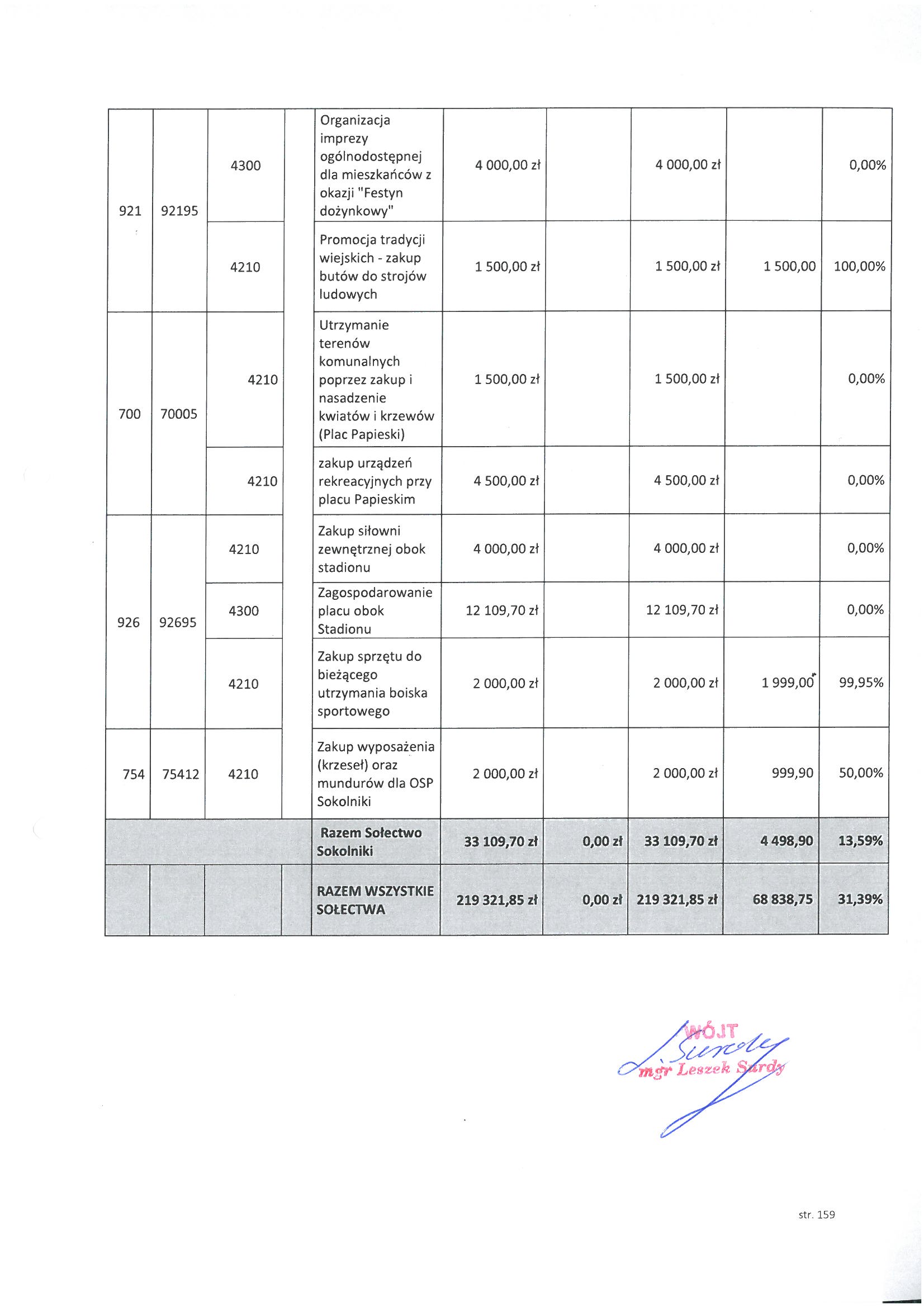 planwykonanie% wyk.Dochody58 244 733,9931 979 004,0154,90Wydatki62 455 883,9925 955 256,8141,56Nadwyżka /Deficyt-4 211 150,006 023 769,97-143,04Przychody4 826 500,004 214 667,1487,32Rozchody615 350,00307 700,0050,00planwykonanie% wyk. % do dochodów ogółemDochody ogółem, z tego:58 244 733,9931 979 004,0154,90xmajątkowe8 067 730,813 608 768,5344,7311,28bieżące50 177 003,1828 370 235,4856,5488,72planwykonanie% wyk. % do wydatków ogółemWydatki ogółem, z tego:62 455 883,9925 955 256,8141,56xmajątkowe12 899 292,812 330 139,7318,068,98bieżące49 556 591,1823 625 117,0847,6791,02Lp.DziałRozdział§Nazwaplan ogółem, z tego:plan ogółem, z tego:plan ogółem, z tego: wykonanie ogółem z tego: wykonanie ogółem z tego: wykonanie ogółem z tego:% wykonanie ogółem z tego:% wykonanie ogółem z tego:% wykonanie ogółem z tego:Lp.DziałRozdział§Nazwaogółembieżącemajątkoweogółembieżącemajątkoweogółembieżącemajątkowe12345678910111213141010Rolnictwo i łowiectwo77 704,5877 704,580,0077 704,5877 704,580,00100,00100,000,00201095Pozostała działalność77 704,5877 704,580,0077 704,5877 704,580,00100,00100,000,0032010Dotacje celowe otrzymane z budżetu państwa na realizację zadań bieżących z zakresu administracji rządowej oraz innych zadań zleconych gminie (związkom gmin, związkom powiatowo-gminnym) ustawami77 704,5877 704,580,0077 704,5877 704,580,00100,00100,000,004020Leśnictwo7 500,000,007 500,0026 640,36316,6626 323,70355,200,00350,98502001Gospodarka leśna7 500,000,007 500,0026 640,36316,6626 323,70355,200,00350,9860570Wpływy z tytułu grzywien, mandatów i innych kar pieniężnych od osób fizycznych0,000,000,00316,66316,660,000,000,000,0070870Wpływy ze sprzedaży składników majątkowych7 500,000,007 500,0026 323,700,0026 323,70350,980,00350,988400Wytwarzanie i zaopatrywanie w energię elektryczną, gaz i wodę0,000,000,002 374,452 374,450,000,000,000,00940002Dostarczanie wody0,000,000,002 374,452 374,450,000,000,000,00100630Wpływy z tytułu opłat i kosztów sądowych oraz innych opłat uiszczanych na rzecz Skarbu Państwa z tytułu postępowania sądowego i prokuratorskiego0,000,000,002 374,452 374,450,000,000,000,0011600Transport i łączność75 000,000,0075 000,00153,00153,000,000,200,000,001260016Drogi publiczne gminne0,000,000,00153,00153,000,000,000,000,00130620Wpływy z opłat za zezwolenia, akredytacje oraz opłaty ewidencyjne, w tym opłaty za częstotliwości0,000,000,00153,00153,000,000,000,000,001460017Drogi wewnetrzne75 000,000,0075 000,000,000,000,000,000,000,00156630Dotacje celowe otrzymane z samorządu województwa na inwestycje i zakupy inwestycyjne realizowane na podstawie porozumień (umów) między jednostkami samorządu terytorialnego75 000,000,0075 000,000,000,000,000,000,000,0016700Gospodarka mieszkaniowa2 730 136,00260 000,002 470 136,00245 748,23151 382,1494 366,099,0058,223,821770005Gospodarka gruntami i nieruchomościami2 730 136,00260 000,002 470 136,00245 748,23151 382,1494 366,099,0058,223,82180470Wpływy z opłat za trwały zarząd, użytkowanie i służebności11 000,0011 000,000,0011 855,3411 855,340,00107,78107,780,00190550Wpływy z opłat z tytułu użytkowania wieczystego nieruchomości45 000,0045 000,000,0050 991,4850 991,480,00113,31113,310,00200640Wpływy z tytułu kosztów egzekucyjnych, opłaty komorniczej i kosztów upomnień0,000,000,003 570,933 570,930,000,000,000,00210750Wpływy z najmu i dzierżawy składników majątkowych Skarbu Państwa, jednostek samorządu terytorialnego lub innych jednostek zaliczanych do sektora finansów publicznych oraz innych umów o podobnym charakterze204 000,00204 000,000,0083 288,0383 288,030,0040,8340,830,00220770Wpłaty z tytułu odpłatnego nabycia prawa własności oraz prawa użytkowania wieczystego nieruchomości1 658 260,000,001 658 260,0011 423,000,0011 423,000,690,000,69230800Wpływy z tytułu odszkodowania za przejęte nieruchomości pod inwestycje celu publicznego0,000,000,0082 943,090,0082 943,090,000,000,00240920Wpływy z pozostałych odsetek0,000,000,001 676,361 676,360,000,000,000,00256257Dotacje celowe w ramach programów finansowych z udziałem środków europejskich oraz środków, o których mowa w art. 5 ust. 3 pkt 5 lit. a i b ustawy, lub płatności w ramach budżetu środków europejskich, realizowanych przez jednostki samorządu terytorialnego811 876,000,00811 876,000,000,000,000,000,000,0026750Administracja publiczna108 303,00108 303,000,0043 879,4143 879,410,0040,5240,520,002775011Urzędy wojewódzkie98 303,0098 303,000,0040 625,7540 625,750,0041,3341,330,00282010Dotacje celowe otrzymane z budżetu państwa na realizację zadań bieżących z zakresu administracji rządowej oraz innych zadań zleconych gminie (związkom gmin, związkom powiatowo-gminnym) ustawami98 253,0098 253,000,0040 618,0040 618,000,0041,3441,340,00292360Dochody jednostek samorządu terytorialnego związane z realizacją zadań z zakresu administracji rządowej oraz innych zadań zleconych ustawami50,0050,000,007,757,750,0015,5015,500,003075023Urzędy gmin (miast i miast na prawach powiatu)10 000,0010 000,000,003 253,663 253,660,0032,5432,540,00310640Wpływy z tytułu kosztów egzekucyjnych, opłaty komorniczej i kosztów upomnień10 000,0010 000,000,001 014,171 014,170,0010,1410,140,00320940Wpływy z rozliczeń/zwrotów z lat ubiegłych0,000,000,002 239,492 239,490,000,000,000,0033751Urzędy naczelnych organów władzy państwowej, kontroli i ochrony prawa oraz sądownictwa57 371,0057 371,000,0055 991,0055 991,000,0097,5997,590,003475101Urzędy naczelnych organów władzy państwowej, kontroli i ochrony prawa2 756,002 756,000,001 376,001 376,000,0049,9349,930,00352010Dotacje celowe otrzymane z budżetu państwa na realizację zadań bieżących z zakresu administracji rządowej oraz innych zadań zleconych gminie (związkom gmin, związkom powiatowo-gminnym) ustawami2 756,002 756,000,001 376,001 376,000,0049,9349,930,003675109Wybory do rad gmin, rad powiatów i sejmików województw, wybory wójtów, burmistrzów i prezydentów miast oraz referenda gminne, powiatowe i wojewódzkie200,00200,000,00200,00200,000,00100,00100,000,00372010Dotacje celowe otrzymane z budżetu państwa na realizację zadań bieżących z zakresu administracji rządowej oraz innych zadań zleconych gminie (związkom gmin, związkom powiatowo-gminnym) ustawami200,00200,000,00200,00200,000,00100,00100,000,003875113Wybory do Parlamentu Europejskiego54 415,0054 415,000,0054 415,0054 415,000,00100,00100,000,00392010Dotacje celowe otrzymane z budżetu państwa na realizację zadań bieżących z zakresu administracji rządowej oraz innych zadań zleconych gminie (związkom gmin, związkom powiatowo-gminnym) ustawami54 415,0054 415,000,0054 415,0054 415,000,00100,00100,000,0040754Bezpieczeństwo publiczne i ochrona przeciwpożarowa25 000,0013 000,0012 000,00554,32554,320,002,224,260,004175412Ochotnicze straże pożarne25 000,0013 000,0012 000,00554,32554,320,002,224,260,00420940Wpływy z rozliczeń/zwrotów z lat ubiegłych0,000,000,00554,32554,320,000,000,000,00432710Dotacja celowa otrzymana z tytułu pomocy finansowej udzielanej między jednostkami samorządu terytorialnego na dofinansowanie własnych zadań bieżących13 000,0013 000,000,000,000,000,000,000,000,00446300Dotacja celowa otrzymana z tytułu pomocy finansowej udzielanej między jednostkami samorządu terytorialnego na dofinansowanie własnych zadań inwestycyjnych i zakupów inwestycyjnych12 000,000,0012 000,000,000,000,000,000,000,0045756Dochody od osób prawnych, od osób fizycznych i od innych jednostek nieposiadających osobowości prawnej oraz wydatki związane z ich poborem17 716 921,0017 716 921,000,009 285 984,819 285 984,810,0052,4152,410,004675601Wpływy z podatku dochodowego od osób fizycznych1 500,001 500,000,00551,39551,390,0036,7636,760,00470350Wpływy z podatku od działalności gospodarczej osób fizycznych, opłacanego w formie karty podatkowej1 500,001 500,000,00551,39551,390,0036,7636,760,004875615Wpływy z podatku rolnego, podatku leśnego, podatku od czynności cywilnoprawnych, podatków i opłat lokalnych od osób prawnych i innych jednostek organizacyjnych5 354 600,005 354 600,000,002 755 956,662 755 956,660,0051,4751,470,00490310Wpływy z podatku od nieruchomości5 263 000,005 263 000,000,002 697 674,492 697 674,490,0051,2651,260,00500320Wpływy z podatku rolnego4 600,004 600,000,003 955,003 955,000,0085,9885,980,00510330Wpływy z podatku leśnego27 000,0027 000,000,0013 814,5213 814,520,0051,1651,160,00520340Wpływy z podatku od środków transportowych60 000,0060 000,000,0038 102,1138 102,110,0063,5063,500,00530500Wpływy z podatku od czynności cywilnoprawnych0,000,000,002 004,002 004,000,000,000,000,00540640Wpływy z tytułu kosztów egzekucyjnych, opłaty komorniczej i kosztów upomnień0,000,000,0023,2023,200,000,000,000,00550910Wpływy z odsetek od nieterminowych wpłat z tytułu podatków i opłat0,000,000,00383,34383,340,000,000,000,005675616Wpływy z podatku rolnego, podatku leśnego, podatku od spadków i darowizn, podatku od czynności cywilno-prawnych oraz podatków i opłat lokalnych od osób fizycznych1 995 819,001 995 819,000,001 334 378,081 334 378,080,0066,8666,860,00570310Wpływy z podatku od nieruchomości1 180 000,001 180 000,000,00743 772,93743 772,930,0063,0363,030,00580320Wpływy z podatku rolnego350 000,00350 000,000,00245 448,86245 448,860,0070,1370,130,00590330Wpływy z podatku leśnego1 100,001 100,000,001 170,001 170,000,00106,36106,360,00600340Wpływy z podatku od środków transportowych280 000,00280 000,000,00141 115,69141 115,690,0050,4050,400,00610360Wpływy z podatku od spadków i darowizn16 000,0016 000,000,0027 068,0027 068,000,00169,18169,180,00620370Wpływy z opłaty od posiadania psów5 000,005 000,000,005 708,205 708,200,00114,16114,160,00630430Wpływy z opłaty targowej20 000,0020 000,000,007 250,407 250,400,0036,2536,250,00640500Wpływy z podatku od czynności cywilnoprawnych130 000,00130 000,000,00153 014,27153 014,270,00117,70117,700,00650570Wpływy z tytułu grzywien, mandatów i innych kar pieniężnych od osób fizycznych0,000,000,00220,00220,000,000,000,000,00660640Wpływy z tytułu kosztów egzekucyjnych, opłaty komorniczej i kosztów upomnień4 719,004 719,000,007 074,887 074,880,00149,92149,920,00670910Wpływy z odsetek od nieterminowych wpłat z tytułu podatków i opłat9 000,009 000,000,002 534,852 534,850,0028,1728,170,006875618Wpływy z innych opłat stanowiących dochody jednostek samorządu terytorialnego na podstawie ustaw356 900,00356 900,000,00309 151,47309 151,470,0086,6286,620,00690410Wpływy z opłaty skarbowej20 000,0020 000,000,0018 082,0018 082,000,0090,4190,410,00700460Wpływy z opłaty eksploatacyjnej110 000,00110 000,000,0086 045,7086 045,700,0078,2278,220,00710480Wpływy z opłat za zezwolenia na sprzedaż napojów alkoholowych221 900,00221 900,000,00200 242,01200 242,010,0090,2490,240,00720490Wpływy z innych lokalnych opłat pobieranych przez jednostki samorządu terytorialnego na podstawie odrębnych ustaw5 000,005 000,000,004 050,044 050,040,0081,0081,000,00730910Wpływy z odsetek od nieterminowych wpłat z tytułu podatków i opłat0,000,000,00731,72731,720,000,000,000,007475621Udziały gmin w podatkach stanowiących dochód budżetu państwa10 008 102,0010 008 102,000,004 885 947,214 885 947,210,0048,8248,820,00750010Wpływy z podatku dochodowego od osób fizycznych9 748 102,009 748 102,000,004 561 068,004 561 068,000,0046,7946,790,00760020Wpływy z podatku dochodowego od osób prawnych260 000,00260 000,000,00324 879,21324 879,210,00124,95124,950,0077758Różne rozliczenia15 414 549,0015 414 549,000,009 119 966,869 119 966,860,0059,1659,160,007875801Część oświatowa subwencji ogólnej dla jednostek samorządu terytorialnego12 166 698,0012 166 698,000,007 487 200,007 487 200,000,0061,5461,540,00792920Subwencje ogólne z budżetu państwa12 166 698,0012 166 698,000,007 487 200,007 487 200,000,0061,5461,540,008075807Część wyrównawcza subwencji ogólnej dla gmin3 237 851,003 237 851,000,001 618 926,001 618 926,000,0050,0050,000,00812920Subwencje ogólne z budżetu państwa3 237 851,003 237 851,000,001 618 926,001 618 926,000,0050,0050,000,008275814Różne rozliczenia finansowe10 000,0010 000,000,0013 840,8613 840,860,00138,41138,410,00830920Wpływy z pozostałych odsetek10 000,0010 000,000,0013 840,8613 840,860,00138,41138,410,0084801Oświata i wychowanie1 009 497,761 009 497,760,00513 267,41513 267,410,0050,8550,850,008580101Szkoły podstawowe63 597,7663 597,760,0064 468,4564 468,450,00101,37101,370,00860920Wpływy z pozostałych odsetek0,000,000,00809,69809,690,000,000,000,00870970Wpływy z różnych dochodów7 597,767 597,760,007 658,767 658,760,00100,80100,800,00882030Dotacje celowe otrzymane z budżetu państwa na realizację własnych zadań bieżących gmin (związków gmin, związków powiatowo-gminnych)56 000,0056 000,000,0056 000,0056 000,000,00100,00100,000,008980103Oddziały przedszkolne w szkołach podstawowych75 329,0075 329,000,0035 674,4035 674,400,0047,3647,360,00900660Wpływy z opłat za korzystanie z wychowania przedszkolnego0,000,000,00477,00477,000,000,000,000,00910830Wpływy z usług15 000,0015 000,000,005 033,405 033,400,0033,5633,560,00922030Dotacje celowe otrzymane z budżetu państwa na realizację własnych zadań bieżących gmin (związków gmin, związków powiatowo-gminnych)60 329,0060 329,000,0030 164,0030 164,000,0050,0050,000,009380104Przedszkola 750 571,00750 571,000,00230 565,00230 565,000,0030,7230,720,00940660Wpływy z opłat za korzystanie z wychowania przedszkolnego60 000,0060 000,000,0015 606,2015 606,200,0026,0126,010,00950670Wpływy z opłat za korzystanie z wyżywienia w jednostkach realizujących zadania z zakresu wychowania przedszkolnego170 000,00170 000,000,000,000,000,000,000,000,00960830Wpływy z usług160 000,00160 000,000,0034 529,0034 529,000,0021,5821,580,00970920Wpływy z pozostałych odsetek0,000,000,00143,80143,800,000,000,000,00982030Dotacje celowe otrzymane z budżetu państwa na realizację własnych zadań bieżących gmin (związków gmin, związków powiatowo-gminnych)360 571,00360 571,000,00180 286,00180 286,000,0050,0050,000,009980110Gimnazja0,000,000,00132,32132,320,000,000,000,001000920Wpływy z pozostałych odsetek0,000,000,00132,32132,320,000,000,000,0010180148Stołówki szkolne i przedszkolne120 000,00120 000,000,00182 316,94182 316,940,00151,93151,930,001020670Wpływy z opłat za korzystanie z wyżywienia w jednostkach realizujących zadania z zakresu wychowania przedszkolnego120 000,00120 000,000,0089 305,6089 305,600,0074,4274,420,001030690Wpływy z różnych opłat0,000,000,0092 796,8092 796,800,000,000,000,001040970Wpływy z różnych dochodów0,000,000,00214,54214,540,000,000,000,0010580153Zapewnienie uczniom prawa do bezpłatnego dostępu do podręczników, materiałów edukacyjnych lub materiałów ćwiczeniowych0,000,000,00104,94104,940,000,000,000,001060970Wpływy z różnych dochodów0,000,000,00104,94104,940,000,000,000,0010780195Pozostała działalność0,000,000,005,365,360,000,000,000,001080920Wpływy z pozostałych odsetek0,000,000,005,365,360,000,000,000,00109851Ochrona zdrowia0,000,000,00384,09384,090,000,000,000,0011085154Przeciwdziałanie alkoholizmowi0,000,000,00384,09384,090,000,000,000,001110630Wpływy z tytułu opłat i kosztów sądowych oraz innych opłat uiszczanych na rzecz Skarbu Państwa z tytułu postępowania sądowego i prokuratorskiego0,000,000,00383,64383,640,000,000,000,001120940Wpływy z rozliczeń/zwrotów z lat ubiegłych0,000,000,000,450,450,000,000,000,00113852Pomoc społeczna589 043,84589 043,840,00330 035,97330 035,970,0056,0356,030,0011485213Składki na ubezpieczenie zdrowotne opłacane za osoby pobierające niektóre świadczenia z pomocy społecznej oraz za osoby uczestniczące w zajęciach w centrum integracji społecznej26 657,9626 657,960,0015 622,9615 622,960,0058,6158,610,001150940Wpływy z rozliczeń/zwrotów z lat ubiegłych3 657,963 657,960,003 657,963 657,960,00100,00100,000,001162030Dotacje celowe otrzymane z budżetu państwa na realizację własnych zadań bieżących gmin (związków gmin, związków powiatowo-gminnych)23 000,0023 000,000,0011 965,0011 965,000,0052,0252,020,0011785214Zasiłki okresowe, celowe i pomoc w naturze oraz składki na ubezpieczenia emerytalne i rentowe36 900,0036 900,000,0022 060,0022 060,000,0059,7859,780,001182030Dotacje celowe otrzymane z budżetu państwa na realizację własnych zadań bieżących gmin (związków gmin, związków powiatowo-gminnych)36 900,0036 900,000,0022 060,0022 060,000,0059,7859,780,0011985215Dodatki mieszkaniowe383,88383,880,00240,20240,200,0062,5762,570,001202010Dotacje celowe otrzymane z budżetu państwa na realizację zadań bieżących z zakresu administracji rządowej oraz innych zadań zleconych gminie (związkom gmin, związkom powiatowo-gminnym) ustawami383,88383,880,00240,20240,200,0062,5762,570,0012185216Zasiłki stałe198 300,00198 300,000,00138 281,00138 281,000,0069,7369,730,001222030Dotacje celowe otrzymane z budżetu państwa na realizację własnych zadań bieżących gmin (związków gmin, związków powiatowo-gminnych)198 300,00198 300,000,00138 281,00138 281,000,0069,7369,730,0012385219Ośrodki pomocy społecznej107 902,00107 902,000,0066 821,3166 821,310,0061,9361,930,001240920Wpływy z pozostałych odsetek0,000,000,00274,31274,310,000,000,000,001252010Dotacje celowe otrzymane z budżetu państwa na realizację zadań bieżących z zakresu administracji rządowej oraz innych zadań zleconych gminie (związkom gmin, związkom powiatowo-gminnym) ustawami19 082,0019 082,000,0018 716,0018 716,000,0098,0898,080,001262030Dotacje celowe otrzymane z budżetu państwa na realizację własnych zadań bieżących gmin (związków gmin, związków powiatowo-gminnych)88 820,0088 820,000,0047 831,0047 831,000,0053,8553,850,0012785228Usługi opiekuńcze i specjalistyczne usługi opiekuńcze107 900,00107 900,000,0048 305,5048 305,500,0044,7744,770,001280830Wpływy z usług0,000,000,007 350,567 350,560,000,000,000,001290940Wpływy z rozliczeń/zwrotów z lat ubiegłych0,000,000,001 640,801 640,800,000,000,000,001302010Dotacje celowe otrzymane z budżetu państwa na realizację zadań bieżących z zakresu administracji rządowej oraz innych zadań zleconych gminie (związkom gmin, związkom powiatowo-gminnym) ustawami107 900,00107 900,000,0039 248,0039 248,000,0036,3736,370,001312360Dochody jednostek samorządu terytorialnego związane z realizacją zadań z zakresu administracji rządowej oraz innych zadań zleconych ustawami0,000,000,0066,1466,140,000,000,000,0013285230Pomoc w zakresie dożywiania108 000,00108 000,000,0035 705,0035 705,000,0033,0633,060,001332030Dotacje celowe otrzymane z budżetu państwa na realizację własnych zadań bieżących gmin (związków gmin, związków powiatowo-gminnych)108 000,00108 000,000,0035 705,0035 705,000,0033,0633,060,0013485231Pomoc dla cudzoziemców3 000,003 000,000,003 000,003 000,000,00100,00100,000,001352010Dotacje celowe otrzymane z budżetu państwa na realizację zadań bieżących z zakresu administracji rządowej oraz innych zadań zleconych gminie (związkom gmin, związkom powiatowo-gminnym) ustawami3 000,003 000,000,003 000,003 000,000,00100,00100,000,00136854Edukacyjna opieka wychowawcza24 395,0024 395,000,0024 395,0024 395,000,00100,00100,000,0013785415Pomoc materialna dla uczniów o charakterze socjalnym24 395,0024 395,000,0024 395,0024 395,000,00100,00100,000,001382030Dotacje celowe otrzymane z budżetu państwa na realizację własnych zadań bieżących gmin (związków gmin, związków powiatowo-gminnych)24 395,0024 395,000,0024 395,0024 395,000,00100,00100,000,00139855Rodzina11 871 300,0011 871 300,000,006 976 553,756 976 553,750,0058,7758,770,0014085501Świadczenie wychowawcze6 908 000,006 908 000,000,004 487 947,044 487 947,040,0064,9764,970,001410920Wpływy z pozostałych odsetek2 000,002 000,000,00947,04947,040,0047,3547,350,001420940Wpływy z rozliczeń/zwrotów z lat ubiegłych7 000,007 000,000,002 000,002 000,000,0028,5728,570,001432060Dotacje celowe otrzymane z budżetu państwa na zadania bieżące z zakresu administracji rządowej zlecone gminom (związkom gmin, związkom powiatowo-gminnym), związane z realizacją świadczenia wychowawczego stanowiącego pomoc państwa w wychowywaniu dzieci6 899 000,006 899 000,000,004 485 000,004 485 000,000,0065,0165,010,0014485502Świadczenia rodzinne, świadczenie z funduszu alimentacyjnego oraz składki na ubezpieczenia emerytalne i rentowe z ubezpieczenia społecznego4 594 900,004 594 900,000,002 470 878,712 470 878,710,0053,7753,770,001450920Wpływy z pozostałych odsetek5 000,005 000,000,00805,86805,860,0016,1216,120,001460940Wpływy z rozliczeń/zwrotów z lat ubiegłych10 000,0010 000,000,005 900,915 900,910,0059,0159,010,001472010Dotacje celowe otrzymane z budżetu państwa na realizację zadań bieżących z zakresu administracji rządowej oraz innych zadań zleconych gminie (związkom gmin, związkom powiatowo-gminnym) ustawami4 579 900,004 579 900,000,002 450 000,002 450 000,000,0053,4953,490,001482360Dochody jednostek samorządu terytorialnego związane z realizacją zadań z zakresu administracji rządowej oraz innych zadań zleconych ustawami0,000,000,0014 171,9414 171,940,000,000,000,0014985503Karta Dużej Rodziny1 300,001 300,000,000,000,000,000,000,000,001502010Dotacje celowe otrzymane z budżetu państwa na realizację zadań bieżących z zakresu administracji rządowej oraz innych zadań zleconych gminie (związkom gmin, związkom powiatowo-gminnym) ustawami1 300,001 300,000,000,000,000,000,000,000,0015185504Wspieranie rodziny339 600,00339 600,000,001 240,001 240,000,000,370,370,001522010Dotacje celowe otrzymane z budżetu państwa na realizację zadań bieżących z zakresu administracji rządowej oraz innych zadań zleconych gminie (związkom gmin, związkom powiatowo-gminnym) ustawami339 600,00339 600,000,001 240,001 240,000,000,370,370,0015385513Składki na ubezpieczenie zdrowotne opłacane za osoby pobierające niektóre świadczenia rodzinne, zgodnie z przepisami ustawy o świadczeniach rodzinnych oraz za osoby pobierające zasiłki dla opiekunów, zgodnie z przepisami ustawy z dnia 4 kwietnia 2014 r. o ustaleniu i wypłacie zasiłków dla opiekunów27 500,0027 500,000,0016 488,0016 488,000,0059,9659,960,001542010Dotacje celowe otrzymane z budżetu państwa na realizację zadań bieżących z zakresu administracji rządowej oraz innych zadań zleconych gminie (związkom gmin, związkom powiatowo-gminnym) ustawami27 500,0027 500,000,0016 488,0016 488,000,0059,9659,960,00155900Gospodarka komunalna i ochrona środowiska8 527 012,813 023 918,005 503 094,815 264 185,491 776 106,753 488 078,7461,7458,7463,3815690001Gospodarka ściekowa i ochrona wód4 315 955,88770 350,003 545 605,882 605 595,21770 473,341 835 121,8760,37100,0251,761570920Wpływy z pozostałych odsetek0,000,000,0094,1294,120,000,000,000,001580940Wpływy z rozliczeń/zwrotów z lat ubiegłych770 350,00770 350,000,00770 379,22770 379,220,00100,00100,000,001596257Dotacje celowe w ramach programów finansowych z udziałem środków europejskich oraz środków, o których mowa w art. 5 ust. 3 pkt 5 lit. a i b ustawy, lub płatności w ramach budżetu środków europejskich, realizowanych przez jednostki samorządu terytorialnego3 545 605,880,003 545 605,881 835 121,870,001 835 121,8751,760,0051,7616090002Gospodarka odpadami komunalnymi1 943 568,001 943 568,000,00695 750,73695 750,730,0035,8035,800,001610490Wpływy z innych lokalnych opłat pobieranych przez jednostki samorządu terytorialnego na podstawie odrębnych ustaw1 943 568,001 943 568,000,00694 545,35694 545,350,0035,7435,740,001620640Wpływy z tytułu kosztów egzekucyjnych, opłaty komorniczej i kosztów upomnień0,000,000,00637,13637,130,000,000,000,001630910Wpływy z odsetek od nieterminowych wpłat z tytułu podatków i opłat0,000,000,00568,25568,250,000,000,000,0016490005Ochrona powietrza atmosferycznego i klimatu2 227 488,93270 000,001 957 488,931 933 791,99280 835,121 652 956,8786,81104,0184,441650920Wpływy z pozostałych odsetek0,000,000,0078,9078,900,000,000,000,001660940Wpływy z rozliczeń/zwrotów z lat ubiegłych0,000,000,001 456,171 456,170,000,000,000,001670970Wpływy z różnych dochodów270 000,00270 000,000,00279 300,05279 300,050,00103,44103,440,001686257Dotacje celowe w ramach programów finansowych z udziałem środków europejskich oraz środków, o których mowa w art. 5 ust. 3 pkt 5 lit. a i b ustawy, lub płatności w ramach budżetu środków europejskich, realizowanych przez jednostki samorządu terytorialnego1 848 052,500,001 848 052,501 642 782,040,001 642 782,0488,890,0088,891696299Środki na dofinansowanie własnych inwestycji gmin, powiatów (związków gmin, zwiazków powiatowo-gminnych, związków powiatów), samorządów województw, pozyskane z innych źródeł109 436,430,00109 436,4310 174,830,0010 174,839,300,009,3017090015Oświetlenie ulic, placów i dróg0,000,000,0016 834,1716 834,170,000,000,000,001710940Wpływy z rozliczeń/zwrotów z lat ubiegłych0,000,000,0016 834,1716 834,170,000,000,000,0017290019Wpływy i wydatki związane z gromadzeniem środków z opłat i kar za korzystanie ze środowiska40 000,0040 000,000,0011 698,6011 698,600,0029,2529,250,001730690Wpływy z różnych opłat40 000,0040 000,000,0011 698,6011 698,600,0029,2529,250,0017490020Wpływy i wydatki związane z gromadzeniem środków z opłat produktowych0,000,000,00514,79514,790,000,000,000,001750400Wpływy z opłaty produktowej0,000,000,00514,79514,790,000,000,000,00176926Kultura fizyczna11 000,0011 000,000,0011 185,2811 185,280,00101,68101,680,0017792601Obiekty sportowe0,000,000,00185,28185,280,000,000,000,001780920Wpływy z pozostałych odsetek0,000,000,0052,4552,450,000,000,000,001790940Wpływy z rozliczeń/zwrotów z lat ubiegłych0,000,000,00132,83132,830,000,000,000,0018092695Pozostała działalność11 000,0011 000,000,0011 000,0011 000,000,00100,00100,000,001812440Dotacje otrzymane z państwowych funduszy celowych na realizację zadań bieżących jednostek sektora finansów publicznych11 000,0011 000,000,0011 000,0011 000,000,00100,00100,000,00Dochody ogółemDochody ogółemDochody ogółemDochody ogółemDochody ogółem58 244 733,9950 177 003,188 067 730,8131 979 004,0128 370 235,483 608 768,5354,9056,5444,73w złotychw złotychw złotychw złotychw złotychw złotychw złotychw złotychw złotychw złotychw złotychw złotychw złotychw złotychw złotychw złotychw złotychw złotychDziałRozdział§NazwaplanWydatkiWydatkiWydatkiWydatkiWydatkiWydatkiWydatkiWydatkiWydatkiWydatkiWydatkiWydatkiWydatkiDziałRozdział§NazwaplanWydatki bieżącez tego:z tego:z tego:z tego:z tego:z tego:z tego:z tego:Wydatki majątkowew tym:w tym:w tym:DziałRozdział§NazwaplanWydatki bieżącewydatki jednostek budżetowych,z tego:z tego:dotacje na zadania bieżąceświadczenia na rzecz osób fizycznych;wydatki na programy finansowane z udziałem środków, o których mowa w art. 5 ust. 1 pkt 2 i 3wypłaty z tytułu poręczeń i gwarancjiobsługa długuWydatki majątkoweinwestycje i zakupy inwestycyjnew tym:zakup i objęcie akcji i udziałów oraz wniesienie wkładów do spółek prawa handlowego.DziałRozdział§NazwaplanWydatki bieżącewydatki jednostek budżetowych,wynagrodzenia i składki od nich naliczanewydatki związane z realizacją ich statutowych zadań;dotacje na zadania bieżąceświadczenia na rzecz osób fizycznych;wydatki na programy finansowane z udziałem środków, o których mowa w art. 5 ust. 1 pkt 2 i 3wypłaty z tytułu poręczeń i gwarancjiobsługa długuWydatki majątkoweinwestycje i zakupy inwestycyjnena programy finansowane z udziałem środków o których mowa w art. 5 ust. 1 pkt 2 i 3,zakup i objęcie akcji i udziałów oraz wniesienie wkładów do spółek prawa handlowego.DziałRozdział§Nazwawykonaniewykonaniewykonaniewykonaniewykonaniewykonaniewykonaniewykonaniewykonaniewykonaniewykonaniewykonaniewykonaniewykonanie123456789101112131415161718010Rolnictwo i łowiectwo111 704,58111 704,58111 704,580,00111 704,580,000,000,000,000,000,000,000,000,00010Rolnictwo i łowiectwo97 785,4397 785,4397 785,430,0097 785,430,000,000,000,000,000,000,000,000,00% wyk.% wyk.% wyk.% wyk.87,5487,5487,540,0087,540,000,000,000,000,000,000,000,000,0001008Melioracje wodne10 000,0010 000,0010 000,000,0010 000,000,000,000,000,000,000,000,000,000,0001008Melioracje wodne0,000,000,000,000,000,000,000,000,000,000,000,000,000,00% wyk.% wyk.% wyk.% wyk.0,000,000,000,000,000,000,000,000,000,000,000,000,000,004300Zakup usług pozostałych10 000,0010 000,0010 000,000,0010 000,000,000,000,000,000,000,000,000,000,004300Zakup usług pozostałych0,000,000,000,000,000,000,000,000,000,000,000,000,000,00% wyk.% wyk.% wyk.% wyk.0,000,000,000,000,000,000,000,000,000,000,000,000,000,0001009Spółki wodne16 000,0016 000,0016 000,000,0016 000,000,000,000,000,000,000,000,000,000,0001009Spółki wodne15 115,5015 115,5015 115,500,0015 115,500,000,000,000,000,000,000,000,000,00% wyk.% wyk.% wyk.% wyk.94,4794,4794,470,0094,470,000,000,000,000,000,000,000,000,004430Różne opłaty i składki16 000,0016 000,0016 000,000,0016 000,000,000,000,000,000,000,000,000,000,004430Różne opłaty i składki15 115,5015 115,5015 115,500,0015 115,500,000,000,000,000,000,000,000,000,00% wyk.% wyk.% wyk.% wyk.94,4794,4794,470,0094,470,000,000,000,000,000,000,000,000,0001030Izby rolnicze8 000,008 000,008 000,000,008 000,000,000,000,000,000,000,000,000,000,0001030Izby rolnicze4 965,354 965,354 965,350,004 965,350,000,000,000,000,000,000,000,000,00% wyk.% wyk.% wyk.% wyk.62,0762,0762,070,0062,070,000,000,000,000,000,000,000,000,002850Wpłaty gmin na rzecz izb rolniczych w wysokości 2% uzyskanych wpływów z podatku rolnego8 000,008 000,008 000,000,008 000,000,000,000,000,000,000,000,000,000,002850Wpłaty gmin na rzecz izb rolniczych w wysokości 2% uzyskanych wpływów z podatku rolnego4 965,354 965,354 965,350,004 965,350,000,000,000,000,000,000,000,000,00% wyk.% wyk.% wyk.% wyk.62,0762,0762,070,0062,070,000,000,000,000,000,000,000,000,0001095Pozostała działalność77 704,5877 704,5877 704,580,0077 704,580,000,000,000,000,000,000,000,000,0001095Pozostała działalność77 704,5877 704,5877 704,580,0077 704,580,000,000,000,000,000,000,000,000,00% wyk.% wyk.% wyk.% wyk.100,00100,00100,000,00100,000,000,000,000,000,000,000,000,000,004300Zakup usług pozostałych1 523,621 523,621 523,620,001 523,620,000,000,000,000,000,000,000,000,004300Zakup usług pozostałych1 523,621 523,621 523,620,001 523,620,000,000,000,000,000,000,000,000,00% wyk.% wyk.% wyk.% wyk.100,00100,00100,000,00100,000,000,000,000,000,000,000,000,000,004430Różne opłaty i składki76 180,9676 180,9676 180,960,0076 180,960,000,000,000,000,000,000,000,000,004430Różne opłaty i składki76 180,9676 180,9676 180,960,0076 180,960,000,000,000,000,000,000,000,000,00% wyk.% wyk.% wyk.% wyk.100,00100,00100,000,00100,000,000,000,000,000,000,000,000,000,00020Leśnictwo29 000,0029 000,0029 000,0025 300,003 700,000,000,000,000,000,000,000,000,000,00020Leśnictwo14 211,5714 211,5714 211,5714 211,570,000,000,000,000,000,000,000,000,000,00% wyk.% wyk.% wyk.% wyk.49,0149,0149,0156,170,000,000,000,000,000,000,000,000,000,0002001Gospodarka leśna11 000,0011 000,0011 000,007 300,003 700,000,000,000,000,000,000,000,000,000,0002001Gospodarka leśna4 953,204 953,204 953,204 953,200,000,000,000,000,000,000,000,000,000,00% wyk.% wyk.% wyk.% wyk.45,0345,0345,0367,850,000,000,000,000,000,000,000,000,000,004110Składki na ubezpieczenia społeczne250,00250,00250,00250,000,000,000,000,000,000,000,000,000,000,004110Składki na ubezpieczenia społeczne0,000,000,000,000,000,000,000,000,000,000,000,000,000,00% wyk.% wyk.% wyk.% wyk.0,000,000,000,000,000,000,000,000,000,000,000,000,000,004120Składki na Fundusz Pracy oraz Solidarnościowy Fundusz Wsparcia Osób Niepełnosprawnych50,0050,0050,0050,000,000,000,000,000,000,000,000,000,000,004120Składki na Fundusz Pracy oraz Solidarnościowy Fundusz Wsparcia Osób Niepełnosprawnych0,000,000,000,000,000,000,000,000,000,000,000,000,000,00% wyk.% wyk.% wyk.% wyk.0,000,000,000,000,000,000,000,000,000,000,000,000,000,004170Wynagrodzenia bezosobowe7 000,007 000,007 000,007 000,000,000,000,000,000,000,000,000,000,000,004170Wynagrodzenia bezosobowe4 953,204 953,204 953,204 953,200,000,000,000,000,000,000,000,000,000,00% wyk.% wyk.% wyk.% wyk.70,7670,7670,7670,760,000,000,000,000,000,000,000,000,000,004210Zakup materiałów i wyposażenia2 700,002 700,002 700,000,002 700,000,000,000,000,000,000,000,000,000,004210Zakup materiałów i wyposażenia0,000,000,000,000,000,000,000,000,000,000,000,000,000,00% wyk.% wyk.% wyk.% wyk.0,000,000,000,000,000,000,000,000,000,000,000,000,000,004300Zakup usług pozostałych1 000,001 000,001 000,000,001 000,000,000,000,000,000,000,000,000,000,004300Zakup usług pozostałych0,000,000,000,000,000,000,000,000,000,000,000,000,000,00% wyk.% wyk.% wyk.% wyk.0,000,000,000,000,000,000,000,000,000,000,000,000,000,0002002Nadzór nad gospodarką leśną18 000,0018 000,0018 000,0018 000,000,000,000,000,000,000,000,000,000,000,0002002Nadzór nad gospodarką leśną9 258,379 258,379 258,379 258,370,000,000,000,000,000,000,000,000,000,00% wyk.% wyk.% wyk.% wyk.51,4451,4451,4451,440,000,000,000,000,000,000,000,000,000,004110Składki na ubezpieczenia społeczne2 600,002 600,002 600,002 600,000,000,000,000,000,000,000,000,000,000,004110Składki na ubezpieczenia społeczne1 131,571 131,571 131,571 131,570,000,000,000,000,000,000,000,000,000,00% wyk.% wyk.% wyk.% wyk.43,5243,5243,5243,520,000,000,000,000,000,000,000,000,000,004120Składki na Fundusz Pracy oraz Solidarnościowy Fundusz Wsparcia Osób Niepełnosprawnych400,00400,00400,00400,000,000,000,000,000,000,000,000,000,000,004120Składki na Fundusz Pracy oraz Solidarnościowy Fundusz Wsparcia Osób Niepełnosprawnych0,000,000,000,000,000,000,000,000,000,000,000,000,000,00% wyk.% wyk.% wyk.% wyk.0,000,000,000,000,000,000,000,000,000,000,000,000,000,004170Wynagrodzenia bezosobowe15 000,0015 000,0015 000,0015 000,000,000,000,000,000,000,000,000,000,000,004170Wynagrodzenia bezosobowe8 126,808 126,808 126,808 126,800,000,000,000,000,000,000,000,000,000,00% wyk.% wyk.% wyk.% wyk.54,1854,1854,1854,180,000,000,000,000,000,000,000,000,000,00400Wytwarzanie i zaopatrywanie w energię elektryczną, gaz i wodę270 135,00135,00135,000,00135,000,000,000,000,000,00270 000,00270 000,000,000,00400Wytwarzanie i zaopatrywanie w energię elektryczną, gaz i wodę133 598,5123,0023,000,0023,000,000,000,000,000,00133 575,51133 575,510,000,00% wyk.% wyk.% wyk.% wyk.49,4617,0417,040,0017,040,000,000,000,000,0049,4749,470,000,0040002Dostarczanie wody270 135,00135,00135,000,00135,000,000,000,000,000,00270 000,00270 000,000,000,0040002Dostarczanie wody133 598,5123,0023,000,0023,000,000,000,000,000,00133 575,51133 575,510,000,00% wyk.% wyk.% wyk.% wyk.49,4617,0417,040,0017,040,000,000,000,000,0049,4749,470,000,004430Różne opłaty i składki135,00135,00135,000,00135,000,000,000,000,000,000,000,000,000,004430Różne opłaty i składki23,0023,0023,000,0023,000,000,000,000,000,000,000,000,000,00% wyk.% wyk.% wyk.% wyk.17,0417,0417,040,0017,040,000,000,000,000,000,000,000,000,006050Wydatki inwestycyjne jednostek budżetowych270 000,000,000,000,000,000,000,000,000,000,00270 000,00270 000,000,000,006050Wydatki inwestycyjne jednostek budżetowych133 575,510,000,000,000,000,000,000,000,000,00133 575,51133 575,510,000,00% wyk.% wyk.% wyk.% wyk.49,470,000,000,000,000,000,000,000,000,0049,4749,470,000,00600Transport i łączność2 227 900,00548 450,00548 450,005 000,00543 450,000,000,000,000,000,001 679 450,001 679 450,000,000,00600Transport i łączność1 459 521,80238 604,80238 604,800,00238 604,800,000,000,000,000,001 220 917,001 220 917,000,000,00% wyk.% wyk.% wyk.% wyk.65,5143,5143,510,0043,910,000,000,000,000,0072,7072,700,000,0060013Drogi publiczne wojewódzkie100 000,000,000,000,000,000,000,000,000,000,00100 000,00100 000,000,000,0060013Drogi publiczne wojewódzkie0,000,000,000,000,000,000,000,000,000,000,000,000,000,00% wyk.% wyk.% wyk.% wyk.0,000,000,000,000,000,000,000,000,000,000,000,000,000,006300Dotacja celowa na pomoc finansową udzielaną między jednostkami samorządu terytorialnego na dofinansowanie własnych zadań inwestycyjnych i zakupów inwestycyjnych100 000,000,000,000,000,000,000,000,000,000,00100 000,00100 000,000,000,006300Dotacja celowa na pomoc finansową udzielaną między jednostkami samorządu terytorialnego na dofinansowanie własnych zadań inwestycyjnych i zakupów inwestycyjnych0,000,000,000,000,000,000,000,000,000,000,000,000,000,00% wyk.% wyk.% wyk.% wyk.0,000,000,000,000,000,000,000,000,000,000,000,000,000,0060014Drogi publiczne powiatowe135 000,000,000,000,000,000,000,000,000,000,00135 000,00135 000,000,000,0060014Drogi publiczne powiatowe0,000,000,000,000,000,000,000,000,000,000,000,000,000,00% wyk.% wyk.% wyk.% wyk.0,000,000,000,000,000,000,000,000,000,000,000,000,000,006300Dotacja celowa na pomoc finansową udzielaną między jednostkami samorządu terytorialnego na dofinansowanie własnych zadań inwestycyjnych i zakupów inwestycyjnych135 000,000,000,000,000,000,000,000,000,000,00135 000,00135 000,000,000,006300Dotacja celowa na pomoc finansową udzielaną między jednostkami samorządu terytorialnego na dofinansowanie własnych zadań inwestycyjnych i zakupów inwestycyjnych0,000,000,000,000,000,000,000,000,000,000,000,000,000,00% wyk.% wyk.% wyk.% wyk.0,000,000,000,000,000,000,000,000,000,000,000,000,000,0060016Drogi publiczne gminne1 865 050,00545 600,00545 600,005 000,00540 600,000,000,000,000,000,001 319 450,001 319 450,000,000,0060016Drogi publiczne gminne1 456 675,40235 758,40235 758,400,00235 758,400,000,000,000,000,001 220 917,001 220 917,000,000,00% wyk.% wyk.% wyk.% wyk.78,1043,2143,210,0043,610,000,000,000,000,0092,5392,530,000,004170Wynagrodzenia bezosobowe5 000,005 000,005 000,005 000,000,000,000,000,000,000,000,000,000,000,004170Wynagrodzenia bezosobowe0,000,000,000,000,000,000,000,000,000,000,000,000,000,00% wyk.% wyk.% wyk.% wyk.0,000,000,000,000,000,000,000,000,000,000,000,000,000,004210Zakup materiałów i wyposażenia160 000,00160 000,00160 000,000,00160 000,000,000,000,000,000,000,000,000,000,004210Zakup materiałów i wyposażenia74 075,2674 075,2674 075,260,0074 075,260,000,000,000,000,000,000,000,000,00% wyk.% wyk.% wyk.% wyk.46,3046,3046,300,0046,300,000,000,000,000,000,000,000,000,004270Zakup usług remontowych90 000,0090 000,0090 000,000,0090 000,000,000,000,000,000,000,000,000,000,004270Zakup usług remontowych7 004,857 004,857 004,850,007 004,850,000,000,000,000,000,000,000,000,00% wyk.% wyk.% wyk.% wyk.7,787,787,780,007,780,000,000,000,000,000,000,000,000,004300Zakup usług pozostałych290 000,00290 000,00290 000,000,00290 000,000,000,000,000,000,000,000,000,000,004300Zakup usług pozostałych154 209,19154 209,19154 209,190,00154 209,190,000,000,000,000,000,000,000,000,00% wyk.% wyk.% wyk.% wyk.53,1853,1853,180,0053,180,000,000,000,000,000,000,000,000,004430Różne opłaty i składki500,00500,00500,000,00500,000,000,000,000,000,000,000,000,000,004430Różne opłaty i składki469,10469,10469,100,00469,100,000,000,000,000,000,000,000,000,00% wyk.% wyk.% wyk.% wyk.93,8293,8293,820,0093,820,000,000,000,000,000,000,000,000,004510Opłaty na rzecz budżetu państwa100,00100,00100,000,00100,000,000,000,000,000,000,000,000,000,004510Opłaty na rzecz budżetu państwa0,000,000,000,000,000,000,000,000,000,000,000,000,000,00% wyk.% wyk.% wyk.% wyk.0,000,000,000,000,000,000,000,000,000,000,000,000,000,006050Wydatki inwestycyjne jednostek budżetowych1 319 450,000,000,000,000,000,000,000,000,000,001 319 450,001 319 450,000,000,006050Wydatki inwestycyjne jednostek budżetowych1 220 917,000,000,000,000,000,000,000,000,000,001 220 917,001 220 917,000,000,00% wyk.% wyk.% wyk.% wyk.92,530,000,000,000,000,000,000,000,000,0092,5392,530,000,0060017Drogi wewnetrzne125 000,000,000,000,000,000,000,000,000,000,00125 000,00125 000,000,000,0060017Drogi wewnetrzne0,000,000,000,000,000,000,000,000,000,000,000,000,000,00% wyk.% wyk.% wyk.% wyk.0,000,000,000,000,000,000,000,000,000,000,000,000,000,006050Wydatki inwestycyjne jednostek budżetowych125 000,000,000,000,000,000,000,000,000,000,00125 000,00125 000,000,000,006050Wydatki inwestycyjne jednostek budżetowych0,000,000,000,000,000,000,000,000,000,000,000,000,000,00% wyk.% wyk.% wyk.% wyk.0,000,000,000,000,000,000,000,000,000,000,000,000,000,0060095Pozostała działalność2 850,002 850,002 850,000,002 850,000,000,000,000,000,000,000,000,000,0060095Pozostała działalność2 846,402 846,402 846,400,002 846,400,000,000,000,000,000,000,000,000,00% wyk.% wyk.% wyk.% wyk.99,8799,8799,870,0099,870,000,000,000,000,000,000,000,000,004520Opłaty na rzecz budżetów jednostek samorządu terytorialnego2 850,002 850,002 850,000,002 850,000,000,000,000,000,000,000,000,000,004520Opłaty na rzecz budżetów jednostek samorządu terytorialnego2 846,402 846,402 846,400,002 846,400,000,000,000,000,000,000,000,000,00% wyk.% wyk.% wyk.% wyk.99,8799,8799,870,0099,870,000,000,000,000,000,000,000,000,00700Gospodarka mieszkaniowa4 541 070,00969 930,00969 330,00154 840,00814 490,000,00600,000,000,000,003 571 140,003 571 140,001 680 140,000,00700Gospodarka mieszkaniowa488 729,54378 561,65378 262,6554 591,39323 671,260,00299,000,000,000,00110 167,89110 167,890,000,00% wyk.% wyk.% wyk.% wyk.10,7639,0339,0235,2639,740,0049,830,000,000,003,083,080,000,0070005Gospodarka gruntami i nieruchomościami4 538 070,00966 930,00966 330,00154 840,00811 490,000,00600,000,000,000,003 571 140,003 571 140,001 680 140,000,0070005Gospodarka gruntami i nieruchomościami488 729,54378 561,65378 262,6554 591,39323 671,260,00299,000,000,000,00110 167,89110 167,890,000,00% wyk.% wyk.% wyk.% wyk.10,7739,1539,1435,2639,890,0049,830,000,000,003,083,080,000,003020Wydatki osobowe niezaliczone do wynagrodzeń600,00600,000,000,000,000,00600,000,000,000,000,000,000,000,003020Wydatki osobowe niezaliczone do wynagrodzeń299,00299,000,000,000,000,00299,000,000,000,000,000,000,000,00% wyk.% wyk.% wyk.% wyk.49,8349,830,000,000,000,0049,830,000,000,000,000,000,000,004010Wynagrodzenia osobowe pracowników81 940,0081 940,0081 940,0081 940,000,000,000,000,000,000,000,000,000,000,004010Wynagrodzenia osobowe pracowników25 661,2325 661,2325 661,2325 661,230,000,000,000,000,000,000,000,000,000,00% wyk.% wyk.% wyk.% wyk.31,3231,3231,3231,320,000,000,000,000,000,000,000,000,000,004040Dodatkowe wynagrodzenie roczne4 100,004 100,004 100,004 100,000,000,000,000,000,000,000,000,000,000,004040Dodatkowe wynagrodzenie roczne3 917,183 917,183 917,183 917,180,000,000,000,000,000,000,000,000,000,00% wyk.% wyk.% wyk.% wyk.95,5495,5495,5495,540,000,000,000,000,000,000,000,000,000,004110Składki na ubezpieczenia społeczne15 000,0015 000,0015 000,0015 000,000,000,000,000,000,000,000,000,000,000,004110Składki na ubezpieczenia społeczne7 002,467 002,467 002,467 002,460,000,000,000,000,000,000,000,000,000,00% wyk.% wyk.% wyk.% wyk.46,6846,6846,6846,680,000,000,000,000,000,000,000,000,000,004120Składki na Fundusz Pracy oraz Solidarnościowy Fundusz Wsparcia Osób Niepełnosprawnych2 000,002 000,002 000,002 000,000,000,000,000,000,000,000,000,000,000,004120Składki na Fundusz Pracy oraz Solidarnościowy Fundusz Wsparcia Osób Niepełnosprawnych0,000,000,000,000,000,000,000,000,000,000,000,000,000,00% wyk.% wyk.% wyk.% wyk.0,000,000,000,000,000,000,000,000,000,000,000,000,000,004170Wynagrodzenia bezosobowe51 800,0051 800,0051 800,0051 800,000,000,000,000,000,000,000,000,000,000,004170Wynagrodzenia bezosobowe18 010,5218 010,5218 010,5218 010,520,000,000,000,000,000,000,000,000,000,00% wyk.% wyk.% wyk.% wyk.34,7734,7734,7734,770,000,000,000,000,000,000,000,000,000,004210Zakup materiałów i wyposażenia100 000,70100 000,70100 000,700,00100 000,700,000,000,000,000,000,000,000,000,004210Zakup materiałów i wyposażenia37 114,2237 114,2237 114,220,0037 114,220,000,000,000,000,000,000,000,000,00% wyk.% wyk.% wyk.% wyk.37,1137,1137,110,0037,110,000,000,000,000,000,000,000,000,004260Zakup energii120 000,00120 000,00120 000,000,00120 000,000,000,000,000,000,000,000,000,000,004260Zakup energii72 875,0972 875,0972 875,090,0072 875,090,000,000,000,000,000,000,000,000,00% wyk.% wyk.% wyk.% wyk.60,7360,7360,730,0060,730,000,000,000,000,000,000,000,000,004270Zakup usług remontowych61 100,0061 100,0061 100,000,0061 100,000,000,000,000,000,000,000,000,000,004270Zakup usług remontowych5 353,005 353,005 353,000,005 353,000,000,000,000,000,000,000,000,000,00% wyk.% wyk.% wyk.% wyk.8,768,768,760,008,760,000,000,000,000,000,000,000,000,004280Zakup usług zdrowotnych160,00160,00160,000,00160,000,000,000,000,000,000,000,000,000,004280Zakup usług zdrowotnych0,000,000,000,000,000,000,000,000,000,000,000,000,000,00% wyk.% wyk.% wyk.% wyk.0,000,000,000,000,000,000,000,000,000,000,000,000,000,004300Zakup usług pozostałych465 000,00465 000,00465 000,000,00465 000,000,000,000,000,000,000,000,000,000,004300Zakup usług pozostałych186 591,59186 591,59186 591,590,00186 591,590,000,000,000,000,000,000,000,000,00% wyk.% wyk.% wyk.% wyk.40,1340,1340,130,0040,130,000,000,000,000,000,000,000,000,004390Zakup usług obejmujących wykonanie ekspertyz, analiz i opinii20 000,0020 000,0020 000,000,0020 000,000,000,000,000,000,000,000,000,000,004390Zakup usług obejmujących wykonanie ekspertyz, analiz i opinii4 400,004 400,004 400,000,004 400,000,000,000,000,000,000,000,000,000,00% wyk.% wyk.% wyk.% wyk.22,0022,0022,000,0022,000,000,000,000,000,000,000,000,000,004430Różne opłaty i składki22 000,0022 000,0022 000,000,0022 000,000,000,000,000,000,000,000,000,000,004430Różne opłaty i składki7 175,397 175,397 175,390,007 175,390,000,000,000,000,000,000,000,000,00% wyk.% wyk.% wyk.% wyk.32,6232,6232,620,0032,620,000,000,000,000,000,000,000,000,004440Odpisy na zakładowy fundusz świadczeń socjalnych1 229,301 229,301 229,300,001 229,300,000,000,000,000,000,000,000,000,004440Odpisy na zakładowy fundusz świadczeń socjalnych921,97921,97921,970,00921,970,000,000,000,000,000,000,000,000,00% wyk.% wyk.% wyk.% wyk.75,0075,0075,000,0075,000,000,000,000,000,000,000,000,000,004520Opłaty na rzecz budżetów jednostek samorządu terytorialnego22 000,0022 000,0022 000,000,0022 000,000,000,000,000,000,000,000,000,000,004520Opłaty na rzecz budżetów jednostek samorządu terytorialnego9 240,009 240,009 240,000,009 240,000,000,000,000,000,000,000,000,000,00% wyk.% wyk.% wyk.% wyk.42,0042,0042,000,0042,000,000,000,000,000,000,000,000,000,006050Wydatki inwestycyjne jednostek budżetowych1 611 000,000,000,000,000,000,000,000,000,000,001 611 000,001 611 000,000,000,006050Wydatki inwestycyjne jednostek budżetowych82 926,890,000,000,000,000,000,000,000,000,0082 926,8982 926,890,000,00% wyk.% wyk.% wyk.% wyk.5,150,000,000,000,000,000,000,000,000,005,155,150,000,006057Wydatki inwestycyjne jednostek budżetowych811 876,000,000,000,000,000,000,000,000,000,00811 876,00811 876,00811 876,000,006057Wydatki inwestycyjne jednostek budżetowych0,000,000,000,000,000,000,000,000,000,000,000,000,000,00% wyk.% wyk.% wyk.% wyk.0,000,000,000,000,000,000,000,000,000,000,000,000,000,006059Wydatki inwestycyjne jednostek budżetowych868 264,000,000,000,000,000,000,000,000,000,00868 264,00868 264,00868 264,000,006059Wydatki inwestycyjne jednostek budżetowych0,000,000,000,000,000,000,000,000,000,000,000,000,000,00% wyk.% wyk.% wyk.% wyk.0,000,000,000,000,000,000,000,000,000,000,000,000,000,006060Wydatki na zakupy inwestycyjne jednostek budżetowych280 000,000,000,000,000,000,000,000,000,000,00280 000,00280 000,000,000,006060Wydatki na zakupy inwestycyjne jednostek budżetowych27 241,000,000,000,000,000,000,000,000,000,0027 241,0027 241,000,000,00% wyk.% wyk.% wyk.% wyk.9,730,000,000,000,000,000,000,000,000,009,739,730,000,0070095Pozostała działalność3 000,003 000,003 000,000,003 000,000,000,000,000,000,000,000,000,000,0070095Pozostała działalność0,000,000,000,000,000,000,000,000,000,000,000,000,000,00% wyk.% wyk.% wyk.% wyk.0,000,000,000,000,000,000,000,000,000,000,000,000,000,004580Pozostałe odsetki400,00400,00400,000,00400,000,000,000,000,000,000,000,000,000,004580Pozostałe odsetki0,000,000,000,000,000,000,000,000,000,000,000,000,000,00% wyk.% wyk.% wyk.% wyk.0,000,000,000,000,000,000,000,000,000,000,000,000,000,004600Kary, odszkodowania i grzywny wypłacane na rzecz osób prawnych i innych jednostek organizacyjnych2 000,002 000,002 000,000,002 000,000,000,000,000,000,000,000,000,000,004600Kary, odszkodowania i grzywny wypłacane na rzecz osób prawnych i innych jednostek organizacyjnych0,000,000,000,000,000,000,000,000,000,000,000,000,000,00% wyk.% wyk.% wyk.% wyk.0,000,000,000,000,000,000,000,000,000,000,000,000,000,004610Koszty postępowania sądowego i prokuratorskiego600,00600,00600,000,00600,000,000,000,000,000,000,000,000,000,004610Koszty postępowania sądowego i prokuratorskiego0,000,000,000,000,000,000,000,000,000,000,000,000,000,00% wyk.% wyk.% wyk.% wyk.0,000,000,000,000,000,000,000,000,000,000,000,000,000,00710Działalność usługowa197 500,00197 500,00197 500,0010 000,00187 500,000,000,000,000,000,000,000,000,000,00710Działalność usługowa19 589,9819 589,9819 589,980,0019 589,980,000,000,000,000,000,000,000,000,00% wyk.% wyk.% wyk.% wyk.9,929,929,920,0010,450,000,000,000,000,000,000,000,000,0071004Plany zagospodarowania przestrzennego124 500,00124 500,00124 500,007 000,00117 500,000,000,000,000,000,000,000,000,000,0071004Plany zagospodarowania przestrzennego4 589,984 589,984 589,980,004 589,980,000,000,000,000,000,000,000,000,00% wyk.% wyk.% wyk.% wyk.3,693,693,690,003,910,000,000,000,000,000,000,000,000,004110Składki na ubezpieczenia społeczne3 000,003 000,003 000,003 000,000,000,000,000,000,000,000,000,000,000,004110Składki na ubezpieczenia społeczne0,000,000,000,000,000,000,000,000,000,000,000,000,000,00% wyk.% wyk.% wyk.% wyk.0,000,000,000,000,000,000,000,000,000,000,000,000,000,004120Składki na Fundusz Pracy oraz Solidarnościowy Fundusz Wsparcia Osób Niepełnosprawnych500,00500,00500,00500,000,000,000,000,000,000,000,000,000,000,004120Składki na Fundusz Pracy oraz Solidarnościowy Fundusz Wsparcia Osób Niepełnosprawnych0,000,000,000,000,000,000,000,000,000,000,000,000,000,00% wyk.% wyk.% wyk.% wyk.0,000,000,000,000,000,000,000,000,000,000,000,000,000,004170Wynagrodzenia bezosobowe3 500,003 500,003 500,003 500,000,000,000,000,000,000,000,000,000,000,004170Wynagrodzenia bezosobowe0,000,000,000,000,000,000,000,000,000,000,000,000,000,00% wyk.% wyk.% wyk.% wyk.0,000,000,000,000,000,000,000,000,000,000,000,000,000,004300Zakup usług pozostałych116 500,00116 500,00116 500,000,00116 500,000,000,000,000,000,000,000,000,000,004300Zakup usług pozostałych4 589,984 589,984 589,980,004 589,980,000,000,000,000,000,000,000,000,00% wyk.% wyk.% wyk.% wyk.3,943,943,940,003,940,000,000,000,000,000,000,000,000,004430Różne opłaty i składki1 000,001 000,001 000,000,001 000,000,000,000,000,000,000,000,000,000,004430Różne opłaty i składki0,000,000,000,000,000,000,000,000,000,000,000,000,000,00% wyk.% wyk.% wyk.% wyk.0,000,000,000,000,000,000,000,000,000,000,000,000,000,0071012Zadania z zakresu geodezji i kartografii50 000,0050 000,0050 000,000,0050 000,000,000,000,000,000,000,000,000,000,0071012Zadania z zakresu geodezji i kartografii15 000,0015 000,0015 000,000,0015 000,000,000,000,000,000,000,000,000,000,00% wyk.% wyk.% wyk.% wyk.30,0030,0030,000,0030,000,000,000,000,000,000,000,000,000,004300Zakup usług pozostałych50 000,0050 000,0050 000,000,0050 000,000,000,000,000,000,000,000,000,000,004300Zakup usług pozostałych15 000,0015 000,0015 000,000,0015 000,000,000,000,000,000,000,000,000,000,00% wyk.% wyk.% wyk.% wyk.30,0030,0030,000,0030,000,000,000,000,000,000,000,000,000,0071035Cmentarze2 000,002 000,002 000,000,002 000,000,000,000,000,000,000,000,000,000,0071035Cmentarze0,000,000,000,000,000,000,000,000,000,000,000,000,000,00% wyk.% wyk.% wyk.% wyk.0,000,000,000,000,000,000,000,000,000,000,000,000,000,004210Zakup materiałów i wyposażenia2 000,002 000,002 000,000,002 000,000,000,000,000,000,000,000,000,000,004210Zakup materiałów i wyposażenia0,000,000,000,000,000,000,000,000,000,000,000,000,000,00% wyk.% wyk.% wyk.% wyk.0,000,000,000,000,000,000,000,000,000,000,000,000,000,0071095Pozostała działalność21 000,0021 000,0021 000,003 000,0018 000,000,000,000,000,000,000,000,000,000,0071095Pozostała działalność0,000,000,000,000,000,000,000,000,000,000,000,000,000,00% wyk.% wyk.% wyk.% wyk.0,000,000,000,000,000,000,000,000,000,000,000,000,000,004170Wynagrodzenia bezosobowe3 000,003 000,003 000,003 000,000,000,000,000,000,000,000,000,000,000,004170Wynagrodzenia bezosobowe0,000,000,000,000,000,000,000,000,000,000,000,000,000,00% wyk.% wyk.% wyk.% wyk.0,000,000,000,000,000,000,000,000,000,000,000,000,000,004300Zakup usług pozostałych10 000,0010 000,0010 000,000,0010 000,000,000,000,000,000,000,000,000,000,004300Zakup usług pozostałych0,000,000,000,000,000,000,000,000,000,000,000,000,000,00% wyk.% wyk.% wyk.% wyk.0,000,000,000,000,000,000,000,000,000,000,000,000,000,004360Opłaty z tytułu zakupu usług telekomunikacyjnych4 000,004 000,004 000,000,004 000,000,000,000,000,000,000,000,000,000,004360Opłaty z tytułu zakupu usług telekomunikacyjnych0,000,000,000,000,000,000,000,000,000,000,000,000,000,00% wyk.% wyk.% wyk.% wyk.0,000,000,000,000,000,000,000,000,000,000,000,000,000,004390Zakup usług obejmujących wykonanie ekspertyz, analiz i opinii4 000,004 000,004 000,000,004 000,000,000,000,000,000,000,000,000,000,004390Zakup usług obejmujących wykonanie ekspertyz, analiz i opinii0,000,000,000,000,000,000,000,000,000,000,000,000,000,00% wyk.% wyk.% wyk.% wyk.0,000,000,000,000,000,000,000,000,000,000,000,000,000,00750Administracja publiczna5 208 715,005 077 715,004 859 715,003 808 709,761 051 005,240,00218 000,000,000,000,00131 000,00131 000,000,000,00750Administracja publiczna2 584 105,102 464 500,032 367 687,531 850 494,59517 192,940,0096 812,500,000,000,00119 605,07119 605,070,000,00% wyk.% wyk.% wyk.% wyk.49,6148,5448,7248,5949,210,0044,410,000,000,0091,3091,300,000,0075011Urzędy wojewódzkie98 253,0098 253,0098 253,0097 153,001 100,000,000,000,000,000,000,000,000,000,0075011Urzędy wojewódzkie40 477,0040 477,0040 477,0040 477,000,000,000,000,000,000,000,000,000,000,00% wyk.% wyk.% wyk.% wyk.41,2041,2041,2041,660,000,000,000,000,000,000,000,000,000,004010Wynagrodzenia osobowe pracowników79 523,0079 523,0079 523,0079 523,000,000,000,000,000,000,000,000,000,000,004010Wynagrodzenia osobowe pracowników33 171,4333 171,4333 171,4333 171,430,000,000,000,000,000,000,000,000,000,00% wyk.% wyk.% wyk.% wyk.41,7141,7141,7141,710,000,000,000,000,000,000,000,000,000,004110Składki na ubezpieczenia społeczne15 410,0015 410,0015 410,0015 410,000,000,000,000,000,000,000,000,000,000,004110Składki na ubezpieczenia społeczne6 392,086 392,086 392,086 392,080,000,000,000,000,000,000,000,000,000,00% wyk.% wyk.% wyk.% wyk.41,4841,4841,4841,480,000,000,000,000,000,000,000,000,000,004120Składki na Fundusz Pracy oraz Solidarnościowy Fundusz Wsparcia Osób Niepełnosprawnych2 220,002 220,002 220,002 220,000,000,000,000,000,000,000,000,000,000,004120Składki na Fundusz Pracy oraz Solidarnościowy Fundusz Wsparcia Osób Niepełnosprawnych913,49913,49913,49913,490,000,000,000,000,000,000,000,000,000,00% wyk.% wyk.% wyk.% wyk.41,1541,1541,1541,150,000,000,000,000,000,000,000,000,000,004210Zakup materiałów i wyposażenia500,00500,00500,000,00500,000,000,000,000,000,000,000,000,000,004210Zakup materiałów i wyposażenia0,000,000,000,000,000,000,000,000,000,000,000,000,000,00% wyk.% wyk.% wyk.% wyk.0,000,000,000,000,000,000,000,000,000,000,000,000,000,004300Zakup usług pozostałych500,00500,00500,000,00500,000,000,000,000,000,000,000,000,000,004300Zakup usług pozostałych0,000,000,000,000,000,000,000,000,000,000,000,000,000,00% wyk.% wyk.% wyk.% wyk.0,000,000,000,000,000,000,000,000,000,000,000,000,000,004700Szkolenia pracowników niebędących członkami korpusu służby cywilnej 100,00100,00100,000,00100,000,000,000,000,000,000,000,000,000,004700Szkolenia pracowników niebędących członkami korpusu służby cywilnej 0,000,000,000,000,000,000,000,000,000,000,000,000,000,00% wyk.% wyk.% wyk.% wyk.0,000,000,000,000,000,000,000,000,000,000,000,000,000,0075022Rady gmin (miast i miast na prawach powiatu)197 500,00197 500,0012 500,000,0012 500,000,00185 000,000,000,000,000,000,000,000,0075022Rady gmin (miast i miast na prawach powiatu)94 885,7694 885,768 081,260,008 081,260,0086 804,500,000,000,000,000,000,000,00% wyk.% wyk.% wyk.% wyk.48,0448,0464,650,0064,650,0046,920,000,000,000,000,000,000,003030Różne wydatki na rzecz osób fizycznych 185 000,00185 000,000,000,000,000,00185 000,000,000,000,000,000,000,000,003030Różne wydatki na rzecz osób fizycznych 86 804,5086 804,500,000,000,000,0086 804,500,000,000,000,000,000,000,00% wyk.% wyk.% wyk.% wyk.46,9246,920,000,000,000,0046,920,000,000,000,000,000,000,004210Zakup materiałów i wyposażenia2 500,002 500,002 500,000,002 500,000,000,000,000,000,000,000,000,000,004210Zakup materiałów i wyposażenia1 140,751 140,751 140,750,001 140,750,000,000,000,000,000,000,000,000,00% wyk.% wyk.% wyk.% wyk.45,6345,6345,630,0045,630,000,000,000,000,000,000,000,000,004300Zakup usług pozostałych10 000,0010 000,0010 000,000,0010 000,000,000,000,000,000,000,000,000,000,004300Zakup usług pozostałych6 940,516 940,516 940,510,006 940,510,000,000,000,000,000,000,000,000,00% wyk.% wyk.% wyk.% wyk.69,4169,4169,410,0069,410,000,000,000,000,000,000,000,000,0075023Urzędy gmin (miast i miast na prawach powiatu)4 797 562,004 666 562,004 661 562,003 706 156,76955 405,240,005 000,000,000,000,00131 000,00131 000,000,000,0075023Urzędy gmin (miast i miast na prawach powiatu)2 387 436,542 267 831,472 265 923,471 809 170,85456 752,620,001 908,000,000,000,00119 605,07119 605,070,000,00% wyk.% wyk.% wyk.% wyk.49,7648,6048,6148,8247,810,0038,160,000,000,0091,3091,300,000,003020Wydatki osobowe niezaliczone do wynagrodzeń5 000,005 000,000,000,000,000,005 000,000,000,000,000,000,000,000,003020Wydatki osobowe niezaliczone do wynagrodzeń1 908,001 908,000,000,000,000,001 908,000,000,000,000,000,000,000,00% wyk.% wyk.% wyk.% wyk.38,1638,160,000,000,000,0038,160,000,000,000,000,000,000,004010Wynagrodzenia osobowe pracowników2 854 912,002 854 912,002 854 912,002 854 912,000,000,000,000,000,000,000,000,000,000,004010Wynagrodzenia osobowe pracowników1 344 952,961 344 952,961 344 952,961 344 952,960,000,000,000,000,000,000,000,000,000,00% wyk.% wyk.% wyk.% wyk.47,1147,1147,1147,110,000,000,000,000,000,000,000,000,000,004040Dodatkowe wynagrodzenie roczne191 094,76191 094,76191 094,76191 094,760,000,000,000,000,000,000,000,000,000,004040Dodatkowe wynagrodzenie roczne188 624,09188 624,09188 624,09188 624,090,000,000,000,000,000,000,000,000,000,00% wyk.% wyk.% wyk.% wyk.98,7198,7198,7198,710,000,000,000,000,000,000,000,000,000,004100Wynagrodzenia agencyjno-prowizyjne50 000,0050 000,0050 000,0050 000,000,000,000,000,000,000,000,000,000,000,004100Wynagrodzenia agencyjno-prowizyjne23 250,0023 250,0023 250,0023 250,000,000,000,000,000,000,000,000,000,000,00% wyk.% wyk.% wyk.% wyk.46,5046,5046,5046,500,000,000,000,000,000,000,000,000,000,004110Składki na ubezpieczenia społeczne508 800,00508 800,00508 800,00508 800,000,000,000,000,000,000,000,000,000,000,004110Składki na ubezpieczenia społeczne204 234,18204 234,18204 234,18204 234,180,000,000,000,000,000,000,000,000,000,00% wyk.% wyk.% wyk.% wyk.40,1440,1440,1440,140,000,000,000,000,000,000,000,000,000,004120Składki na Fundusz Pracy oraz Solidarnościowy Fundusz Wsparcia Osób Niepełnosprawnych72 350,0072 350,0072 350,0072 350,000,000,000,000,000,000,000,000,000,000,004120Składki na Fundusz Pracy oraz Solidarnościowy Fundusz Wsparcia Osób Niepełnosprawnych25 155,1225 155,1225 155,1225 155,120,000,000,000,000,000,000,000,000,000,00% wyk.% wyk.% wyk.% wyk.34,7734,7734,7734,770,000,000,000,000,000,000,000,000,000,004140Wpłaty na Państwowy Fundusz Rehabilitacji Osób Niepełnosprawnych67 000,0067 000,0067 000,000,0067 000,000,000,000,000,000,000,000,000,000,004140Wpłaty na Państwowy Fundusz Rehabilitacji Osób Niepełnosprawnych19 981,0019 981,0019 981,000,0019 981,000,000,000,000,000,000,000,000,000,00% wyk.% wyk.% wyk.% wyk.29,8229,8229,820,0029,820,000,000,000,000,000,000,000,000,004170Wynagrodzenia bezosobowe29 000,0029 000,0029 000,0029 000,000,000,000,000,000,000,000,000,000,000,004170Wynagrodzenia bezosobowe22 954,5022 954,5022 954,5022 954,500,000,000,000,000,000,000,000,000,000,00% wyk.% wyk.% wyk.% wyk.79,1579,1579,1579,150,000,000,000,000,000,000,000,000,000,004210Zakup materiałów i wyposażenia154 000,00154 000,00154 000,000,00154 000,000,000,000,000,000,000,000,000,000,004210Zakup materiałów i wyposażenia55 280,0055 280,0055 280,000,0055 280,000,000,000,000,000,000,000,000,000,00% wyk.% wyk.% wyk.% wyk.35,9035,9035,900,0035,900,000,000,000,000,000,000,000,000,004220Zakup środków żywności3 000,003 000,003 000,000,003 000,000,000,000,000,000,000,000,000,000,004220Zakup środków żywności868,16868,16868,160,00868,160,000,000,000,000,000,000,000,000,00% wyk.% wyk.% wyk.% wyk.28,9428,9428,940,0028,940,000,000,000,000,000,000,000,000,004260Zakup energii56 000,0056 000,0056 000,000,0056 000,000,000,000,000,000,000,000,000,000,004260Zakup energii31 104,2931 104,2931 104,290,0031 104,290,000,000,000,000,000,000,000,000,00% wyk.% wyk.% wyk.% wyk.55,5455,5455,540,0055,540,000,000,000,000,000,000,000,000,004270Zakup usług remontowych8 000,008 000,008 000,000,008 000,000,000,000,000,000,000,000,000,000,004270Zakup usług remontowych6 064,156 064,156 064,150,006 064,150,000,000,000,000,000,000,000,000,00% wyk.% wyk.% wyk.% wyk.75,8075,8075,800,0075,800,000,000,000,000,000,000,000,000,004280Zakup usług zdrowotnych3 500,003 500,003 500,000,003 500,000,000,000,000,000,000,000,000,000,004280Zakup usług zdrowotnych1 007,981 007,981 007,980,001 007,980,000,000,000,000,000,000,000,000,00% wyk.% wyk.% wyk.% wyk.28,8028,8028,800,0028,800,000,000,000,000,000,000,000,000,004300Zakup usług pozostałych338 000,00338 000,00338 000,000,00338 000,000,000,000,000,000,000,000,000,000,004300Zakup usług pozostałych190 426,98190 426,98190 426,980,00190 426,980,000,000,000,000,000,000,000,000,00% wyk.% wyk.% wyk.% wyk.56,3456,3456,340,0056,340,000,000,000,000,000,000,000,000,004360Opłaty z tytułu zakupu usług telekomunikacyjnych25 000,0025 000,0025 000,000,0025 000,000,000,000,000,000,000,000,000,000,004360Opłaty z tytułu zakupu usług telekomunikacyjnych9 587,809 587,809 587,800,009 587,800,000,000,000,000,000,000,000,000,00% wyk.% wyk.% wyk.% wyk.38,3538,3538,350,0038,350,000,000,000,000,000,000,000,000,004410Podróże służbowe krajowe16 000,0016 000,0016 000,000,0016 000,000,000,000,000,000,000,000,000,000,004410Podróże służbowe krajowe9 261,789 261,789 261,780,009 261,780,000,000,000,000,000,000,000,000,00% wyk.% wyk.% wyk.% wyk.57,8957,8957,890,0057,890,000,000,000,000,000,000,000,000,004420Podróże służbowe zagraniczne2 000,002 000,002 000,000,002 000,000,000,000,000,000,000,000,000,000,004420Podróże służbowe zagraniczne0,000,000,000,000,000,000,000,000,000,000,000,000,000,00% wyk.% wyk.% wyk.% wyk.0,000,000,000,000,000,000,000,000,000,000,000,000,000,004430Różne opłaty i składki45 000,0045 000,0045 000,000,0045 000,000,000,000,000,000,000,000,000,000,004430Różne opłaty i składki33 635,3833 635,3833 635,380,0033 635,380,000,000,000,000,000,000,000,000,00% wyk.% wyk.% wyk.% wyk.74,7574,7574,750,0074,750,000,000,000,000,000,000,000,000,004440Odpisy na zakładowy fundusz świadczeń socjalnych50 905,2450 905,2450 905,240,0050 905,240,000,000,000,000,000,000,000,000,004440Odpisy na zakładowy fundusz świadczeń socjalnych38 178,9338 178,9338 178,930,0038 178,930,000,000,000,000,000,000,000,000,00% wyk.% wyk.% wyk.% wyk.75,0075,0075,000,0075,000,000,000,000,000,000,000,000,000,004480Podatek od nieruchomości100 000,00100 000,00100 000,000,00100 000,000,000,000,000,000,000,000,000,000,004480Podatek od nieruchomości35 274,0035 274,0035 274,000,0035 274,000,000,000,000,000,000,000,000,000,00% wyk.% wyk.% wyk.% wyk.35,2735,2735,270,0035,270,000,000,000,000,000,000,000,000,004500Pozostałe podatki na rzecz budżetów jednostek samorządu terytorialnego7 000,007 000,007 000,000,007 000,000,000,000,000,000,000,000,000,000,004500Pozostałe podatki na rzecz budżetów jednostek samorządu terytorialnego2 982,002 982,002 982,000,002 982,000,000,000,000,000,000,000,000,000,00% wyk.% wyk.% wyk.% wyk.42,6042,6042,600,0042,600,000,000,000,000,000,000,000,000,004530Podatek od towarów i usług (VAT).20 000,0020 000,0020 000,000,0020 000,000,000,000,000,000,000,000,000,000,004530Podatek od towarów i usług (VAT).8 375,458 375,458 375,450,008 375,450,000,000,000,000,000,000,000,000,00% wyk.% wyk.% wyk.% wyk.41,8841,8841,880,0041,880,000,000,000,000,000,000,000,000,004610Koszty postępowania sądowego i prokuratorskiego25 000,0025 000,0025 000,000,0025 000,000,000,000,000,000,000,000,000,000,004610Koszty postępowania sądowego i prokuratorskiego4 392,504 392,504 392,500,004 392,500,000,000,000,000,000,000,000,000,00% wyk.% wyk.% wyk.% wyk.17,5717,5717,570,0017,570,000,000,000,000,000,000,000,000,004700Szkolenia pracowników niebędących członkami korpusu służby cywilnej 35 000,0035 000,0035 000,000,0035 000,000,000,000,000,000,000,000,000,000,004700Szkolenia pracowników niebędących członkami korpusu służby cywilnej 10 332,2210 332,2210 332,220,0010 332,220,000,000,000,000,000,000,000,000,00% wyk.% wyk.% wyk.% wyk.29,5229,5229,520,0029,520,000,000,000,000,000,000,000,000,006060Wydatki na zakupy inwestycyjne jednostek budżetowych131 000,000,000,000,000,000,000,000,000,000,00131 000,00131 000,000,000,006060Wydatki na zakupy inwestycyjne jednostek budżetowych119 605,070,000,000,000,000,000,000,000,000,00119 605,07119 605,070,000,00% wyk.% wyk.% wyk.% wyk.91,300,000,000,000,000,000,000,000,000,0091,3091,300,000,0075075Promocja jednostek samorządu terytorialnego60 400,0060 400,0060 400,005 400,0055 000,000,000,000,000,000,000,000,000,000,0075075Promocja jednostek samorządu terytorialnego29 021,0929 021,0929 021,09846,7428 174,350,000,000,000,000,000,000,000,000,00% wyk.% wyk.% wyk.% wyk.48,0548,0548,0515,6851,230,000,000,000,000,000,000,000,000,004110Składki na ubezpieczenia społeczne350,00350,00350,00350,000,000,000,000,000,000,000,000,000,000,004110Składki na ubezpieczenia społeczne343,80343,80343,80343,800,000,000,000,000,000,000,000,000,000,00% wyk.% wyk.% wyk.% wyk.98,2398,2398,2398,230,000,000,000,000,000,000,000,000,000,004120Składki na Fundusz Pracy oraz Solidarnościowy Fundusz Wsparcia Osób Niepełnosprawnych50,0050,0050,0050,000,000,000,000,000,000,000,000,000,000,004120Składki na Fundusz Pracy oraz Solidarnościowy Fundusz Wsparcia Osób Niepełnosprawnych0,000,000,000,000,000,000,000,000,000,000,000,000,000,00% wyk.% wyk.% wyk.% wyk.0,000,000,000,000,000,000,000,000,000,000,000,000,000,004170Wynagrodzenia bezosobowe5 000,005 000,005 000,005 000,000,000,000,000,000,000,000,000,000,000,004170Wynagrodzenia bezosobowe502,94502,94502,94502,940,000,000,000,000,000,000,000,000,000,00% wyk.% wyk.% wyk.% wyk.10,0610,0610,0610,060,000,000,000,000,000,000,000,000,000,004190Nagrody konkursowe10 000,0010 000,0010 000,000,0010 000,000,000,000,000,000,000,000,000,000,004190Nagrody konkursowe7 189,227 189,227 189,220,007 189,220,000,000,000,000,000,000,000,000,00% wyk.% wyk.% wyk.% wyk.71,8971,8971,890,0071,890,000,000,000,000,000,000,000,000,004210Zakup materiałów i wyposażenia9 000,009 000,009 000,000,009 000,000,000,000,000,000,000,000,000,000,004210Zakup materiałów i wyposażenia2 434,572 434,572 434,570,002 434,570,000,000,000,000,000,000,000,000,00% wyk.% wyk.% wyk.% wyk.27,0527,0527,050,0027,050,000,000,000,000,000,000,000,000,004300Zakup usług pozostałych36 000,0036 000,0036 000,000,0036 000,000,000,000,000,000,000,000,000,000,004300Zakup usług pozostałych18 550,5618 550,5618 550,560,0018 550,560,000,000,000,000,000,000,000,000,00% wyk.% wyk.% wyk.% wyk.51,5351,5351,530,0051,530,000,000,000,000,000,000,000,000,0075095Pozostała działalność55 000,0055 000,0027 000,000,0027 000,000,0028 000,000,000,000,000,000,000,000,0075095Pozostała działalność32 284,7132 284,7124 184,710,0024 184,710,008 100,000,000,000,000,000,000,000,00% wyk.% wyk.% wyk.% wyk.58,7058,7089,570,0089,570,0028,930,000,000,000,000,000,000,003030Różne wydatki na rzecz osób fizycznych 28 000,0028 000,000,000,000,000,0028 000,000,000,000,000,000,000,000,003030Różne wydatki na rzecz osób fizycznych 8 100,008 100,000,000,000,000,008 100,000,000,000,000,000,000,000,00% wyk.% wyk.% wyk.% wyk.28,9328,930,000,000,000,0028,930,000,000,000,000,000,000,004430Różne opłaty i składki27 000,0027 000,0027 000,000,0027 000,000,000,000,000,000,000,000,000,000,004430Różne opłaty i składki24 184,7124 184,7124 184,710,0024 184,710,000,000,000,000,000,000,000,000,00% wyk.% wyk.% wyk.% wyk.89,5789,5789,570,0089,570,000,000,000,000,000,000,000,000,00751Urzędy naczelnych organów władzy państwowej, kontroli i ochrony prawa oraz sądownictwa57 371,0057 371,0023 321,0015 591,307 729,700,0034 050,000,000,000,000,000,000,000,00751Urzędy naczelnych organów władzy państwowej, kontroli i ochrony prawa oraz sądownictwa54 605,0554 605,0520 555,0513 495,967 059,090,0034 050,000,000,000,000,000,000,000,00% wyk.% wyk.% wyk.% wyk.95,1895,1888,1486,5691,320,00100,000,000,000,000,000,000,000,0075101Urzędy naczelnych organów władzy państwowej, kontroli i ochrony prawa2 756,002 756,002 756,002 756,000,000,000,000,000,000,000,000,000,000,0075101Urzędy naczelnych organów władzy państwowej, kontroli i ochrony prawa1 124,271 124,271 124,271 124,270,000,000,000,000,000,000,000,000,000,00% wyk.% wyk.% wyk.% wyk.40,7940,7940,7940,790,000,000,000,000,000,000,000,000,000,004110Składki na ubezpieczenia społeczne396,00396,00396,00396,000,000,000,000,000,000,000,000,000,000,004110Składki na ubezpieczenia społeczne164,47164,47164,47164,470,000,000,000,000,000,000,000,000,000,00% wyk.% wyk.% wyk.% wyk.41,5341,5341,5341,530,000,000,000,000,000,000,000,000,000,004120Składki na Fundusz Pracy oraz Solidarnościowy Fundusz Wsparcia Osób Niepełnosprawnych56,0056,0056,0056,000,000,000,000,000,000,000,000,000,000,004120Składki na Fundusz Pracy oraz Solidarnościowy Fundusz Wsparcia Osób Niepełnosprawnych0,000,000,000,000,000,000,000,000,000,000,000,000,000,00% wyk.% wyk.% wyk.% wyk.0,000,000,000,000,000,000,000,000,000,000,000,000,000,004170Wynagrodzenia bezosobowe2 304,002 304,002 304,002 304,000,000,000,000,000,000,000,000,000,000,004170Wynagrodzenia bezosobowe959,80959,80959,80959,800,000,000,000,000,000,000,000,000,000,00% wyk.% wyk.% wyk.% wyk.41,6641,6641,6641,660,000,000,000,000,000,000,000,000,000,0075109Wybory do rad gmin, rad powiatów i sejmików województw, wybory wójtów, burmistrzów i prezydentów miast oraz referenda gminne, powiatowe i wojewódzkie200,00200,00200,000,00200,000,000,000,000,000,000,000,000,000,0075109Wybory do rad gmin, rad powiatów i sejmików województw, wybory wójtów, burmistrzów i prezydentów miast oraz referenda gminne, powiatowe i wojewódzkie152,70152,70152,700,00152,700,000,000,000,000,000,000,000,000,00% wyk.% wyk.% wyk.% wyk.76,3576,3576,350,0076,350,000,000,000,000,000,000,000,000,004210Zakup materiałów i wyposażenia200,00200,00200,000,00200,000,000,000,000,000,000,000,000,000,004210Zakup materiałów i wyposażenia152,70152,70152,700,00152,700,000,000,000,000,000,000,000,000,00% wyk.% wyk.% wyk.% wyk.76,3576,3576,350,0076,350,000,000,000,000,000,000,000,000,0075113Wybory do Parlamentu Europejskiego54 415,0054 415,0020 365,0012 835,307 529,700,0034 050,000,000,000,000,000,000,000,0075113Wybory do Parlamentu Europejskiego53 328,0853 328,0819 278,0812 371,696 906,390,0034 050,000,000,000,000,000,000,000,00% wyk.% wyk.% wyk.% wyk.98,0098,0094,6696,3991,720,00100,000,000,000,000,000,000,000,003030Różne wydatki na rzecz osób fizycznych 34 050,0034 050,000,000,000,000,0034 050,000,000,000,000,000,000,000,003030Różne wydatki na rzecz osób fizycznych 34 050,0034 050,000,000,000,000,0034 050,000,000,000,000,000,000,000,00% wyk.% wyk.% wyk.% wyk.100,00100,000,000,000,000,00100,000,000,000,000,000,000,000,004110Składki na ubezpieczenia społeczne1 808,501 808,501 808,501 808,500,000,000,000,000,000,000,000,000,000,004110Składki na ubezpieczenia społeczne1 703,181 703,181 703,181 703,180,000,000,000,000,000,000,000,000,000,00% wyk.% wyk.% wyk.% wyk.94,1894,1894,1894,180,000,000,000,000,000,000,000,000,000,004120Składki na Fundusz Pracy oraz Solidarnościowy Fundusz Wsparcia Osób Niepełnosprawnych251,80251,80251,80251,800,000,000,000,000,000,000,000,000,000,004120Składki na Fundusz Pracy oraz Solidarnościowy Fundusz Wsparcia Osób Niepełnosprawnych208,51208,51208,51208,510,000,000,000,000,000,000,000,000,000,00% wyk.% wyk.% wyk.% wyk.82,8182,8182,8182,810,000,000,000,000,000,000,000,000,000,004170Wynagrodzenia bezosobowe10 775,0010 775,0010 775,0010 775,000,000,000,000,000,000,000,000,000,000,004170Wynagrodzenia bezosobowe10 460,0010 460,0010 460,0010 460,000,000,000,000,000,000,000,000,000,000,00% wyk.% wyk.% wyk.% wyk.97,0897,0897,0897,080,000,000,000,000,000,000,000,000,000,004210Zakup materiałów i wyposażenia4 400,004 400,004 400,000,004 400,000,000,000,000,000,000,000,000,000,004210Zakup materiałów i wyposażenia4 179,874 179,874 179,870,004 179,870,000,000,000,000,000,000,000,000,00% wyk.% wyk.% wyk.% wyk.95,0095,0095,000,0095,000,000,000,000,000,000,000,000,000,004300Zakup usług pozostałych3 129,703 129,703 129,700,003 129,700,000,000,000,000,000,000,000,000,004300Zakup usług pozostałych2 726,522 726,522 726,520,002 726,520,000,000,000,000,000,000,000,000,00% wyk.% wyk.% wyk.% wyk.87,1287,1287,120,0087,120,000,000,000,000,000,000,000,000,00754Bezpieczeństwo publiczne i ochrona przeciwpożarowa849 500,00525 500,00445 500,0076 000,00369 500,000,0080 000,000,000,000,00324 000,00324 000,000,000,00754Bezpieczeństwo publiczne i ochrona przeciwpożarowa276 333,28266 493,28252 318,2032 098,78220 219,420,0014 175,080,000,000,009 840,009 840,000,000,00% wyk.% wyk.% wyk.% wyk.32,5350,7156,6442,2459,600,0017,720,000,000,003,043,040,000,0075404Komendy wojewódzkie Policji15 000,0015 000,0015 000,000,0015 000,000,000,000,000,000,000,000,000,000,0075404Komendy wojewódzkie Policji8 000,008 000,008 000,000,008 000,000,000,000,000,000,000,000,000,000,00% wyk.% wyk.% wyk.% wyk.53,3353,3353,330,0053,330,000,000,000,000,000,000,000,000,002300Wpłaty jednostek na państwowy fundusz celowy15 000,0015 000,0015 000,000,0015 000,000,000,000,000,000,000,000,000,000,002300Wpłaty jednostek na państwowy fundusz celowy8 000,008 000,008 000,000,008 000,000,000,000,000,000,000,000,000,000,00% wyk.% wyk.% wyk.% wyk.53,3353,3353,330,0053,330,000,000,000,000,000,000,000,000,0075412Ochotnicze straże pożarne815 500,00491 500,00411 500,0076 000,00335 500,000,0080 000,000,000,000,00324 000,00324 000,000,000,0075412Ochotnicze straże pożarne267 333,44257 493,44243 318,3632 098,78211 219,580,0014 175,080,000,000,009 840,009 840,000,000,00% wyk.% wyk.% wyk.% wyk.32,7852,3959,1342,2462,960,0017,720,000,000,003,043,040,000,003030Różne wydatki na rzecz osób fizycznych 80 000,0080 000,000,000,000,000,0080 000,000,000,000,000,000,000,000,003030Różne wydatki na rzecz osób fizycznych 14 175,0814 175,080,000,000,000,0014 175,080,000,000,000,000,000,000,00% wyk.% wyk.% wyk.% wyk.17,7217,720,000,000,000,0017,720,000,000,000,000,000,000,004110Składki na ubezpieczenia społeczne2 500,002 500,002 500,002 500,000,000,000,000,000,000,000,000,000,000,004110Składki na ubezpieczenia społeczne0,000,000,000,000,000,000,000,000,000,000,000,000,000,00% wyk.% wyk.% wyk.% wyk.0,000,000,000,000,000,000,000,000,000,000,000,000,000,004120Składki na Fundusz Pracy oraz Solidarnościowy Fundusz Wsparcia Osób Niepełnosprawnych500,00500,00500,00500,000,000,000,000,000,000,000,000,000,000,004120Składki na Fundusz Pracy oraz Solidarnościowy Fundusz Wsparcia Osób Niepełnosprawnych0,000,000,000,000,000,000,000,000,000,000,000,000,000,00% wyk.% wyk.% wyk.% wyk.0,000,000,000,000,000,000,000,000,000,000,000,000,000,004170Wynagrodzenia bezosobowe73 000,0073 000,0073 000,0073 000,000,000,000,000,000,000,000,000,000,000,004170Wynagrodzenia bezosobowe32 098,7832 098,7832 098,7832 098,780,000,000,000,000,000,000,000,000,000,00% wyk.% wyk.% wyk.% wyk.43,9743,9743,9743,970,000,000,000,000,000,000,000,000,000,004190Nagrody konkursowe5 500,005 500,005 500,000,005 500,000,000,000,000,000,000,000,000,000,004190Nagrody konkursowe710,82710,82710,820,00710,820,000,000,000,000,000,000,000,000,00% wyk.% wyk.% wyk.% wyk.12,9212,9212,920,0012,920,000,000,000,000,000,000,000,000,004210Zakup materiałów i wyposażenia82 000,0082 000,0082 000,000,0082 000,000,000,000,000,000,000,000,000,000,004210Zakup materiałów i wyposażenia57 583,5157 583,5157 583,510,0057 583,510,000,000,000,000,000,000,000,000,00% wyk.% wyk.% wyk.% wyk.70,2270,2270,220,0070,220,000,000,000,000,000,000,000,000,004220Zakup środków żywności6 000,006 000,006 000,000,006 000,000,000,000,000,000,000,000,000,000,004220Zakup środków żywności2 074,352 074,352 074,350,002 074,350,000,000,000,000,000,000,000,000,00% wyk.% wyk.% wyk.% wyk.34,5734,5734,570,0034,570,000,000,000,000,000,000,000,000,004260Zakup energii92 000,0092 000,0092 000,000,0092 000,000,000,000,000,000,000,000,000,000,004260Zakup energii69 043,1169 043,1169 043,110,0069 043,110,000,000,000,000,000,000,000,000,00% wyk.% wyk.% wyk.% wyk.75,0575,0575,050,0075,050,000,000,000,000,000,000,000,000,004270Zakup usług remontowych30 000,0030 000,0030 000,000,0030 000,000,000,000,000,000,000,000,000,000,004270Zakup usług remontowych20 682,9320 682,9320 682,930,0020 682,930,000,000,000,000,000,000,000,000,00% wyk.% wyk.% wyk.% wyk.68,9468,9468,940,0068,940,000,000,000,000,000,000,000,000,004300Zakup usług pozostałych70 500,0070 500,0070 500,000,0070 500,000,000,000,000,000,000,000,000,000,004300Zakup usług pozostałych45 126,1745 126,1745 126,170,0045 126,170,000,000,000,000,000,000,000,000,00% wyk.% wyk.% wyk.% wyk.64,0164,0164,010,0064,010,000,000,000,000,000,000,000,000,004360Opłaty z tytułu zakupu usług telekomunikacyjnych8 500,008 500,008 500,000,008 500,000,000,000,000,000,000,000,000,000,004360Opłaty z tytułu zakupu usług telekomunikacyjnych100,00100,00100,000,00100,000,000,000,000,000,000,000,000,000,00% wyk.% wyk.% wyk.% wyk.1,181,181,180,001,180,000,000,000,000,000,000,000,000,004430Różne opłaty i składki40 000,0040 000,0040 000,000,0040 000,000,000,000,000,000,000,000,000,000,004430Różne opłaty i składki15 898,6915 898,6915 898,690,0015 898,690,000,000,000,000,000,000,000,000,00% wyk.% wyk.% wyk.% wyk.39,7539,7539,750,0039,750,000,000,000,000,000,000,000,000,004520Opłaty na rzecz budżetów jednostek samorządu terytorialnego1 000,001 000,001 000,000,001 000,000,000,000,000,000,000,000,000,000,004520Opłaty na rzecz budżetów jednostek samorządu terytorialnego0,000,000,000,000,000,000,000,000,000,000,000,000,000,00% wyk.% wyk.% wyk.% wyk.0,000,000,000,000,000,000,000,000,000,000,000,000,000,006050Wydatki inwestycyjne jednostek budżetowych12 000,000,000,000,000,000,000,000,000,000,0012 000,0012 000,000,000,006050Wydatki inwestycyjne jednostek budżetowych0,000,000,000,000,000,000,000,000,000,000,000,000,000,00% wyk.% wyk.% wyk.% wyk.0,000,000,000,000,000,000,000,000,000,000,000,000,000,006060Wydatki na zakupy inwestycyjne jednostek budżetowych12 000,000,000,000,000,000,000,000,000,000,0012 000,0012 000,000,000,006060Wydatki na zakupy inwestycyjne jednostek budżetowych9 840,000,000,000,000,000,000,000,000,000,009 840,009 840,000,000,00% wyk.% wyk.% wyk.% wyk.82,000,000,000,000,000,000,000,000,000,0082,0082,000,000,006230Dotacje celowe z budżetu na finansowanie lub dofinansowanie kosztów realizacji inwestycji i zakupów inwestycyjnych jednostek nie zaliczanych do sektora finansów publicznych300 000,000,000,000,000,000,000,000,000,000,00300 000,00300 000,000,000,006230Dotacje celowe z budżetu na finansowanie lub dofinansowanie kosztów realizacji inwestycji i zakupów inwestycyjnych jednostek nie zaliczanych do sektora finansów publicznych0,000,000,000,000,000,000,000,000,000,000,000,000,000,00% wyk.% wyk.% wyk.% wyk.0,000,000,000,000,000,000,000,000,000,000,000,000,000,0075414Obrona cywilna6 000,006 000,006 000,000,006 000,000,000,000,000,000,000,000,000,000,0075414Obrona cywilna0,000,000,000,000,000,000,000,000,000,000,000,000,000,00% wyk.% wyk.% wyk.% wyk.0,000,000,000,000,000,000,000,000,000,000,000,000,000,004210Zakup materiałów i wyposażenia3 000,003 000,003 000,000,003 000,000,000,000,000,000,000,000,000,000,004210Zakup materiałów i wyposażenia0,000,000,000,000,000,000,000,000,000,000,000,000,000,00% wyk.% wyk.% wyk.% wyk.0,000,000,000,000,000,000,000,000,000,000,000,000,000,004300Zakup usług pozostałych3 000,003 000,003 000,000,003 000,000,000,000,000,000,000,000,000,000,004300Zakup usług pozostałych0,000,000,000,000,000,000,000,000,000,000,000,000,000,00% wyk.% wyk.% wyk.% wyk.0,000,000,000,000,000,000,000,000,000,000,000,000,000,0075421Zarządzanie kryzysowe13 000,0013 000,0013 000,000,0013 000,000,000,000,000,000,000,000,000,000,0075421Zarządzanie kryzysowe999,84999,84999,840,00999,840,000,000,000,000,000,000,000,000,00% wyk.% wyk.% wyk.% wyk.7,697,697,690,007,690,000,000,000,000,000,000,000,000,004210Zakup materiałów i wyposażenia8 000,008 000,008 000,000,008 000,000,000,000,000,000,000,000,000,000,004210Zakup materiałów i wyposażenia34,2934,2934,290,0034,290,000,000,000,000,000,000,000,000,00% wyk.% wyk.% wyk.% wyk.0,430,430,430,000,430,000,000,000,000,000,000,000,000,004270Zakup usług remontowych3 000,003 000,003 000,000,003 000,000,000,000,000,000,000,000,000,000,004270Zakup usług remontowych565,80565,80565,800,00565,800,000,000,000,000,000,000,000,000,00% wyk.% wyk.% wyk.% wyk.18,8618,8618,860,0018,860,000,000,000,000,000,000,000,000,004300Zakup usług pozostałych2 000,002 000,002 000,000,002 000,000,000,000,000,000,000,000,000,000,004300Zakup usług pozostałych399,75399,75399,750,00399,750,000,000,000,000,000,000,000,000,00% wyk.% wyk.% wyk.% wyk.19,9919,9919,990,0019,990,000,000,000,000,000,000,000,000,00757Obsługa długu publicznego495 000,00495 000,000,000,000,000,000,000,000,00495 000,000,000,000,000,00757Obsługa długu publicznego263 890,18263 890,180,000,000,000,000,000,000,00263 890,180,000,000,000,00% wyk.% wyk.% wyk.% wyk.53,3153,310,000,000,000,000,000,000,0053,310,000,000,000,0075702Obsługa papierów wartościowych, kredytów i pożyczek jednostek samorządu terytorialnego495 000,00495 000,000,000,000,000,000,000,000,00495 000,000,000,000,000,0075702Obsługa papierów wartościowych, kredytów i pożyczek jednostek samorządu terytorialnego263 890,18263 890,180,000,000,000,000,000,000,00263 890,180,000,000,000,00% wyk.% wyk.% wyk.% wyk.53,3153,310,000,000,000,000,000,000,0053,310,000,000,000,008070Odsetki, dyskonto i inne rozliczenia dotyczące skarbowych papierów wartościowych, kredytów i pożyczek oraz innych instrumentów finansowych, związanych z obsługą długu krajowego495 000,00495 000,000,000,000,000,000,000,000,00495 000,000,000,000,000,008070Odsetki, dyskonto i inne rozliczenia dotyczące skarbowych papierów wartościowych, kredytów i pożyczek oraz innych instrumentów finansowych, związanych z obsługą długu krajowego263 890,18263 890,180,000,000,000,000,000,000,00263 890,180,000,000,000,00% wyk.% wyk.% wyk.% wyk.53,3153,310,000,000,000,000,000,000,0053,310,000,000,000,00758Różne rozliczenia216 619,00216 619,00216 619,000,00216 619,000,000,000,000,000,000,000,000,000,00758Różne rozliczenia21 099,7021 099,7021 099,700,0021 099,700,000,000,000,000,000,000,000,000,00% wyk.% wyk.% wyk.% wyk.9,749,749,740,009,740,000,000,000,000,000,000,000,000,0075801Część oświatowa subwencji ogólnej dla jednostek samorządu terytorialnego16 619,0016 619,0016 619,000,0016 619,000,000,000,000,000,000,000,000,000,0075801Część oświatowa subwencji ogólnej dla jednostek samorządu terytorialnego16 619,0016 619,0016 619,000,0016 619,000,000,000,000,000,000,000,000,000,00% wyk.% wyk.% wyk.% wyk.100,00100,00100,000,00100,000,000,000,000,000,000,000,000,000,002940Zwrot do budżetu państwa nienależnie pobranej subwencji ogólnej za lata poprzednie16 619,0016 619,0016 619,000,0016 619,000,000,000,000,000,000,000,000,000,002940Zwrot do budżetu państwa nienależnie pobranej subwencji ogólnej za lata poprzednie16 619,0016 619,0016 619,000,0016 619,000,000,000,000,000,000,000,000,000,00% wyk.% wyk.% wyk.% wyk.100,00100,00100,000,00100,000,000,000,000,000,000,000,000,000,0075814Różne rozliczenia finansowe10 000,0010 000,0010 000,000,0010 000,000,000,000,000,000,000,000,000,000,0075814Różne rozliczenia finansowe4 480,704 480,704 480,700,004 480,700,000,000,000,000,000,000,000,000,00% wyk.% wyk.% wyk.% wyk.44,8144,8144,810,0044,810,000,000,000,000,000,000,000,000,004300Zakup usług pozostałych10 000,0010 000,0010 000,000,0010 000,000,000,000,000,000,000,000,000,000,004300Zakup usług pozostałych4 480,704 480,704 480,700,004 480,700,000,000,000,000,000,000,000,000,00% wyk.% wyk.% wyk.% wyk.44,8144,8144,810,0044,810,000,000,000,000,000,000,000,000,0075818Rezerwy ogólne i celowe190 000,00190 000,00190 000,000,00190 000,000,000,000,000,000,000,000,000,000,0075818Rezerwy ogólne i celowe0,000,000,000,000,000,000,000,000,000,000,000,000,000,00% wyk.% wyk.% wyk.% wyk.0,000,000,000,000,000,000,000,000,000,000,000,000,000,004810Rezerwy190 000,00190 000,00190 000,000,00190 000,000,000,000,000,000,000,000,000,000,004810Rezerwy0,000,000,000,000,000,000,000,000,000,000,000,000,000,00% wyk.% wyk.% wyk.% wyk.0,000,000,000,000,000,000,000,000,000,000,000,000,000,00801Oświata i wychowanie20 628 535,7620 628 535,7619 788 524,9616 782 969,203 005 555,760,00711 921,00128 089,800,000,000,000,000,000,00801Oświata i wychowanie9 806 113,689 806 113,689 405 168,187 925 010,481 480 157,700,00312 606,2888 339,220,000,000,000,000,000,00% wyk.% wyk.% wyk.% wyk.47,5447,5447,5347,2249,250,0043,9168,970,000,000,000,000,000,0080101Szkoły podstawowe11 903 906,9611 903 906,9611 460 898,9610 118 029,201 342 869,760,00443 008,000,000,000,000,000,000,000,0080101Szkoły podstawowe5 494 090,255 494 090,255 302 189,144 720 959,74581 229,400,00191 901,110,000,000,000,000,000,000,00% wyk.% wyk.% wyk.% wyk.46,1546,1546,2646,6643,280,0043,320,000,000,000,000,000,000,003020Wydatki osobowe niezaliczone do wynagrodzeń443 008,00443 008,000,000,000,000,00443 008,000,000,000,000,000,000,000,003020Wydatki osobowe niezaliczone do wynagrodzeń191 901,11191 901,110,000,000,000,00191 901,110,000,000,000,000,000,000,00% wyk.% wyk.% wyk.% wyk.43,3243,320,000,000,000,0043,320,000,000,000,000,000,000,004010Wynagrodzenia osobowe pracowników7 805 221,207 805 221,207 805 221,207 805 221,200,000,000,000,000,000,000,000,000,000,004010Wynagrodzenia osobowe pracowników3 435 395,813 435 395,813 435 395,813 435 395,810,000,000,000,000,000,000,000,000,000,00% wyk.% wyk.% wyk.% wyk.44,0144,0144,0144,010,000,000,000,000,000,000,000,000,000,004040Dodatkowe wynagrodzenie roczne575 406,00575 406,00575 406,00575 406,000,000,000,000,000,000,000,000,000,000,004040Dodatkowe wynagrodzenie roczne521 156,85521 156,85521 156,85521 156,850,000,000,000,000,000,000,000,000,000,00% wyk.% wyk.% wyk.% wyk.90,5790,5790,5790,570,000,000,000,000,000,000,000,000,000,004110Składki na ubezpieczenia społeczne1 506 199,001 506 199,001 506 199,001 506 199,000,000,000,000,000,000,000,000,000,000,004110Składki na ubezpieczenia społeczne689 847,33689 847,33689 847,33689 847,330,000,000,000,000,000,000,000,000,000,00% wyk.% wyk.% wyk.% wyk.45,8045,8045,8045,800,000,000,000,000,000,000,000,000,000,004120Składki na Fundusz Pracy oraz Solidarnościowy Fundusz Wsparcia Osób Niepełnosprawnych213 403,00213 403,00213 403,00213 403,000,000,000,000,000,000,000,000,000,000,004120Składki na Fundusz Pracy oraz Solidarnościowy Fundusz Wsparcia Osób Niepełnosprawnych73 386,7573 386,7573 386,7573 386,750,000,000,000,000,000,000,000,000,000,00% wyk.% wyk.% wyk.% wyk.34,3934,3934,3934,390,000,000,000,000,000,000,000,000,000,004140Wpłaty na Państwowy Fundusz Rehabilitacji Osób Niepełnosprawnych5 000,005 000,005 000,000,005 000,000,000,000,000,000,000,000,000,000,004140Wpłaty na Państwowy Fundusz Rehabilitacji Osób Niepełnosprawnych0,000,000,000,000,000,000,000,000,000,000,000,000,000,00% wyk.% wyk.% wyk.% wyk.0,000,000,000,000,000,000,000,000,000,000,000,000,000,004170Wynagrodzenia bezosobowe17 800,0017 800,0017 800,0017 800,000,000,000,000,000,000,000,000,000,000,004170Wynagrodzenia bezosobowe1 173,001 173,001 173,001 173,000,000,000,000,000,000,000,000,000,000,00% wyk.% wyk.% wyk.% wyk.6,596,596,596,590,000,000,000,000,000,000,000,000,000,004210Zakup materiałów i wyposażenia113 097,76113 097,76113 097,760,00113 097,760,000,000,000,000,000,000,000,000,004210Zakup materiałów i wyposażenia45 700,7345 700,7345 700,730,0045 700,730,000,000,000,000,000,000,000,000,00% wyk.% wyk.% wyk.% wyk.40,4140,4140,410,0040,410,000,000,000,000,000,000,000,000,004240Zakup środków dydaktycznych i książek79 200,0079 200,0079 200,000,0079 200,000,000,000,000,000,000,000,000,000,004240Zakup środków dydaktycznych i książek4 533,314 533,314 533,310,004 533,310,000,000,000,000,000,000,000,000,00% wyk.% wyk.% wyk.% wyk.5,725,725,720,005,720,000,000,000,000,000,000,000,000,004260Zakup energii380 450,00380 450,00380 450,000,00380 450,000,000,000,000,000,000,000,000,000,004260Zakup energii193 933,26193 933,26193 933,260,00193 933,260,000,000,000,000,000,000,000,000,00% wyk.% wyk.% wyk.% wyk.50,9750,9750,970,0050,970,000,000,000,000,000,000,000,000,004270Zakup usług remontowych234 000,00234 000,00234 000,000,00234 000,000,000,000,000,000,000,000,000,000,004270Zakup usług remontowych7 186,017 186,017 186,010,007 186,010,000,000,000,000,000,000,000,000,00% wyk.% wyk.% wyk.% wyk.3,073,073,070,003,070,000,000,000,000,000,000,000,000,004280Zakup usług zdrowotnych11 965,0011 965,0011 965,000,0011 965,000,000,000,000,000,000,000,000,000,004280Zakup usług zdrowotnych1 677,991 677,991 677,990,001 677,990,000,000,000,000,000,000,000,000,00% wyk.% wyk.% wyk.% wyk.14,0214,0214,020,0014,020,000,000,000,000,000,000,000,000,004300Zakup usług pozostałych101 100,00101 100,00101 100,000,00101 100,000,000,000,000,000,000,000,000,000,004300Zakup usług pozostałych35 028,3935 028,3935 028,390,0035 028,390,000,000,000,000,000,000,000,000,00% wyk.% wyk.% wyk.% wyk.34,6534,6534,650,0034,650,000,000,000,000,000,000,000,000,004330Zakup usług przez jednostki samorządu terytorialnego od innych jednostek samorządu terytorialnego1 500,001 500,001 500,000,001 500,000,000,000,000,000,000,000,000,000,004330Zakup usług przez jednostki samorządu terytorialnego od innych jednostek samorządu terytorialnego188,82188,82188,820,00188,820,000,000,000,000,000,000,000,000,00% wyk.% wyk.% wyk.% wyk.12,5912,5912,590,0012,590,000,000,000,000,000,000,000,000,004360Opłaty z tytułu zakupu usług telekomunikacyjnych21 190,0021 190,0021 190,000,0021 190,000,000,000,000,000,000,000,000,000,004360Opłaty z tytułu zakupu usług telekomunikacyjnych6 974,166 974,166 974,160,006 974,160,000,000,000,000,000,000,000,000,00% wyk.% wyk.% wyk.% wyk.32,9132,9132,910,0032,910,000,000,000,000,000,000,000,000,004410Podróże służbowe krajowe9 825,009 825,009 825,000,009 825,000,000,000,000,000,000,000,000,000,004410Podróże służbowe krajowe2 353,052 353,052 353,050,002 353,050,000,000,000,000,000,000,000,000,00% wyk.% wyk.% wyk.% wyk.23,9523,9523,950,0023,950,000,000,000,000,000,000,000,000,004430Różne opłaty i składki21 240,0021 240,0021 240,000,0021 240,000,000,000,000,000,000,000,000,000,004430Różne opłaty i składki14 109,2014 109,2014 109,200,0014 109,200,000,000,000,000,000,000,000,000,00% wyk.% wyk.% wyk.% wyk.66,4366,4366,430,0066,430,000,000,000,000,000,000,000,000,004440Odpisy na zakładowy fundusz świadczeń socjalnych354 848,00354 848,00354 848,000,00354 848,000,000,000,000,000,000,000,000,000,004440Odpisy na zakładowy fundusz świadczeń socjalnych266 137,50266 137,50266 137,500,00266 137,500,000,000,000,000,000,000,000,000,00% wyk.% wyk.% wyk.% wyk.75,0075,0075,000,0075,000,000,000,000,000,000,000,000,000,004510Opłaty na rzecz budżetu państwa100,00100,00100,000,00100,000,000,000,000,000,000,000,000,000,004510Opłaty na rzecz budżetu państwa49,6549,6549,650,0049,650,000,000,000,000,000,000,000,000,00% wyk.% wyk.% wyk.% wyk.49,6549,6549,650,0049,650,000,000,000,000,000,000,000,000,004700Szkolenia pracowników niebędących członkami korpusu służby cywilnej 9 354,009 354,009 354,000,009 354,000,000,000,000,000,000,000,000,000,004700Szkolenia pracowników niebędących członkami korpusu służby cywilnej 3 357,333 357,333 357,330,003 357,330,000,000,000,000,000,000,000,000,00% wyk.% wyk.% wyk.% wyk.35,8935,8935,890,0035,890,000,000,000,000,000,000,000,000,0080103Oddziały przedszkolne w szkołach podstawowych894 342,00894 342,00852 169,00788 844,0063 325,000,0042 173,000,000,000,000,000,000,000,0080103Oddziały przedszkolne w szkołach podstawowych406 349,51406 349,51384 305,18356 807,5727 497,610,0022 044,330,000,000,000,000,000,000,00% wyk.% wyk.% wyk.% wyk.45,4445,4445,1045,2343,420,0052,270,000,000,000,000,000,000,003020Wydatki osobowe niezaliczone do wynagrodzeń42 173,0042 173,000,000,000,000,0042 173,000,000,000,000,000,000,000,003020Wydatki osobowe niezaliczone do wynagrodzeń22 044,3322 044,330,000,000,000,0022 044,330,000,000,000,000,000,000,00% wyk.% wyk.% wyk.% wyk.52,2752,270,000,000,000,0052,270,000,000,000,000,000,000,004010Wynagrodzenia osobowe pracowników603 580,00603 580,00603 580,00603 580,000,000,000,000,000,000,000,000,000,000,004010Wynagrodzenia osobowe pracowników259 205,82259 205,82259 205,82259 205,820,000,000,000,000,000,000,000,000,000,00% wyk.% wyk.% wyk.% wyk.42,9442,9442,9442,940,000,000,000,000,000,000,000,000,000,004040Dodatkowe wynagrodzenie roczne47 351,0047 351,0047 351,0047 351,000,000,000,000,000,000,000,000,000,000,004040Dodatkowe wynagrodzenie roczne38 904,1638 904,1638 904,1638 904,160,000,000,000,000,000,000,000,000,000,00% wyk.% wyk.% wyk.% wyk.82,1682,1682,1682,160,000,000,000,000,000,000,000,000,000,004110Składki na ubezpieczenia społeczne120 435,00120 435,00120 435,00120 435,000,000,000,000,000,000,000,000,000,000,004110Składki na ubezpieczenia społeczne52 873,0052 873,0052 873,0052 873,000,000,000,000,000,000,000,000,000,000,00% wyk.% wyk.% wyk.% wyk.43,9043,9043,9043,900,000,000,000,000,000,000,000,000,000,004120Składki na Fundusz Pracy oraz Solidarnościowy Fundusz Wsparcia Osób Niepełnosprawnych17 478,0017 478,0017 478,0017 478,000,000,000,000,000,000,000,000,000,000,004120Składki na Fundusz Pracy oraz Solidarnościowy Fundusz Wsparcia Osób Niepełnosprawnych5 824,595 824,595 824,595 824,590,000,000,000,000,000,000,000,000,000,00% wyk.% wyk.% wyk.% wyk.33,3333,3333,3333,330,000,000,000,000,000,000,000,000,000,004210Zakup materiałów i wyposażenia8 300,008 300,008 300,000,008 300,000,000,000,000,000,000,000,000,000,004210Zakup materiałów i wyposażenia1 453,521 453,521 453,520,001 453,520,000,000,000,000,000,000,000,000,00% wyk.% wyk.% wyk.% wyk.17,5117,5117,510,0017,510,000,000,000,000,000,000,000,000,004240Zakup środków dydaktycznych i książek5 650,005 650,005 650,000,005 650,000,000,000,000,000,000,000,000,000,004240Zakup środków dydaktycznych i książek0,000,000,000,000,000,000,000,000,000,000,000,000,000,00% wyk.% wyk.% wyk.% wyk.0,000,000,000,000,000,000,000,000,000,000,000,000,000,004280Zakup usług zdrowotnych1 310,001 310,001 310,000,001 310,000,000,000,000,000,000,000,000,000,004280Zakup usług zdrowotnych0,000,000,000,000,000,000,000,000,000,000,000,000,000,00% wyk.% wyk.% wyk.% wyk.0,000,000,000,000,000,000,000,000,000,000,000,000,000,004300Zakup usług pozostałych11 080,0011 080,0011 080,000,0011 080,000,000,000,000,000,000,000,000,000,004300Zakup usług pozostałych3 087,693 087,693 087,690,003 087,690,000,000,000,000,000,000,000,000,00% wyk.% wyk.% wyk.% wyk.27,8727,8727,870,0027,870,000,000,000,000,000,000,000,000,004330Zakup usług przez jednostki samorządu terytorialnego od innych jednostek samorządu terytorialnego5 000,005 000,005 000,000,005 000,000,000,000,000,000,000,000,000,000,004330Zakup usług przez jednostki samorządu terytorialnego od innych jednostek samorządu terytorialnego444,40444,40444,400,00444,400,000,000,000,000,000,000,000,000,00% wyk.% wyk.% wyk.% wyk.8,898,898,890,008,890,000,000,000,000,000,000,000,000,004410Podróże służbowe krajowe1 620,001 620,001 620,000,001 620,000,000,000,000,000,000,000,000,000,004410Podróże służbowe krajowe0,000,000,000,000,000,000,000,000,000,000,000,000,000,00% wyk.% wyk.% wyk.% wyk.0,000,000,000,000,000,000,000,000,000,000,000,000,000,004430Różne opłaty i składki350,00350,00350,000,00350,000,000,000,000,000,000,000,000,000,004430Różne opłaty i składki0,000,000,000,000,000,000,000,000,000,000,000,000,000,00% wyk.% wyk.% wyk.% wyk.0,000,000,000,000,000,000,000,000,000,000,000,000,000,004440Odpisy na zakładowy fundusz świadczeń socjalnych30 015,0030 015,0030 015,000,0030 015,000,000,000,000,000,000,000,000,000,004440Odpisy na zakładowy fundusz świadczeń socjalnych22 512,0022 512,0022 512,000,0022 512,000,000,000,000,000,000,000,000,000,00% wyk.% wyk.% wyk.% wyk.75,0075,0075,000,0075,000,000,000,000,000,000,000,000,000,0080104Przedszkola 2 435 178,002 435 178,002 348 610,002 028 253,00320 357,000,0086 568,000,000,000,000,000,000,000,0080104Przedszkola 1 222 692,951 222 692,951 185 312,901 006 971,62178 341,280,0037 380,050,000,000,000,000,000,000,00% wyk.% wyk.% wyk.% wyk.50,2150,2150,4749,6555,670,0043,180,000,000,000,000,000,000,003020Wydatki osobowe niezaliczone do wynagrodzeń86 568,0086 568,000,000,000,000,0086 568,000,000,000,000,000,000,000,003020Wydatki osobowe niezaliczone do wynagrodzeń37 380,0537 380,050,000,000,000,0037 380,050,000,000,000,000,000,000,00% wyk.% wyk.% wyk.% wyk.43,1843,180,000,000,000,0043,180,000,000,000,000,000,000,004010Wynagrodzenia osobowe pracowników1 546 229,001 546 229,001 546 229,001 546 229,000,000,000,000,000,000,000,000,000,000,004010Wynagrodzenia osobowe pracowników723 213,58723 213,58723 213,58723 213,580,000,000,000,000,000,000,000,000,000,00% wyk.% wyk.% wyk.% wyk.46,7746,7746,7746,770,000,000,000,000,000,000,000,000,000,004040Dodatkowe wynagrodzenie roczne136 921,00136 921,00136 921,00136 921,000,000,000,000,000,000,000,000,000,000,004040Dodatkowe wynagrodzenie roczne118 674,31118 674,31118 674,31118 674,310,000,000,000,000,000,000,000,000,000,00% wyk.% wyk.% wyk.% wyk.86,6786,6786,6786,670,000,000,000,000,000,000,000,000,000,004110Składki na ubezpieczenia społeczne299 159,00299 159,00299 159,00299 159,000,000,000,000,000,000,000,000,000,000,004110Składki na ubezpieczenia społeczne145 131,48145 131,48145 131,48145 131,480,000,000,000,000,000,000,000,000,000,00% wyk.% wyk.% wyk.% wyk.48,5148,5148,5148,510,000,000,000,000,000,000,000,000,000,004120Składki na Fundusz Pracy oraz Solidarnościowy Fundusz Wsparcia Osób Niepełnosprawnych34 944,0034 944,0034 944,0034 944,000,000,000,000,000,000,000,000,000,000,004120Składki na Fundusz Pracy oraz Solidarnościowy Fundusz Wsparcia Osób Niepełnosprawnych14 972,2514 972,2514 972,2514 972,250,000,000,000,000,000,000,000,000,000,00% wyk.% wyk.% wyk.% wyk.42,8542,8542,8542,850,000,000,000,000,000,000,000,000,000,004170Wynagrodzenia bezosobowe11 000,0011 000,0011 000,0011 000,000,000,000,000,000,000,000,000,000,000,004170Wynagrodzenia bezosobowe4 980,004 980,004 980,004 980,000,000,000,000,000,000,000,000,000,000,00% wyk.% wyk.% wyk.% wyk.45,2745,2745,2745,270,000,000,000,000,000,000,000,000,000,004210Zakup materiałów i wyposażenia30 100,0030 100,0030 100,000,0030 100,000,000,000,000,000,000,000,000,000,004210Zakup materiałów i wyposażenia10 791,9910 791,9910 791,990,0010 791,990,000,000,000,000,000,000,000,000,00% wyk.% wyk.% wyk.% wyk.35,8535,8535,850,0035,850,000,000,000,000,000,000,000,000,004240Zakup środków dydaktycznych i książek3 500,003 500,003 500,000,003 500,000,000,000,000,000,000,000,000,000,004240Zakup środków dydaktycznych i książek0,000,000,000,000,000,000,000,000,000,000,000,000,000,00% wyk.% wyk.% wyk.% wyk.0,000,000,000,000,000,000,000,000,000,000,000,000,000,004260Zakup energii74 000,0074 000,0074 000,000,0074 000,000,000,000,000,000,000,000,000,000,004260Zakup energii40 356,5640 356,5640 356,560,0040 356,560,000,000,000,000,000,000,000,000,00% wyk.% wyk.% wyk.% wyk.54,5454,5454,540,0054,540,000,000,000,000,000,000,000,000,004270Zakup usług remontowych15 500,0015 500,0015 500,000,0015 500,000,000,000,000,000,000,000,000,000,004270Zakup usług remontowych5 338,605 338,605 338,600,005 338,600,000,000,000,000,000,000,000,000,00% wyk.% wyk.% wyk.% wyk.34,4434,4434,440,0034,440,000,000,000,000,000,000,000,000,004280Zakup usług zdrowotnych3 800,003 800,003 800,000,003 800,000,000,000,000,000,000,000,000,000,004280Zakup usług zdrowotnych394,00394,00394,000,00394,000,000,000,000,000,000,000,000,000,00% wyk.% wyk.% wyk.% wyk.10,3710,3710,370,0010,370,000,000,000,000,000,000,000,000,004300Zakup usług pozostałych33 400,0033 400,0033 400,000,0033 400,000,000,000,000,000,000,000,000,000,004300Zakup usług pozostałych9 626,839 626,839 626,830,009 626,830,000,000,000,000,000,000,000,000,00% wyk.% wyk.% wyk.% wyk.28,8228,8228,820,0028,820,000,000,000,000,000,000,000,000,004330Zakup usług przez jednostki samorządu terytorialnego od innych jednostek samorządu terytorialnego40 000,0040 000,0040 000,000,0040 000,000,000,000,000,000,000,000,000,000,004330Zakup usług przez jednostki samorządu terytorialnego od innych jednostek samorządu terytorialnego26 733,1826 733,1826 733,180,0026 733,180,000,000,000,000,000,000,000,000,00% wyk.% wyk.% wyk.% wyk.66,8366,8366,830,0066,830,000,000,000,000,000,000,000,000,004360Opłaty z tytułu zakupu usług telekomunikacyjnych6 300,006 300,006 300,000,006 300,000,000,000,000,000,000,000,000,000,004360Opłaty z tytułu zakupu usług telekomunikacyjnych2 025,622 025,622 025,620,002 025,620,000,000,000,000,000,000,000,000,00% wyk.% wyk.% wyk.% wyk.32,1532,1532,150,0032,150,000,000,000,000,000,000,000,000,004410Podróże służbowe krajowe3 200,003 200,003 200,000,003 200,000,000,000,000,000,000,000,000,000,004410Podróże służbowe krajowe968,78968,78968,780,00968,780,000,000,000,000,000,000,000,000,00% wyk.% wyk.% wyk.% wyk.30,2730,2730,270,0030,270,000,000,000,000,000,000,000,000,004430Różne opłaty i składki3 500,003 500,003 500,000,003 500,000,000,000,000,000,000,000,000,000,004430Różne opłaty i składki1 995,771 995,771 995,770,001 995,770,000,000,000,000,000,000,000,000,00% wyk.% wyk.% wyk.% wyk.57,0257,0257,020,0057,020,000,000,000,000,000,000,000,000,004440Odpisy na zakładowy fundusz świadczeń socjalnych103 657,00103 657,00103 657,000,00103 657,000,000,000,000,000,000,000,000,000,004440Odpisy na zakładowy fundusz świadczeń socjalnych77 743,0077 743,0077 743,000,0077 743,000,000,000,000,000,000,000,000,000,00% wyk.% wyk.% wyk.% wyk.75,0075,0075,000,0075,000,000,000,000,000,000,000,000,000,004700Szkolenia pracowników niebędących członkami korpusu służby cywilnej 3 400,003 400,003 400,000,003 400,000,000,000,000,000,000,000,000,000,004700Szkolenia pracowników niebędących członkami korpusu służby cywilnej 2 366,952 366,952 366,950,002 366,950,000,000,000,000,000,000,000,000,00% wyk.% wyk.% wyk.% wyk.69,6269,6269,620,0069,620,000,000,000,000,000,000,000,000,0080110Gimnazja1 712 853,001 712 853,001 667 768,001 420 743,00247 025,000,0045 085,000,000,000,000,000,000,000,0080110Gimnazja1 162 894,181 162 894,181 135 167,76931 289,62203 878,140,0027 726,420,000,000,000,000,000,000,00% wyk.% wyk.% wyk.% wyk.67,8967,8968,0765,5582,530,0061,500,000,000,000,000,000,000,003020Wydatki osobowe niezaliczone do wynagrodzeń45 085,0045 085,000,000,000,000,0045 085,000,000,000,000,000,000,000,003020Wydatki osobowe niezaliczone do wynagrodzeń27 726,4227 726,420,000,000,000,0027 726,420,000,000,000,000,000,000,00% wyk.% wyk.% wyk.% wyk.61,5061,500,000,000,000,0061,500,000,000,000,000,000,000,004010Wynagrodzenia osobowe pracowników1 028 881,001 028 881,001 028 881,001 028 881,000,000,000,000,000,000,000,000,000,000,004010Wynagrodzenia osobowe pracowników636 637,65636 637,65636 637,65636 637,650,000,000,000,000,000,000,000,000,000,00% wyk.% wyk.% wyk.% wyk.61,8861,8861,8861,880,000,000,000,000,000,000,000,000,000,004040Dodatkowe wynagrodzenie roczne144 411,00144 411,00144 411,00144 411,000,000,000,000,000,000,000,000,000,000,004040Dodatkowe wynagrodzenie roczne143 808,46143 808,46143 808,46143 808,460,000,000,000,000,000,000,000,000,000,00% wyk.% wyk.% wyk.% wyk.99,5899,5899,5899,580,000,000,000,000,000,000,000,000,000,004110Składki na ubezpieczenia społeczne207 413,00207 413,00207 413,00207 413,000,000,000,000,000,000,000,000,000,000,004110Składki na ubezpieczenia społeczne135 501,47135 501,47135 501,47135 501,470,000,000,000,000,000,000,000,000,000,00% wyk.% wyk.% wyk.% wyk.65,3365,3365,3365,330,000,000,000,000,000,000,000,000,000,004120Składki na Fundusz Pracy oraz Solidarnościowy Fundusz Wsparcia Osób Niepełnosprawnych30 038,0030 038,0030 038,0030 038,000,000,000,000,000,000,000,000,000,000,004120Składki na Fundusz Pracy oraz Solidarnościowy Fundusz Wsparcia Osób Niepełnosprawnych12 772,8412 772,8412 772,8412 772,840,000,000,000,000,000,000,000,000,000,00% wyk.% wyk.% wyk.% wyk.42,5242,5242,5242,520,000,000,000,000,000,000,000,000,000,004140Wpłaty na Państwowy Fundusz Rehabilitacji Osób Niepełnosprawnych5 000,005 000,005 000,000,005 000,000,000,000,000,000,000,000,000,000,004140Wpłaty na Państwowy Fundusz Rehabilitacji Osób Niepełnosprawnych0,000,000,000,000,000,000,000,000,000,000,000,000,000,00% wyk.% wyk.% wyk.% wyk.0,000,000,000,000,000,000,000,000,000,000,000,000,000,004170Wynagrodzenia bezosobowe10 000,0010 000,0010 000,0010 000,000,000,000,000,000,000,000,000,000,000,004170Wynagrodzenia bezosobowe2 569,202 569,202 569,202 569,200,000,000,000,000,000,000,000,000,000,00% wyk.% wyk.% wyk.% wyk.25,6925,6925,6925,690,000,000,000,000,000,000,000,000,000,004210Zakup materiałów i wyposażenia12 280,0012 280,0012 280,000,0012 280,000,000,000,000,000,000,000,000,000,004210Zakup materiałów i wyposażenia11 962,4711 962,4711 962,470,0011 962,470,000,000,000,000,000,000,000,000,00% wyk.% wyk.% wyk.% wyk.97,4197,4197,410,0097,410,000,000,000,000,000,000,000,000,004240Zakup środków dydaktycznych i książek4 100,004 100,004 100,000,004 100,000,000,000,000,000,000,000,000,000,004240Zakup środków dydaktycznych i książek2 061,502 061,502 061,500,002 061,500,000,000,000,000,000,000,000,000,00% wyk.% wyk.% wyk.% wyk.50,2850,2850,280,0050,280,000,000,000,000,000,000,000,000,004260Zakup energii115 000,00115 000,00115 000,000,00115 000,000,000,000,000,000,000,000,000,000,004260Zakup energii112 945,56112 945,56112 945,560,00112 945,560,000,000,000,000,000,000,000,000,00% wyk.% wyk.% wyk.% wyk.98,2198,2198,210,0098,210,000,000,000,000,000,000,000,000,004270Zakup usług remontowych2 000,002 000,002 000,000,002 000,000,000,000,000,000,000,000,000,000,004270Zakup usług remontowych617,40617,40617,400,00617,400,000,000,000,000,000,000,000,000,00% wyk.% wyk.% wyk.% wyk.30,8730,8730,870,0030,870,000,000,000,000,000,000,000,000,004280Zakup usług zdrowotnych2 500,002 500,002 500,000,002 500,000,000,000,000,000,000,000,000,000,004280Zakup usług zdrowotnych415,00415,00415,000,00415,000,000,000,000,000,000,000,000,000,00% wyk.% wyk.% wyk.% wyk.16,6016,6016,600,0016,600,000,000,000,000,000,000,000,000,004300Zakup usług pozostałych23 650,0023 650,0023 650,000,0023 650,000,000,000,000,000,000,000,000,000,004300Zakup usług pozostałych20 181,7820 181,7820 181,780,0020 181,780,000,000,000,000,000,000,000,000,00% wyk.% wyk.% wyk.% wyk.85,3485,3485,340,0085,340,000,000,000,000,000,000,000,000,004330Zakup usług przez jednostki samorządu terytorialnego od innych jednostek samorządu terytorialnego1 500,001 500,001 500,000,001 500,000,000,000,000,000,000,000,000,000,004330Zakup usług przez jednostki samorządu terytorialnego od innych jednostek samorządu terytorialnego0,000,000,000,000,000,000,000,000,000,000,000,000,000,00% wyk.% wyk.% wyk.% wyk.0,000,000,000,000,000,000,000,000,000,000,000,000,000,004360Opłaty z tytułu zakupu usług telekomunikacyjnych7 100,007 100,007 100,000,007 100,000,000,000,000,000,000,000,000,000,004360Opłaty z tytułu zakupu usług telekomunikacyjnych3 457,133 457,133 457,130,003 457,130,000,000,000,000,000,000,000,000,00% wyk.% wyk.% wyk.% wyk.48,6948,6948,690,0048,690,000,000,000,000,000,000,000,000,004410Podróże służbowe krajowe3 400,003 400,003 400,000,003 400,000,000,000,000,000,000,000,000,000,004410Podróże służbowe krajowe2 528,262 528,262 528,260,002 528,260,000,000,000,000,000,000,000,000,00% wyk.% wyk.% wyk.% wyk.74,3674,3674,360,0074,360,000,000,000,000,000,000,000,000,004430Różne opłaty i składki5 545,005 545,005 545,000,005 545,000,000,000,000,000,000,000,000,000,004430Różne opłaty i składki3 529,003 529,003 529,000,003 529,000,000,000,000,000,000,000,000,000,00% wyk.% wyk.% wyk.% wyk.63,6463,6463,640,0063,640,000,000,000,000,000,000,000,000,004440Odpisy na zakładowy fundusz świadczeń socjalnych59 880,0059 880,0059 880,000,0059 880,000,000,000,000,000,000,000,000,000,004440Odpisy na zakładowy fundusz świadczeń socjalnych44 911,0044 911,0044 911,000,0044 911,000,000,000,000,000,000,000,000,000,00% wyk.% wyk.% wyk.% wyk.75,0075,0075,000,0075,000,000,000,000,000,000,000,000,000,004610Koszty postępowania sądowego i prokuratorskiego3 000,003 000,003 000,000,003 000,000,000,000,000,000,000,000,000,000,004610Koszty postępowania sądowego i prokuratorskiego0,000,000,000,000,000,000,000,000,000,000,000,000,000,00% wyk.% wyk.% wyk.% wyk.0,000,000,000,000,000,000,000,000,000,000,000,000,000,004700Szkolenia pracowników niebędących członkami korpusu służby cywilnej 2 070,002 070,002 070,000,002 070,000,000,000,000,000,000,000,000,000,004700Szkolenia pracowników niebędących członkami korpusu służby cywilnej 1 269,041 269,041 269,040,001 269,040,000,000,000,000,000,000,000,000,00% wyk.% wyk.% wyk.% wyk.61,3161,3161,310,0061,310,000,000,000,000,000,000,000,000,0080113Dowożenie uczniów do szkół200 000,00200 000,00200 000,000,00200 000,000,000,000,000,000,000,000,000,000,0080113Dowożenie uczniów do szkół116 435,16116 435,16116 435,160,00116 435,160,000,000,000,000,000,000,000,000,00% wyk.% wyk.% wyk.% wyk.58,2258,2258,220,0058,220,000,000,000,000,000,000,000,000,004300Zakup usług pozostałych200 000,00200 000,00200 000,000,00200 000,000,000,000,000,000,000,000,000,000,004300Zakup usług pozostałych116 435,16116 435,16116 435,160,00116 435,160,000,000,000,000,000,000,000,000,00% wyk.% wyk.% wyk.% wyk.58,2258,2258,220,0058,220,000,000,000,000,000,000,000,000,0080146Dokształcanie i doskonalenie nauczycieli91 857,0091 857,0091 857,000,0091 857,000,000,000,000,000,000,000,000,000,0080146Dokształcanie i doskonalenie nauczycieli29 011,5429 011,5429 011,540,0029 011,540,000,000,000,000,000,000,000,000,00% wyk.% wyk.% wyk.% wyk.31,5831,5831,580,0031,580,000,000,000,000,000,000,000,000,004300Zakup usług pozostałych82 803,0082 803,0082 803,000,0082 803,000,000,000,000,000,000,000,000,000,004300Zakup usług pozostałych26 402,9026 402,9026 402,900,0026 402,900,000,000,000,000,000,000,000,000,00% wyk.% wyk.% wyk.% wyk.31,8931,8931,890,0031,890,000,000,000,000,000,000,000,000,004410Podróże służbowe krajowe9 054,009 054,009 054,000,009 054,000,000,000,000,000,000,000,000,000,004410Podróże służbowe krajowe2 608,642 608,642 608,640,002 608,640,000,000,000,000,000,000,000,000,00% wyk.% wyk.% wyk.% wyk.28,8128,8128,810,0028,810,000,000,000,000,000,000,000,000,0080148Stołówki szkolne i przedszkolne1 022 779,001 022 779,001 019 779,00511 722,00508 057,000,003 000,000,000,000,000,000,000,000,0080148Stołówki szkolne i przedszkolne437 846,84437 846,84437 846,84233 060,04204 786,800,000,000,000,000,000,000,000,000,00% wyk.% wyk.% wyk.% wyk.42,8142,8142,9445,5440,310,000,000,000,000,000,000,000,000,003020Wydatki osobowe niezaliczone do wynagrodzeń3 000,003 000,000,000,000,000,003 000,000,000,000,000,000,000,000,003020Wydatki osobowe niezaliczone do wynagrodzeń0,000,000,000,000,000,000,000,000,000,000,000,000,000,00% wyk.% wyk.% wyk.% wyk.0,000,000,000,000,000,000,000,000,000,000,000,000,000,004010Wynagrodzenia osobowe pracowników391 921,00391 921,00391 921,00391 921,000,000,000,000,000,000,000,000,000,000,004010Wynagrodzenia osobowe pracowników172 926,15172 926,15172 926,15172 926,150,000,000,000,000,000,000,000,000,000,00% wyk.% wyk.% wyk.% wyk.44,1244,1244,1244,120,000,000,000,000,000,000,000,000,000,004040Dodatkowe wynagrodzenie roczne31 764,0031 764,0031 764,0031 764,000,000,000,000,000,000,000,000,000,000,004040Dodatkowe wynagrodzenie roczne23 247,1223 247,1223 247,1223 247,120,000,000,000,000,000,000,000,000,000,00% wyk.% wyk.% wyk.% wyk.73,1973,1973,1973,190,000,000,000,000,000,000,000,000,000,004110Składki na ubezpieczenia społeczne73 279,0073 279,0073 279,0073 279,000,000,000,000,000,000,000,000,000,000,004110Składki na ubezpieczenia społeczne32 716,9532 716,9532 716,9532 716,950,000,000,000,000,000,000,000,000,000,00% wyk.% wyk.% wyk.% wyk.44,6544,6544,6544,650,000,000,000,000,000,000,000,000,000,004120Składki na Fundusz Pracy oraz Solidarnościowy Fundusz Wsparcia Osób Niepełnosprawnych10 318,0010 318,0010 318,0010 318,000,000,000,000,000,000,000,000,000,000,004120Składki na Fundusz Pracy oraz Solidarnościowy Fundusz Wsparcia Osób Niepełnosprawnych4 169,824 169,824 169,824 169,820,000,000,000,000,000,000,000,000,000,00% wyk.% wyk.% wyk.% wyk.40,4140,4140,4140,410,000,000,000,000,000,000,000,000,000,004170Wynagrodzenia bezosobowe4 440,004 440,004 440,004 440,000,000,000,000,000,000,000,000,000,000,004170Wynagrodzenia bezosobowe0,000,000,000,000,000,000,000,000,000,000,000,000,000,00% wyk.% wyk.% wyk.% wyk.0,000,000,000,000,000,000,000,000,000,000,000,000,000,004210Zakup materiałów i wyposażenia24 000,0024 000,0024 000,000,0024 000,000,000,000,000,000,000,000,000,000,004210Zakup materiałów i wyposażenia3 461,053 461,053 461,050,003 461,050,000,000,000,000,000,000,000,000,00% wyk.% wyk.% wyk.% wyk.14,4214,4214,420,0014,420,000,000,000,000,000,000,000,000,004220Zakup środków żywności420 000,00420 000,00420 000,000,00420 000,000,000,000,000,000,000,000,000,000,004220Zakup środków żywności179 338,56179 338,56179 338,560,00179 338,560,000,000,000,000,000,000,000,000,00% wyk.% wyk.% wyk.% wyk.42,7042,7042,700,0042,700,000,000,000,000,000,000,000,000,004260Zakup energii25 000,0025 000,0025 000,000,0025 000,000,000,000,000,000,000,000,000,000,004260Zakup energii5 146,965 146,965 146,960,005 146,960,000,000,000,000,000,000,000,000,00% wyk.% wyk.% wyk.% wyk.20,5920,5920,590,0020,590,000,000,000,000,000,000,000,000,004270Zakup usług remontowych5 000,005 000,005 000,000,005 000,000,000,000,000,000,000,000,000,000,004270Zakup usług remontowych819,00819,00819,000,00819,000,000,000,000,000,000,000,000,000,00% wyk.% wyk.% wyk.% wyk.16,3816,3816,380,0016,380,000,000,000,000,000,000,000,000,004280Zakup usług zdrowotnych1 100,001 100,001 100,000,001 100,000,000,000,000,000,000,000,000,000,004280Zakup usług zdrowotnych154,00154,00154,000,00154,000,000,000,000,000,000,000,000,000,00% wyk.% wyk.% wyk.% wyk.14,0014,0014,000,0014,000,000,000,000,000,000,000,000,000,004300Zakup usług pozostałych13 000,0013 000,0013 000,000,0013 000,000,000,000,000,000,000,000,000,000,004300Zakup usług pozostałych3 466,863 466,863 466,860,003 466,860,000,000,000,000,000,000,000,000,00% wyk.% wyk.% wyk.% wyk.26,6726,6726,670,0026,670,000,000,000,000,000,000,000,000,004360Opłaty z tytułu zakupu usług telekomunikacyjnych600,00600,00600,000,00600,000,000,000,000,000,000,000,000,000,004360Opłaty z tytułu zakupu usług telekomunikacyjnych116,85116,85116,850,00116,850,000,000,000,000,000,000,000,000,00% wyk.% wyk.% wyk.% wyk.19,4819,4819,480,0019,480,000,000,000,000,000,000,000,000,004410Podróże służbowe krajowe2 000,002 000,002 000,000,002 000,000,000,000,000,000,000,000,000,000,004410Podróże służbowe krajowe685,52685,52685,520,00685,520,000,000,000,000,000,000,000,000,00% wyk.% wyk.% wyk.% wyk.34,2834,2834,280,0034,280,000,000,000,000,000,000,000,000,004430Różne opłaty i składki300,00300,00300,000,00300,000,000,000,000,000,000,000,000,000,004430Różne opłaty i składki0,000,000,000,000,000,000,000,000,000,000,000,000,000,00% wyk.% wyk.% wyk.% wyk.0,000,000,000,000,000,000,000,000,000,000,000,000,000,004440Odpisy na zakładowy fundusz świadczeń socjalnych14 557,0014 557,0014 557,000,0014 557,000,000,000,000,000,000,000,000,000,004440Odpisy na zakładowy fundusz świadczeń socjalnych10 918,0010 918,0010 918,000,0010 918,000,000,000,000,000,000,000,000,000,00% wyk.% wyk.% wyk.% wyk.75,0075,0075,000,0075,000,000,000,000,000,000,000,000,000,004700Szkolenia pracowników niebędących członkami korpusu służby cywilnej 2 500,002 500,002 500,000,002 500,000,000,000,000,000,000,000,000,000,004700Szkolenia pracowników niebędących członkami korpusu służby cywilnej 680,00680,00680,000,00680,000,000,000,000,000,000,000,000,000,00% wyk.% wyk.% wyk.% wyk.27,2027,2027,200,0027,200,000,000,000,000,000,000,000,000,0080149Realizacja zadań wymagających stosowania specjalnej organizacji nauki i metod pracy dla dzieci w przedszkolach, oddziałach przedszkolnych w szkołach podstawowych i innych formach wychowania przedszkolnego505 564,00505 564,00484 465,00446 001,0038 464,000,0021 099,000,000,000,000,000,000,000,0080149Realizacja zadań wymagających stosowania specjalnej organizacji nauki i metod pracy dla dzieci w przedszkolach, oddziałach przedszkolnych w szkołach podstawowych i innych formach wychowania przedszkolnego181 930,69181 930,69174 069,00160 122,3013 946,700,007 861,690,000,000,000,000,000,000,00% wyk.% wyk.% wyk.% wyk.35,9935,9935,9335,9036,260,0037,260,000,000,000,000,000,000,003020Wydatki osobowe niezaliczone do wynagrodzeń21 099,0021 099,000,000,000,000,0021 099,000,000,000,000,000,000,000,003020Wydatki osobowe niezaliczone do wynagrodzeń7 861,697 861,690,000,000,000,007 861,690,000,000,000,000,000,000,00% wyk.% wyk.% wyk.% wyk.37,2637,260,000,000,000,0037,260,000,000,000,000,000,000,004010Wynagrodzenia osobowe pracowników329 545,00329 545,00329 545,00329 545,000,000,000,000,000,000,000,000,000,000,004010Wynagrodzenia osobowe pracowników117 666,75117 666,75117 666,75117 666,750,000,000,000,000,000,000,000,000,000,00% wyk.% wyk.% wyk.% wyk.35,7135,7135,7135,710,000,000,000,000,000,000,000,000,000,004040Dodatkowe wynagrodzenie roczne21 336,0021 336,0021 336,0021 336,000,000,000,000,000,000,000,000,000,000,004040Dodatkowe wynagrodzenie roczne13 272,9713 272,9713 272,9713 272,970,000,000,000,000,000,000,000,000,000,00% wyk.% wyk.% wyk.% wyk.62,2162,2162,2162,210,000,000,000,000,000,000,000,000,000,004110Składki na ubezpieczenia społeczne69 302,0069 302,0069 302,0069 302,000,000,000,000,000,000,000,000,000,000,004110Składki na ubezpieczenia społeczne23 306,1923 306,1923 306,1923 306,190,000,000,000,000,000,000,000,000,000,00% wyk.% wyk.% wyk.% wyk.33,6333,6333,6333,630,000,000,000,000,000,000,000,000,000,004120Składki na Fundusz Pracy oraz Solidarnościowy Fundusz Wsparcia Osób Niepełnosprawnych10 818,0010 818,0010 818,0010 818,000,000,000,000,000,000,000,000,000,000,004120Składki na Fundusz Pracy oraz Solidarnościowy Fundusz Wsparcia Osób Niepełnosprawnych3 316,393 316,393 316,393 316,390,000,000,000,000,000,000,000,000,000,00% wyk.% wyk.% wyk.% wyk.30,6630,6630,6630,660,000,000,000,000,000,000,000,000,000,004170Wynagrodzenia bezosobowe15 000,0015 000,0015 000,0015 000,000,000,000,000,000,000,000,000,000,000,004170Wynagrodzenia bezosobowe2 560,002 560,002 560,002 560,000,000,000,000,000,000,000,000,000,000,00% wyk.% wyk.% wyk.% wyk.17,0717,0717,0717,070,000,000,000,000,000,000,000,000,000,004210Zakup materiałów i wyposażenia7 800,007 800,007 800,000,007 800,000,000,000,000,000,000,000,000,000,004210Zakup materiałów i wyposażenia0,000,000,000,000,000,000,000,000,000,000,000,000,000,00% wyk.% wyk.% wyk.% wyk.0,000,000,000,000,000,000,000,000,000,000,000,000,000,004240Zakup środków dydaktycznych i książek12 800,0012 800,0012 800,000,0012 800,000,000,000,000,000,000,000,000,000,004240Zakup środków dydaktycznych i książek698,70698,70698,700,00698,700,000,000,000,000,000,000,000,000,00% wyk.% wyk.% wyk.% wyk.5,465,465,460,005,460,000,000,000,000,000,000,000,000,004280Zakup usług zdrowotnych200,00200,00200,000,00200,000,000,000,000,000,000,000,000,000,004280Zakup usług zdrowotnych0,000,000,000,000,000,000,000,000,000,000,000,000,000,00% wyk.% wyk.% wyk.% wyk.0,000,000,000,000,000,000,000,000,000,000,000,000,000,004440Odpisy na zakładowy fundusz świadczeń socjalnych17 664,0017 664,0017 664,000,0017 664,000,000,000,000,000,000,000,000,000,004440Odpisy na zakładowy fundusz świadczeń socjalnych13 248,0013 248,0013 248,000,0013 248,000,000,000,000,000,000,000,000,000,00% wyk.% wyk.% wyk.% wyk.75,0075,0075,000,0075,000,000,000,000,000,000,000,000,000,0080150Realizacja zadań wymagających stosowania specjalnej organizacji nauki i metod pracy dla dzieci i młodzieży w szkołach podstawowych1 585 642,001 585 642,001 516 654,001 433 328,0083 326,000,0068 988,000,000,000,000,000,000,000,0080150Realizacja zadań wymagających stosowania specjalnej organizacji nauki i metod pracy dla dzieci i młodzieży w szkołach podstawowych578 544,47578 544,47552 851,79510 938,5241 913,270,0025 692,680,000,000,000,000,000,000,00% wyk.% wyk.% wyk.% wyk.36,4936,4936,4535,6550,300,0037,240,000,000,000,000,000,000,003020Wydatki osobowe niezaliczone do wynagrodzeń68 988,0068 988,000,000,000,000,0068 988,000,000,000,000,000,000,000,003020Wydatki osobowe niezaliczone do wynagrodzeń25 692,6825 692,680,000,000,000,0025 692,680,000,000,000,000,000,000,00% wyk.% wyk.% wyk.% wyk.37,2437,240,000,000,000,0037,240,000,000,000,000,000,000,004010Wynagrodzenia osobowe pracowników1 111 856,001 111 856,001 111 856,001 111 856,000,000,000,000,000,000,000,000,000,000,004010Wynagrodzenia osobowe pracowników370 657,95370 657,95370 657,95370 657,950,000,000,000,000,000,000,000,000,000,00% wyk.% wyk.% wyk.% wyk.33,3433,3433,3433,340,000,000,000,000,000,000,000,000,000,004040Dodatkowe wynagrodzenie roczne66 432,0066 432,0066 432,0066 432,000,000,000,000,000,000,000,000,000,000,004040Dodatkowe wynagrodzenie roczne55 032,2255 032,2255 032,2255 032,220,000,000,000,000,000,000,000,000,000,00% wyk.% wyk.% wyk.% wyk.82,8482,8482,8482,840,000,000,000,000,000,000,000,000,000,004110Składki na ubezpieczenia społeczne222 415,00222 415,00222 415,00222 415,000,000,000,000,000,000,000,000,000,000,004110Składki na ubezpieczenia społeczne75 767,2675 767,2675 767,2675 767,260,000,000,000,000,000,000,000,000,000,00% wyk.% wyk.% wyk.% wyk.34,0734,0734,0734,070,000,000,000,000,000,000,000,000,000,004120Składki na Fundusz Pracy oraz Solidarnościowy Fundusz Wsparcia Osób Niepełnosprawnych32 625,0032 625,0032 625,0032 625,000,000,000,000,000,000,000,000,000,000,004120Składki na Fundusz Pracy oraz Solidarnościowy Fundusz Wsparcia Osób Niepełnosprawnych9 481,099 481,099 481,099 481,090,000,000,000,000,000,000,000,000,000,00% wyk.% wyk.% wyk.% wyk.29,0629,0629,0629,060,000,000,000,000,000,000,000,000,000,004210Zakup materiałów i wyposażenia10 800,0010 800,0010 800,000,0010 800,000,000,000,000,000,000,000,000,000,004210Zakup materiałów i wyposażenia205,77205,77205,770,00205,770,000,000,000,000,000,000,000,000,00% wyk.% wyk.% wyk.% wyk.1,911,911,910,001,910,000,000,000,000,000,000,000,000,004240Zakup środków dydaktycznych i książek17 500,0017 500,0017 500,000,0017 500,000,000,000,000,000,000,000,000,000,004240Zakup środków dydaktycznych i książek897,00897,00897,000,00897,000,000,000,000,000,000,000,000,000,00% wyk.% wyk.% wyk.% wyk.5,135,135,130,005,130,000,000,000,000,000,000,000,000,004280Zakup usług zdrowotnych600,00600,00600,000,00600,000,000,000,000,000,000,000,000,000,004280Zakup usług zdrowotnych140,00140,00140,000,00140,000,000,000,000,000,000,000,000,000,00% wyk.% wyk.% wyk.% wyk.23,3323,3323,330,0023,330,000,000,000,000,000,000,000,000,004410Podróże służbowe krajowe200,00200,00200,000,00200,000,000,000,000,000,000,000,000,000,004410Podróże służbowe krajowe0,000,000,000,000,000,000,000,000,000,000,000,000,000,00% wyk.% wyk.% wyk.% wyk.0,000,000,000,000,000,000,000,000,000,000,000,000,000,004440Odpisy na zakładowy fundusz świadczeń socjalnych54 226,0054 226,0054 226,000,0054 226,000,000,000,000,000,000,000,000,000,004440Odpisy na zakładowy fundusz świadczeń socjalnych40 670,5040 670,5040 670,500,0040 670,500,000,000,000,000,000,000,000,000,00% wyk.% wyk.% wyk.% wyk.75,0075,0075,000,0075,000,000,000,000,000,000,000,000,000,0080152Realizacja zadań wymagających stosowania specjalnej organizacji nauki i metod pracy dla dzieci i młodzieży w gimnazjach, klasach dotychczasowego gimnazjum prowadzonych w szkołach innego typu, liceach ogólnokształcących, technikach, szkołach policealnych, branżowych szkołach I i II stopnia i klasach dotychczasowej zasadniczej szkoły zawodowej prowadzonych w branżowych szkołach I stopnia oraz szkołach artystycznych35 549,0035 549,0035 549,0034 549,001 000,000,000,000,000,000,000,000,000,000,0080152Realizacja zadań wymagających stosowania specjalnej organizacji nauki i metod pracy dla dzieci i młodzieży w gimnazjach, klasach dotychczasowego gimnazjum prowadzonych w szkołach innego typu, liceach ogólnokształcących, technikach, szkołach policealnych, branżowych szkołach I i II stopnia i klasach dotychczasowej zasadniczej szkoły zawodowej prowadzonych w branżowych szkołach I stopnia oraz szkołach artystycznych5 841,875 841,875 841,874 861,07980,800,000,000,000,000,000,000,000,000,00% wyk.% wyk.% wyk.% wyk.16,4316,4316,4314,0798,080,000,000,000,000,000,000,000,000,004010Wynagrodzenia osobowe pracowników27 865,0027 865,0027 865,0027 865,000,000,000,000,000,000,000,000,000,000,004010Wynagrodzenia osobowe pracowników4 073,354 073,354 073,354 073,350,000,000,000,000,000,000,000,000,000,00% wyk.% wyk.% wyk.% wyk.14,6214,6214,6214,620,000,000,000,000,000,000,000,000,000,004040Dodatkowe wynagrodzenie roczne790,00790,00790,00790,000,000,000,000,000,000,000,000,000,000,004040Dodatkowe wynagrodzenie roczne0,000,000,000,000,000,000,000,000,000,000,000,000,000,00% wyk.% wyk.% wyk.% wyk.0,000,000,000,000,000,000,000,000,000,000,000,000,000,004110Składki na ubezpieczenia społeczne5 032,005 032,005 032,005 032,000,000,000,000,000,000,000,000,000,000,004110Składki na ubezpieczenia społeczne699,27699,27699,27699,270,000,000,000,000,000,000,000,000,000,00% wyk.% wyk.% wyk.% wyk.13,9013,9013,9013,900,000,000,000,000,000,000,000,000,000,004120Składki na Fundusz Pracy oraz Solidarnościowy Fundusz Wsparcia Osób Niepełnosprawnych862,00862,00862,00862,000,000,000,000,000,000,000,000,000,000,004120Składki na Fundusz Pracy oraz Solidarnościowy Fundusz Wsparcia Osób Niepełnosprawnych88,4588,4588,4588,450,000,000,000,000,000,000,000,000,000,00% wyk.% wyk.% wyk.% wyk.10,2610,2610,2610,260,000,000,000,000,000,000,000,000,000,004240Zakup środków dydaktycznych i książek1 000,001 000,001 000,000,001 000,000,000,000,000,000,000,000,000,000,004240Zakup środków dydaktycznych i książek980,80980,80980,800,00980,800,000,000,000,000,000,000,000,000,00% wyk.% wyk.% wyk.% wyk.98,0898,0898,080,0098,080,000,000,000,000,000,000,000,000,0080195Pozostała działalność240 864,80240 864,80110 775,001 500,00109 275,000,002 000,00128 089,800,000,000,000,000,000,0080195Pozostała działalność170 476,22170 476,2282 137,000,0082 137,000,000,0088 339,220,000,000,000,000,000,00% wyk.% wyk.% wyk.% wyk.70,7870,7874,150,0075,170,000,0068,970,000,000,000,000,000,003020Wydatki osobowe niezaliczone do wynagrodzeń2 000,002 000,000,000,000,000,002 000,000,000,000,000,000,000,000,003020Wydatki osobowe niezaliczone do wynagrodzeń0,000,000,000,000,000,000,000,000,000,000,000,000,000,00% wyk.% wyk.% wyk.% wyk.0,000,000,000,000,000,000,000,000,000,000,000,000,000,003027Wydatki osobowe niezaliczone do wynagrodzeń5 021,635 021,630,000,000,000,000,005 021,630,000,000,000,000,000,003027Wydatki osobowe niezaliczone do wynagrodzeń3 511,083 511,080,000,000,000,000,003 511,080,000,000,000,000,000,00% wyk.% wyk.% wyk.% wyk.69,9269,920,000,000,000,000,0069,920,000,000,000,000,000,003029Wydatki osobowe niezaliczone do wynagrodzeń285,57285,570,000,000,000,000,00285,570,000,000,000,000,000,003029Wydatki osobowe niezaliczone do wynagrodzeń199,67199,670,000,000,000,000,00199,670,000,000,000,000,000,00% wyk.% wyk.% wyk.% wyk.69,9269,920,000,000,000,000,0069,920,000,000,000,000,000,004017Wynagrodzenia osobowe pracowników79 307,3479 307,340,000,000,000,000,0079 307,340,000,000,000,000,000,004017Wynagrodzenia osobowe pracowników57 951,5957 951,590,000,000,000,000,0057 951,590,000,000,000,000,000,00% wyk.% wyk.% wyk.% wyk.73,0773,070,000,000,000,000,0073,070,000,000,000,000,000,004019Wynagrodzenia osobowe pracowników4 510,064 510,060,000,000,000,000,004 510,060,000,000,000,000,000,004019Wynagrodzenia osobowe pracowników3 295,563 295,560,000,000,000,000,003 295,560,000,000,000,000,000,00% wyk.% wyk.% wyk.% wyk.73,0773,070,000,000,000,000,0073,070,000,000,000,000,000,004117Składki na ubezpieczenia społeczne15 026,2315 026,230,000,000,000,000,0015 026,230,000,000,000,000,000,004117Składki na ubezpieczenia społeczne10 565,4210 565,420,000,000,000,000,0010 565,420,000,000,000,000,000,00% wyk.% wyk.% wyk.% wyk.70,3170,310,000,000,000,000,0070,310,000,000,000,000,000,004119Składki na ubezpieczenia społeczne871,70871,700,000,000,000,000,00871,700,000,000,000,000,000,004119Składki na ubezpieczenia społeczne600,84600,840,000,000,000,000,00600,840,000,000,000,000,000,00% wyk.% wyk.% wyk.% wyk.68,9368,930,000,000,000,000,0068,930,000,000,000,000,000,004127Składki na Fundusz Pracy oraz Solidarnościowy Fundusz Wsparcia Osób Niepełnosprawnych2 142,962 142,960,000,000,000,000,002 142,960,000,000,000,000,000,004127Składki na Fundusz Pracy oraz Solidarnościowy Fundusz Wsparcia Osób Niepełnosprawnych1 338,931 338,930,000,000,000,000,001 338,930,000,000,000,000,000,00% wyk.% wyk.% wyk.% wyk.62,4862,480,000,000,000,000,0062,480,000,000,000,000,000,004129Składki na Fundusz Pracy oraz Solidarnościowy Fundusz Wsparcia Osób Niepełnosprawnych124,31124,310,000,000,000,000,00124,310,000,000,000,000,000,004129Składki na Fundusz Pracy oraz Solidarnościowy Fundusz Wsparcia Osób Niepełnosprawnych76,1376,130,000,000,000,000,0076,130,000,000,000,000,000,00% wyk.% wyk.% wyk.% wyk.61,2461,240,000,000,000,000,0061,240,000,000,000,000,000,004170Wynagrodzenia bezosobowe1 500,001 500,001 500,001 500,000,000,000,000,000,000,000,000,000,000,004170Wynagrodzenia bezosobowe0,000,000,000,000,000,000,000,000,000,000,000,000,000,00% wyk.% wyk.% wyk.% wyk.0,000,000,000,000,000,000,000,000,000,000,000,000,000,004177Wynagrodzenia bezosobowe9 083,449 083,440,000,000,000,000,009 083,440,000,000,000,000,000,004177Wynagrodzenia bezosobowe4 541,724 541,720,000,000,000,000,004 541,720,000,000,000,000,000,00% wyk.% wyk.% wyk.% wyk.50,0050,000,000,000,000,000,0050,000,000,000,000,000,000,004179Wynagrodzenia bezosobowe516,56516,560,000,000,000,000,00516,560,000,000,000,000,000,004179Wynagrodzenia bezosobowe258,28258,280,000,000,000,000,00258,280,000,000,000,000,000,00% wyk.% wyk.% wyk.% wyk.50,0050,000,000,000,000,000,0050,000,000,000,000,000,000,004227Zakup środków żywności10 597,3510 597,350,000,000,000,000,0010 597,350,000,000,000,000,000,004227Zakup środków żywności5 677,145 677,140,000,000,000,000,005 677,140,000,000,000,000,000,00% wyk.% wyk.% wyk.% wyk.53,5753,570,000,000,000,000,0053,570,000,000,000,000,000,004229Zakup środków żywności602,65602,650,000,000,000,000,00602,650,000,000,000,000,000,004229Zakup środków żywności322,86322,860,000,000,000,000,00322,860,000,000,000,000,000,00% wyk.% wyk.% wyk.% wyk.53,5753,570,000,000,000,000,0053,570,000,000,000,000,000,004300Zakup usług pozostałych3 000,003 000,003 000,000,003 000,000,000,000,000,000,000,000,000,000,004300Zakup usług pozostałych2 430,002 430,002 430,000,002 430,000,000,000,000,000,000,000,000,000,00% wyk.% wyk.% wyk.% wyk.81,0081,0081,000,0081,000,000,000,000,000,000,000,000,000,004440Odpisy na zakładowy fundusz świadczeń socjalnych106 275,00106 275,00106 275,000,00106 275,000,000,000,000,000,000,000,000,000,004440Odpisy na zakładowy fundusz świadczeń socjalnych79 707,0079 707,0079 707,000,0079 707,000,000,000,000,000,000,000,000,000,00% wyk.% wyk.% wyk.% wyk.75,0075,0075,000,0075,000,000,000,000,000,000,000,000,000,00851Ochrona zdrowia221 900,00221 900,00145 800,0028 000,00117 800,0076 000,00100,000,000,000,000,000,000,000,00851Ochrona zdrowia100 954,24100 954,2465 954,2412 040,0053 914,2435 000,000,000,000,000,000,000,000,000,00% wyk.% wyk.% wyk.% wyk.45,5045,5045,2443,0045,7746,050,000,000,000,000,000,000,000,0085153Zwalczanie narkomanii7 000,007 000,000,000,000,007 000,000,000,000,000,000,000,000,000,0085153Zwalczanie narkomanii0,000,000,000,000,000,000,000,000,000,000,000,000,000,00% wyk.% wyk.% wyk.% wyk.0,000,000,000,000,000,000,000,000,000,000,000,000,000,002360Dotacje celowe z budżetu jednostki samorządu terytorialnego, udzielone w trybie art. 221 ustawy, na finansowanie lub dofinansowanie zadań zleconych do realizacji organizacjom prowadzącym działalność pożytku publicznego7 000,007 000,000,000,000,007 000,000,000,000,000,000,000,000,000,002360Dotacje celowe z budżetu jednostki samorządu terytorialnego, udzielone w trybie art. 221 ustawy, na finansowanie lub dofinansowanie zadań zleconych do realizacji organizacjom prowadzącym działalność pożytku publicznego0,000,000,000,000,000,000,000,000,000,000,000,000,000,00% wyk.% wyk.% wyk.% wyk.0,000,000,000,000,000,000,000,000,000,000,000,000,000,0085154Przeciwdziałanie alkoholizmowi214 900,00214 900,00145 800,0028 000,00117 800,0069 000,00100,000,000,000,000,000,000,000,0085154Przeciwdziałanie alkoholizmowi100 954,24100 954,2465 954,2412 040,0053 914,2435 000,000,000,000,000,000,000,000,000,00% wyk.% wyk.% wyk.% wyk.46,9846,9845,2443,0045,7750,720,000,000,000,000,000,000,000,002360Dotacje celowe z budżetu jednostki samorządu terytorialnego, udzielone w trybie art. 221 ustawy, na finansowanie lub dofinansowanie zadań zleconych do realizacji organizacjom prowadzącym działalność pożytku publicznego69 000,0069 000,000,000,000,0069 000,000,000,000,000,000,000,000,000,002360Dotacje celowe z budżetu jednostki samorządu terytorialnego, udzielone w trybie art. 221 ustawy, na finansowanie lub dofinansowanie zadań zleconych do realizacji organizacjom prowadzącym działalność pożytku publicznego35 000,0035 000,000,000,000,0035 000,000,000,000,000,000,000,000,000,00% wyk.% wyk.% wyk.% wyk.50,7250,720,000,000,0050,720,000,000,000,000,000,000,000,003030Różne wydatki na rzecz osób fizycznych 100,00100,000,000,000,000,00100,000,000,000,000,000,000,000,003030Różne wydatki na rzecz osób fizycznych 0,000,000,000,000,000,000,000,000,000,000,000,000,000,00% wyk.% wyk.% wyk.% wyk.0,000,000,000,000,000,000,000,000,000,000,000,000,000,004170Wynagrodzenia bezosobowe28 000,0028 000,0028 000,0028 000,000,000,000,000,000,000,000,000,000,000,004170Wynagrodzenia bezosobowe12 040,0012 040,0012 040,0012 040,000,000,000,000,000,000,000,000,000,000,00% wyk.% wyk.% wyk.% wyk.43,0043,0043,0043,000,000,000,000,000,000,000,000,000,000,004210Zakup materiałów i wyposażenia35 000,0035 000,0035 000,000,0035 000,000,000,000,000,000,000,000,000,000,004210Zakup materiałów i wyposażenia14 579,4414 579,4414 579,440,0014 579,440,000,000,000,000,000,000,000,000,00% wyk.% wyk.% wyk.% wyk.41,6641,6641,660,0041,660,000,000,000,000,000,000,000,000,004300Zakup usług pozostałych65 400,0065 400,0065 400,000,0065 400,000,000,000,000,000,000,000,000,000,004300Zakup usług pozostałych39 329,8839 329,8839 329,880,0039 329,880,000,000,000,000,000,000,000,000,00% wyk.% wyk.% wyk.% wyk.60,1460,1460,140,0060,140,000,000,000,000,000,000,000,000,004410Podróże służbowe krajowe400,00400,00400,000,00400,000,000,000,000,000,000,000,000,000,004410Podróże służbowe krajowe0,000,000,000,000,000,000,000,000,000,000,000,000,000,00% wyk.% wyk.% wyk.% wyk.0,000,000,000,000,000,000,000,000,000,000,000,000,000,004610Koszty postępowania sądowego i prokuratorskiego12 000,0012 000,0012 000,000,0012 000,000,000,000,000,000,000,000,000,000,004610Koszty postępowania sądowego i prokuratorskiego4,924,924,920,004,920,000,000,000,000,000,000,000,000,00% wyk.% wyk.% wyk.% wyk.0,040,040,040,000,040,000,000,000,000,000,000,000,000,004700Szkolenia pracowników niebędących członkami korpusu służby cywilnej 5 000,005 000,005 000,000,005 000,000,000,000,000,000,000,000,000,000,004700Szkolenia pracowników niebędących członkami korpusu służby cywilnej 0,000,000,000,000,000,000,000,000,000,000,000,000,000,00% wyk.% wyk.% wyk.% wyk.0,000,000,000,000,000,000,000,000,000,000,000,000,000,00852Pomoc społeczna2 280 503,842 280 503,841 590 327,641 119 967,00470 360,6455 000,00635 176,200,000,000,000,000,000,000,00852Pomoc społeczna1 053 615,811 053 615,81723 331,93528 248,68195 083,250,00330 283,880,000,000,000,000,000,000,00% wyk.% wyk.% wyk.% wyk.46,2046,2045,4847,1741,480,0052,000,000,000,000,000,000,000,0085202Domy pomocy społecznej346 000,00346 000,00346 000,000,00346 000,000,000,000,000,000,000,000,000,000,0085202Domy pomocy społecznej140 826,42140 826,42140 826,420,00140 826,420,000,000,000,000,000,000,000,000,00% wyk.% wyk.% wyk.% wyk.40,7040,7040,700,0040,700,000,000,000,000,000,000,000,000,004330Zakup usług przez jednostki samorządu terytorialnego od innych jednostek samorządu terytorialnego346 000,00346 000,00346 000,000,00346 000,000,000,000,000,000,000,000,000,000,004330Zakup usług przez jednostki samorządu terytorialnego od innych jednostek samorządu terytorialnego140 826,42140 826,42140 826,420,00140 826,420,000,000,000,000,000,000,000,000,00% wyk.% wyk.% wyk.% wyk.40,7040,7040,700,0040,700,000,000,000,000,000,000,000,000,0085205Zadania w zakresie przeciwdziałania przemocy w rodzinie2 700,002 700,002 700,000,002 700,000,000,000,000,000,000,000,000,000,0085205Zadania w zakresie przeciwdziałania przemocy w rodzinie167,88167,88167,880,00167,880,000,000,000,000,000,000,000,000,00% wyk.% wyk.% wyk.% wyk.6,226,226,220,006,220,000,000,000,000,000,000,000,000,004210Zakup materiałów i wyposażenia1 200,001 200,001 200,000,001 200,000,000,000,000,000,000,000,000,000,004210Zakup materiałów i wyposażenia167,88167,88167,880,00167,880,000,000,000,000,000,000,000,000,00% wyk.% wyk.% wyk.% wyk.13,9913,9913,990,0013,990,000,000,000,000,000,000,000,000,004410Podróże służbowe krajowe500,00500,00500,000,00500,000,000,000,000,000,000,000,000,000,004410Podróże służbowe krajowe0,000,000,000,000,000,000,000,000,000,000,000,000,000,00% wyk.% wyk.% wyk.% wyk.0,000,000,000,000,000,000,000,000,000,000,000,000,000,004700Szkolenia pracowników niebędących członkami korpusu służby cywilnej 1 000,001 000,001 000,000,001 000,000,000,000,000,000,000,000,000,000,004700Szkolenia pracowników niebędących członkami korpusu służby cywilnej 0,000,000,000,000,000,000,000,000,000,000,000,000,000,00% wyk.% wyk.% wyk.% wyk.0,000,000,000,000,000,000,000,000,000,000,000,000,000,0085213Składki na ubezpieczenie zdrowotne opłacane za osoby pobierające niektóre świadczenia z pomocy społecznej oraz za osoby uczestniczące w zajęciach w centrum integracji społecznej26 657,9626 657,9626 657,960,0026 657,960,000,000,000,000,000,000,000,000,0085213Składki na ubezpieczenie zdrowotne opłacane za osoby pobierające niektóre świadczenia z pomocy społecznej oraz za osoby uczestniczące w zajęciach w centrum integracji społecznej15 180,4615 180,4615 180,460,0015 180,460,000,000,000,000,000,000,000,000,00% wyk.% wyk.% wyk.% wyk.56,9556,9556,950,0056,950,000,000,000,000,000,000,000,000,002950Zwrot niewykorzystanych dotacji oraz płatności3 657,963 657,963 657,960,003 657,960,000,000,000,000,000,000,000,000,002950Zwrot niewykorzystanych dotacji oraz płatności3 657,963 657,963 657,960,003 657,960,000,000,000,000,000,000,000,000,00% wyk.% wyk.% wyk.% wyk.100,00100,00100,000,00100,000,000,000,000,000,000,000,000,000,004130Składki na ubezpieczenie zdrowotne23 000,0023 000,0023 000,000,0023 000,000,000,000,000,000,000,000,000,000,004130Składki na ubezpieczenie zdrowotne11 522,5011 522,5011 522,500,0011 522,500,000,000,000,000,000,000,000,000,00% wyk.% wyk.% wyk.% wyk.50,1050,1050,100,0050,100,000,000,000,000,000,000,000,000,0085214Zasiłki okresowe, celowe i pomoc w naturze oraz składki na ubezpieczenia emerytalne i rentowe165 900,00165 900,004 000,000,004 000,000,00161 900,000,000,000,000,000,000,000,0085214Zasiłki okresowe, celowe i pomoc w naturze oraz składki na ubezpieczenia emerytalne i rentowe79 780,6879 780,680,000,000,000,0079 780,680,000,000,000,000,000,000,00% wyk.% wyk.% wyk.% wyk.48,0948,090,000,000,000,0049,280,000,000,000,000,000,000,003110Świadczenia społeczne161 900,00161 900,000,000,000,000,00161 900,000,000,000,000,000,000,000,003110Świadczenia społeczne79 780,6879 780,680,000,000,000,0079 780,680,000,000,000,000,000,000,00% wyk.% wyk.% wyk.% wyk.49,2849,280,000,000,000,0049,280,000,000,000,000,000,000,004300Zakup usług pozostałych4 000,004 000,004 000,000,004 000,000,000,000,000,000,000,000,000,000,004300Zakup usług pozostałych0,000,000,000,000,000,000,000,000,000,000,000,000,000,00% wyk.% wyk.% wyk.% wyk.0,000,000,000,000,000,000,000,000,000,000,000,000,000,0085215Dodatki mieszkaniowe65 383,8865 383,887,680,007,680,0065 376,200,000,000,000,000,000,000,0085215Dodatki mieszkaniowe21 768,2221 768,221,900,001,900,0021 766,320,000,000,000,000,000,000,00% wyk.% wyk.% wyk.% wyk.33,2933,2924,740,0024,740,0033,290,000,000,000,000,000,000,003110Świadczenia społeczne65 376,2065 376,200,000,000,000,0065 376,200,000,000,000,000,000,000,003110Świadczenia społeczne21 766,3221 766,320,000,000,000,0021 766,320,000,000,000,000,000,000,00% wyk.% wyk.% wyk.% wyk.33,2933,290,000,000,000,0033,290,000,000,000,000,000,000,004300Zakup usług pozostałych7,687,687,680,007,680,000,000,000,000,000,000,000,000,004300Zakup usług pozostałych1,901,901,900,001,900,000,000,000,000,000,000,000,000,00% wyk.% wyk.% wyk.% wyk.24,7424,7424,740,0024,740,000,000,000,000,000,000,000,000,0085216Zasiłki stałe198 300,00198 300,000,000,000,000,00198 300,000,000,000,000,000,000,000,0085216Zasiłki stałe134 368,19134 368,190,000,000,000,00134 368,190,000,000,000,000,000,000,00% wyk.% wyk.% wyk.% wyk.67,7667,760,000,000,000,0067,760,000,000,000,000,000,000,003110Świadczenia społeczne198 300,00198 300,000,000,000,000,00198 300,000,000,000,000,000,000,000,003110Świadczenia społeczne134 368,19134 368,190,000,000,000,00134 368,190,000,000,000,000,000,000,00% wyk.% wyk.% wyk.% wyk.67,7667,760,000,000,000,0067,760,000,000,000,000,000,000,0085219Ośrodki pomocy społecznej943 143,00943 143,00919 341,00831 948,0087 393,000,0023 802,000,000,000,000,000,000,000,0085219Ośrodki pomocy społecznej485 457,11485 457,11470 162,02433 099,3837 062,640,0015 295,090,000,000,000,000,000,000,00% wyk.% wyk.% wyk.% wyk.51,4751,4751,1452,0642,410,0064,260,000,000,000,000,000,000,003020Wydatki osobowe niezaliczone do wynagrodzeń4 720,004 720,000,000,000,000,004 720,000,000,000,000,000,000,000,003020Wydatki osobowe niezaliczone do wynagrodzeń167,70167,700,000,000,000,00167,700,000,000,000,000,000,000,00% wyk.% wyk.% wyk.% wyk.3,553,550,000,000,000,003,550,000,000,000,000,000,000,003110Świadczenia społeczne19 082,0019 082,000,000,000,000,0019 082,000,000,000,000,000,000,000,003110Świadczenia społeczne15 127,3915 127,390,000,000,000,0015 127,390,000,000,000,000,000,000,00% wyk.% wyk.% wyk.% wyk.79,2879,280,000,000,000,0079,280,000,000,000,000,000,000,004010Wynagrodzenia osobowe pracowników633 289,00633 289,00633 289,00633 289,000,000,000,000,000,000,000,000,000,000,004010Wynagrodzenia osobowe pracowników313 220,51313 220,51313 220,51313 220,510,000,000,000,000,000,000,000,000,000,00% wyk.% wyk.% wyk.% wyk.49,4649,4649,4649,460,000,000,000,000,000,000,000,000,000,004040Dodatkowe wynagrodzenie roczne51 486,0051 486,0051 486,0051 486,000,000,000,000,000,000,000,000,000,000,004040Dodatkowe wynagrodzenie roczne51 485,8051 485,8051 485,8051 485,800,000,000,000,000,000,000,000,000,000,00% wyk.% wyk.% wyk.% wyk.100,00100,00100,00100,000,000,000,000,000,000,000,000,000,000,004110Składki na ubezpieczenia społeczne119 248,00119 248,00119 248,00119 248,000,000,000,000,000,000,000,000,000,000,004110Składki na ubezpieczenia społeczne59 909,8059 909,8059 909,8059 909,800,000,000,000,000,000,000,000,000,000,00% wyk.% wyk.% wyk.% wyk.50,2450,2450,2450,240,000,000,000,000,000,000,000,000,000,004120Składki na Fundusz Pracy oraz Solidarnościowy Fundusz Wsparcia Osób Niepełnosprawnych16 925,0016 925,0016 925,0016 925,000,000,000,000,000,000,000,000,000,000,004120Składki na Fundusz Pracy oraz Solidarnościowy Fundusz Wsparcia Osób Niepełnosprawnych7 013,277 013,277 013,277 013,270,000,000,000,000,000,000,000,000,000,00% wyk.% wyk.% wyk.% wyk.41,4441,4441,4441,440,000,000,000,000,000,000,000,000,000,004170Wynagrodzenia bezosobowe11 000,0011 000,0011 000,0011 000,000,000,000,000,000,000,000,000,000,000,004170Wynagrodzenia bezosobowe1 470,001 470,001 470,001 470,000,000,000,000,000,000,000,000,000,000,00% wyk.% wyk.% wyk.% wyk.13,3613,3613,3613,360,000,000,000,000,000,000,000,000,000,004210Zakup materiałów i wyposażenia17 200,0017 200,0017 200,000,0017 200,000,000,000,000,000,000,000,000,000,004210Zakup materiałów i wyposażenia1 582,941 582,941 582,940,001 582,940,000,000,000,000,000,000,000,000,00% wyk.% wyk.% wyk.% wyk.9,209,209,200,009,200,000,000,000,000,000,000,000,000,004260Zakup energii3 500,003 500,003 500,000,003 500,000,000,000,000,000,000,000,000,000,004260Zakup energii1 321,801 321,801 321,800,001 321,800,000,000,000,000,000,000,000,000,00% wyk.% wyk.% wyk.% wyk.37,7737,7737,770,0037,770,000,000,000,000,000,000,000,000,004270Zakup usług remontowych1 000,001 000,001 000,000,001 000,000,000,000,000,000,000,000,000,000,004270Zakup usług remontowych283,39283,39283,390,00283,390,000,000,000,000,000,000,000,000,00% wyk.% wyk.% wyk.% wyk.28,3428,3428,340,0028,340,000,000,000,000,000,000,000,000,004280Zakup usług zdrowotnych1 000,001 000,001 000,000,001 000,000,000,000,000,000,000,000,000,000,004280Zakup usług zdrowotnych70,0070,0070,000,0070,000,000,000,000,000,000,000,000,000,00% wyk.% wyk.% wyk.% wyk.7,007,007,000,007,000,000,000,000,000,000,000,000,000,004300Zakup usług pozostałych30 436,0030 436,0030 436,000,0030 436,000,000,000,000,000,000,000,000,000,004300Zakup usług pozostałych17 530,4417 530,4417 530,440,0017 530,440,000,000,000,000,000,000,000,000,00% wyk.% wyk.% wyk.% wyk.57,6057,6057,600,0057,600,000,000,000,000,000,000,000,000,004360Opłaty z tytułu zakupu usług telekomunikacyjnych7 000,007 000,007 000,000,007 000,000,000,000,000,000,000,000,000,000,004360Opłaty z tytułu zakupu usług telekomunikacyjnych1 742,691 742,691 742,690,001 742,690,000,000,000,000,000,000,000,000,00% wyk.% wyk.% wyk.% wyk.24,9024,9024,900,0024,900,000,000,000,000,000,000,000,000,004410Podróże służbowe krajowe4 000,004 000,004 000,000,004 000,000,000,000,000,000,000,000,000,000,004410Podróże służbowe krajowe1 137,901 137,901 137,900,001 137,900,000,000,000,000,000,000,000,000,00% wyk.% wyk.% wyk.% wyk.28,4528,4528,450,0028,450,000,000,000,000,000,000,000,000,004430Różne opłaty i składki4 000,004 000,004 000,000,004 000,000,000,000,000,000,000,000,000,000,004430Różne opłaty i składki132,00132,00132,000,00132,000,000,000,000,000,000,000,000,000,00% wyk.% wyk.% wyk.% wyk.3,303,303,300,003,300,000,000,000,000,000,000,000,000,004440Odpisy na zakładowy fundusz świadczeń socjalnych14 957,0014 957,0014 957,000,0014 957,000,000,000,000,000,000,000,000,000,004440Odpisy na zakładowy fundusz świadczeń socjalnych11 217,3611 217,3611 217,360,0011 217,360,000,000,000,000,000,000,000,000,00% wyk.% wyk.% wyk.% wyk.75,0075,0075,000,0075,000,000,000,000,000,000,000,000,000,004610Koszty postępowania sądowego i prokuratorskiego800,00800,00800,000,00800,000,000,000,000,000,000,000,000,000,004610Koszty postępowania sądowego i prokuratorskiego724,22724,22724,220,00724,220,000,000,000,000,000,000,000,000,00% wyk.% wyk.% wyk.% wyk.90,5390,5390,530,0090,530,000,000,000,000,000,000,000,000,004700Szkolenia pracowników niebędących członkami korpusu służby cywilnej 3 500,003 500,003 500,000,003 500,000,000,000,000,000,000,000,000,000,004700Szkolenia pracowników niebędących członkami korpusu służby cywilnej 1 319,901 319,901 319,900,001 319,900,000,000,000,000,000,000,000,000,00% wyk.% wyk.% wyk.% wyk.37,7137,7137,710,0037,710,000,000,000,000,000,000,000,000,0085228Usługi opiekuńcze i specjalistyczne usługi opiekuńcze294 419,00294 419,00291 621,00288 019,003 602,000,002 798,000,000,000,000,000,000,000,0085228Usługi opiekuńcze i specjalistyczne usługi opiekuńcze96 993,2596 993,2596 993,2595 149,301 843,950,000,000,000,000,000,000,000,000,00% wyk.% wyk.% wyk.% wyk.32,9432,9433,2633,0451,190,000,000,000,000,000,000,000,000,003020Wydatki osobowe niezaliczone do wynagrodzeń2 798,002 798,000,000,000,000,002 798,000,000,000,000,000,000,000,003020Wydatki osobowe niezaliczone do wynagrodzeń0,000,000,000,000,000,000,000,000,000,000,000,000,000,00% wyk.% wyk.% wyk.% wyk.0,000,000,000,000,000,000,000,000,000,000,000,000,000,004010Wynagrodzenia osobowe pracowników142 348,00142 348,00142 348,00142 348,000,000,000,000,000,000,000,000,000,000,004010Wynagrodzenia osobowe pracowników33 423,8133 423,8133 423,8133 423,810,000,000,000,000,000,000,000,000,000,00% wyk.% wyk.% wyk.% wyk.23,4823,4823,4823,480,000,000,000,000,000,000,000,000,000,004040Dodatkowe wynagrodzenie roczne7 263,007 263,007 263,007 263,000,000,000,000,000,000,000,000,000,000,004040Dodatkowe wynagrodzenie roczne7 245,797 245,797 245,797 245,790,000,000,000,000,000,000,000,000,000,00% wyk.% wyk.% wyk.% wyk.99,7699,7699,7699,760,000,000,000,000,000,000,000,000,000,004110Składki na ubezpieczenia społeczne35 140,0035 140,0035 140,0035 140,000,000,000,000,000,000,000,000,000,000,004110Składki na ubezpieczenia społeczne10 218,0910 218,0910 218,0910 218,090,000,000,000,000,000,000,000,000,000,00% wyk.% wyk.% wyk.% wyk.29,0829,0829,0829,080,000,000,000,000,000,000,000,000,000,004120Składki na Fundusz Pracy oraz Solidarnościowy Fundusz Wsparcia Osób Niepełnosprawnych2 846,002 846,002 846,002 846,000,000,000,000,000,000,000,000,000,000,004120Składki na Fundusz Pracy oraz Solidarnościowy Fundusz Wsparcia Osób Niepełnosprawnych342,01342,01342,01342,010,000,000,000,000,000,000,000,000,000,00% wyk.% wyk.% wyk.% wyk.12,0212,0212,0212,020,000,000,000,000,000,000,000,000,000,004170Wynagrodzenia bezosobowe100 422,00100 422,00100 422,00100 422,000,000,000,000,000,000,000,000,000,000,004170Wynagrodzenia bezosobowe43 919,6043 919,6043 919,6043 919,600,000,000,000,000,000,000,000,000,000,00% wyk.% wyk.% wyk.% wyk.43,7443,7443,7443,740,000,000,000,000,000,000,000,000,000,004280Zakup usług zdrowotnych550,00550,00550,000,00550,000,000,000,000,000,000,000,000,000,004280Zakup usług zdrowotnych0,000,000,000,000,000,000,000,000,000,000,000,000,000,00% wyk.% wyk.% wyk.% wyk.0,000,000,000,000,000,000,000,000,000,000,000,000,000,004440Odpisy na zakładowy fundusz świadczeń socjalnych3 052,003 052,003 052,000,003 052,000,000,000,000,000,000,000,000,000,004440Odpisy na zakładowy fundusz świadczeń socjalnych1 843,951 843,951 843,950,001 843,950,000,000,000,000,000,000,000,000,00% wyk.% wyk.% wyk.% wyk.60,4260,4260,420,0060,420,000,000,000,000,000,000,000,000,0085230Pomoc w zakresie dożywiania180 000,00180 000,000,000,000,000,00180 000,000,000,000,000,000,000,000,0085230Pomoc w zakresie dożywiania76 919,2076 919,200,000,000,000,0076 919,200,000,000,000,000,000,000,00% wyk.% wyk.% wyk.% wyk.42,7342,730,000,000,000,0042,730,000,000,000,000,000,000,003110Świadczenia społeczne180 000,00180 000,000,000,000,000,00180 000,000,000,000,000,000,000,000,003110Świadczenia społeczne76 919,2076 919,200,000,000,000,0076 919,200,000,000,000,000,000,000,00% wyk.% wyk.% wyk.% wyk.42,7342,730,000,000,000,0042,730,000,000,000,000,000,000,0085231Pomoc dla cudzoziemców3 000,003 000,000,000,000,000,003 000,000,000,000,000,000,000,000,0085231Pomoc dla cudzoziemców2 154,402 154,400,000,000,000,002 154,400,000,000,000,000,000,000,00% wyk.% wyk.% wyk.% wyk.71,8171,810,000,000,000,0071,810,000,000,000,000,000,000,003110Świadczenia społeczne3 000,003 000,000,000,000,000,003 000,000,000,000,000,000,000,000,003110Świadczenia społeczne2 154,402 154,400,000,000,000,002 154,400,000,000,000,000,000,000,00% wyk.% wyk.% wyk.% wyk.71,8171,810,000,000,000,0071,810,000,000,000,000,000,000,0085295Pozostała działalność55 000,0055 000,000,000,000,0055 000,000,000,000,000,000,000,000,000,0085295Pozostała działalność0,000,000,000,000,000,000,000,000,000,000,000,000,000,00% wyk.% wyk.% wyk.% wyk.0,000,000,000,000,000,000,000,000,000,000,000,000,000,002360Dotacje celowe z budżetu jednostki samorządu terytorialnego, udzielone w trybie art. 221 ustawy, na finansowanie lub dofinansowanie zadań zleconych do realizacji organizacjom prowadzącym działalność pożytku publicznego55 000,0055 000,000,000,000,0055 000,000,000,000,000,000,000,000,000,002360Dotacje celowe z budżetu jednostki samorządu terytorialnego, udzielone w trybie art. 221 ustawy, na finansowanie lub dofinansowanie zadań zleconych do realizacji organizacjom prowadzącym działalność pożytku publicznego0,000,000,000,000,000,000,000,000,000,000,000,000,000,00% wyk.% wyk.% wyk.% wyk.0,000,000,000,000,000,000,000,000,000,000,000,000,000,00854Edukacyjna opieka wychowawcza660 917,00660 917,00603 012,00562 319,0040 693,000,0057 905,000,000,000,000,000,000,000,00854Edukacyjna opieka wychowawcza281 272,56281 272,56243 440,01226 811,7216 628,290,0037 832,550,000,000,000,000,000,000,00% wyk.% wyk.% wyk.% wyk.42,5642,5640,3740,3440,860,0065,340,000,000,000,000,000,000,0085401Świetlice szkolne624 890,00624 890,00598 380,00562 319,0036 061,000,0026 510,000,000,000,000,000,000,000,0085401Świetlice szkolne254 681,76254 681,76242 492,01226 811,7215 680,290,0012 189,750,000,000,000,000,000,000,00% wyk.% wyk.% wyk.% wyk.40,7640,7640,5240,3443,480,0045,980,000,000,000,000,000,000,003020Wydatki osobowe niezaliczone do wynagrodzeń26 510,0026 510,000,000,000,000,0026 510,000,000,000,000,000,000,000,003020Wydatki osobowe niezaliczone do wynagrodzeń12 189,7512 189,750,000,000,000,0012 189,750,000,000,000,000,000,000,00% wyk.% wyk.% wyk.% wyk.45,9845,980,000,000,000,0045,980,000,000,000,000,000,000,004010Wynagrodzenia osobowe pracowników440 958,00440 958,00440 958,00440 958,000,000,000,000,000,000,000,000,000,000,004010Wynagrodzenia osobowe pracowników172 097,20172 097,20172 097,20172 097,200,000,000,000,000,000,000,000,000,000,00% wyk.% wyk.% wyk.% wyk.39,0339,0339,0339,030,000,000,000,000,000,000,000,000,000,004040Dodatkowe wynagrodzenie roczne25 586,0025 586,0025 586,0025 586,000,000,000,000,000,000,000,000,000,000,004040Dodatkowe wynagrodzenie roczne17 929,6217 929,6217 929,6217 929,620,000,000,000,000,000,000,000,000,000,00% wyk.% wyk.% wyk.% wyk.70,0870,0870,0870,080,000,000,000,000,000,000,000,000,000,004110Składki na ubezpieczenia społeczne84 449,0084 449,0084 449,0084 449,000,000,000,000,000,000,000,000,000,000,004110Składki na ubezpieczenia społeczne33 916,8733 916,8733 916,8733 916,870,000,000,000,000,000,000,000,000,000,00% wyk.% wyk.% wyk.% wyk.40,1640,1640,1640,160,000,000,000,000,000,000,000,000,000,004120Składki na Fundusz Pracy oraz Solidarnościowy Fundusz Wsparcia Osób Niepełnosprawnych11 326,0011 326,0011 326,0011 326,000,000,000,000,000,000,000,000,000,000,004120Składki na Fundusz Pracy oraz Solidarnościowy Fundusz Wsparcia Osób Niepełnosprawnych2 868,032 868,032 868,032 868,030,000,000,000,000,000,000,000,000,000,00% wyk.% wyk.% wyk.% wyk.25,3225,3225,3225,320,000,000,000,000,000,000,000,000,000,004210Zakup materiałów i wyposażenia6 830,006 830,006 830,000,006 830,000,000,000,000,000,000,000,000,000,004210Zakup materiałów i wyposażenia754,29754,29754,290,00754,290,000,000,000,000,000,000,000,000,00% wyk.% wyk.% wyk.% wyk.11,0411,0411,040,0011,040,000,000,000,000,000,000,000,000,004240Zakup środków dydaktycznych i książek5 615,005 615,005 615,000,005 615,000,000,000,000,000,000,000,000,000,004240Zakup środków dydaktycznych i książek0,000,000,000,000,000,000,000,000,000,000,000,000,000,00% wyk.% wyk.% wyk.% wyk.0,000,000,000,000,000,000,000,000,000,000,000,000,000,004280Zakup usług zdrowotnych660,00660,00660,000,00660,000,000,000,000,000,000,000,000,000,004280Zakup usług zdrowotnych0,000,000,000,000,000,000,000,000,000,000,000,000,000,00% wyk.% wyk.% wyk.% wyk.0,000,000,000,000,000,000,000,000,000,000,000,000,000,004300Zakup usług pozostałych2 645,002 645,002 645,000,002 645,000,000,000,000,000,000,000,000,000,004300Zakup usług pozostałych0,000,000,000,000,000,000,000,000,000,000,000,000,000,00% wyk.% wyk.% wyk.% wyk.0,000,000,000,000,000,000,000,000,000,000,000,000,000,004410Podróże służbowe krajowe410,00410,00410,000,00410,000,000,000,000,000,000,000,000,000,004410Podróże służbowe krajowe0,000,000,000,000,000,000,000,000,000,000,000,000,000,00% wyk.% wyk.% wyk.% wyk.0,000,000,000,000,000,000,000,000,000,000,000,000,000,004440Odpisy na zakładowy fundusz świadczeń socjalnych19 901,0019 901,0019 901,000,0019 901,000,000,000,000,000,000,000,000,000,004440Odpisy na zakładowy fundusz świadczeń socjalnych14 926,0014 926,0014 926,000,0014 926,000,000,000,000,000,000,000,000,000,00% wyk.% wyk.% wyk.% wyk.75,0075,0075,000,0075,000,000,000,000,000,000,000,000,000,0085415Pomoc materialna dla uczniów o charakterze socjalnym31 395,0031 395,000,000,000,000,0031 395,000,000,000,000,000,000,000,0085415Pomoc materialna dla uczniów o charakterze socjalnym25 642,8025 642,800,000,000,000,0025 642,800,000,000,000,000,000,000,00% wyk.% wyk.% wyk.% wyk.81,6881,680,000,000,000,0081,680,000,000,000,000,000,000,003240Stypendia dla uczniów31 395,0031 395,000,000,000,000,0031 395,000,000,000,000,000,000,000,003240Stypendia dla uczniów25 642,8025 642,800,000,000,000,0025 642,800,000,000,000,000,000,000,00% wyk.% wyk.% wyk.% wyk.81,6881,680,000,000,000,0081,680,000,000,000,000,000,000,0085446Dokształcanie i doskonalenie nauczycieli3 369,003 369,003 369,000,003 369,000,000,000,000,000,000,000,000,000,0085446Dokształcanie i doskonalenie nauczycieli0,000,000,000,000,000,000,000,000,000,000,000,000,000,00% wyk.% wyk.% wyk.% wyk.0,000,000,000,000,000,000,000,000,000,000,000,000,000,004300Zakup usług pozostałych3 031,003 031,003 031,000,003 031,000,000,000,000,000,000,000,000,000,004300Zakup usług pozostałych0,000,000,000,000,000,000,000,000,000,000,000,000,000,00% wyk.% wyk.% wyk.% wyk.0,000,000,000,000,000,000,000,000,000,000,000,000,000,004410Podróże służbowe krajowe338,00338,00338,000,00338,000,000,000,000,000,000,000,000,000,004410Podróże służbowe krajowe0,000,000,000,000,000,000,000,000,000,000,000,000,000,00% wyk.% wyk.% wyk.% wyk.0,000,000,000,000,000,000,000,000,000,000,000,000,000,0085495Pozostała działalność1 263,001 263,001 263,000,001 263,000,000,000,000,000,000,000,000,000,0085495Pozostała działalność948,00948,00948,000,00948,000,000,000,000,000,000,000,000,000,00% wyk.% wyk.% wyk.% wyk.75,0675,0675,060,0075,060,000,000,000,000,000,000,000,000,004440Odpisy na zakładowy fundusz świadczeń socjalnych1 263,001 263,001 263,000,001 263,000,000,000,000,000,000,000,000,000,004440Odpisy na zakładowy fundusz świadczeń socjalnych948,00948,00948,000,00948,000,000,000,000,000,000,000,000,000,00% wyk.% wyk.% wyk.% wyk.75,0675,0675,060,0075,060,000,000,000,000,000,000,000,000,00855Rodzina12 154 263,0012 124 263,00790 192,00487 522,00302 670,000,0011 334 071,000,000,000,0030 000,0030 000,000,000,00855Rodzina6 163 659,786 163 659,78358 506,96253 779,51104 727,450,005 805 152,820,000,000,000,000,000,000,00% wyk.% wyk.% wyk.% wyk.50,7150,8445,3752,0534,600,0051,220,000,000,000,000,000,000,0085501Świadczenie wychowawcze6 908 000,006 908 000,00111 885,0071 635,0040 250,000,006 796 115,000,000,000,000,000,000,000,0085501Świadczenie wychowawcze3 692 087,953 692 087,9557 320,6543 596,9413 723,710,003 634 767,300,000,000,000,000,000,000,00% wyk.% wyk.% wyk.% wyk.53,4553,4551,2360,8634,100,0053,480,000,000,000,000,000,000,002950Zwrot niewykorzystanych dotacji oraz płatności7 000,007 000,007 000,000,007 000,000,000,000,000,000,000,000,000,000,002950Zwrot niewykorzystanych dotacji oraz płatności2 000,002 000,002 000,000,002 000,000,000,000,000,000,000,000,000,000,00% wyk.% wyk.% wyk.% wyk.28,5728,5728,570,0028,570,000,000,000,000,000,000,000,000,003020Wydatki osobowe niezaliczone do wynagrodzeń600,00600,000,000,000,000,00600,000,000,000,000,000,000,000,003020Wydatki osobowe niezaliczone do wynagrodzeń0,000,000,000,000,000,000,000,000,000,000,000,000,000,00% wyk.% wyk.% wyk.% wyk.0,000,000,000,000,000,000,000,000,000,000,000,000,000,003110Świadczenia społeczne6 795 515,006 795 515,000,000,000,000,006 795 515,000,000,000,000,000,000,000,003110Świadczenia społeczne3 634 767,303 634 767,300,000,000,000,003 634 767,300,000,000,000,000,000,000,00% wyk.% wyk.% wyk.% wyk.53,4953,490,000,000,000,0053,490,000,000,000,000,000,000,004010Wynagrodzenia osobowe pracowników54 675,0054 675,0054 675,0054 675,000,000,000,000,000,000,000,000,000,000,004010Wynagrodzenia osobowe pracowników31 915,2031 915,2031 915,2031 915,200,000,000,000,000,000,000,000,000,000,00% wyk.% wyk.% wyk.% wyk.58,3758,3758,3758,370,000,000,000,000,000,000,000,000,000,004040Dodatkowe wynagrodzenie roczne5 000,005 000,005 000,005 000,000,000,000,000,000,000,000,000,000,000,004040Dodatkowe wynagrodzenie roczne4 541,344 541,344 541,344 541,340,000,000,000,000,000,000,000,000,000,00% wyk.% wyk.% wyk.% wyk.90,8390,8390,8390,830,000,000,000,000,000,000,000,000,000,004110Składki na ubezpieczenia społeczne10 470,0010 470,0010 470,0010 470,000,000,000,000,000,000,000,000,000,000,004110Składki na ubezpieczenia społeczne6 251,276 251,276 251,276 251,270,000,000,000,000,000,000,000,000,000,00% wyk.% wyk.% wyk.% wyk.59,7159,7159,7159,710,000,000,000,000,000,000,000,000,000,004120Składki na Fundusz Pracy oraz Solidarnościowy Fundusz Wsparcia Osób Niepełnosprawnych1 490,001 490,001 490,001 490,000,000,000,000,000,000,000,000,000,000,004120Składki na Fundusz Pracy oraz Solidarnościowy Fundusz Wsparcia Osób Niepełnosprawnych889,13889,13889,13889,130,000,000,000,000,000,000,000,000,000,00% wyk.% wyk.% wyk.% wyk.59,6759,6759,6759,670,000,000,000,000,000,000,000,000,000,004210Zakup materiałów i wyposażenia7 391,007 391,007 391,000,007 391,000,000,000,000,000,000,000,000,000,004210Zakup materiałów i wyposażenia2 561,522 561,522 561,520,002 561,520,000,000,000,000,000,000,000,000,00% wyk.% wyk.% wyk.% wyk.34,6634,6634,660,0034,660,000,000,000,000,000,000,000,000,004260Zakup energii2 000,002 000,002 000,000,002 000,000,000,000,000,000,000,000,000,000,004260Zakup energii660,89660,89660,890,00660,890,000,000,000,000,000,000,000,000,00% wyk.% wyk.% wyk.% wyk.33,0433,0433,040,0033,040,000,000,000,000,000,000,000,000,004270Zakup usług remontowych1 000,001 000,001 000,000,001 000,000,000,000,000,000,000,000,000,000,004270Zakup usług remontowych0,000,000,000,000,000,000,000,000,000,000,000,000,000,00% wyk.% wyk.% wyk.% wyk.0,000,000,000,000,000,000,000,000,000,000,000,000,000,004280Zakup usług zdrowotnych500,00500,00500,000,00500,000,000,000,000,000,000,000,000,000,004280Zakup usług zdrowotnych0,000,000,000,000,000,000,000,000,000,000,000,000,000,00% wyk.% wyk.% wyk.% wyk.0,000,000,000,000,000,000,000,000,000,000,000,000,000,004300Zakup usług pozostałych14 000,0014 000,0014 000,000,0014 000,000,000,000,000,000,000,000,000,000,004300Zakup usług pozostałych5 362,605 362,605 362,600,005 362,600,000,000,000,000,000,000,000,000,00% wyk.% wyk.% wyk.% wyk.38,3038,3038,300,0038,300,000,000,000,000,000,000,000,000,004360Opłaty z tytułu zakupu usług telekomunikacyjnych1 000,001 000,001 000,000,001 000,000,000,000,000,000,000,000,000,000,004360Opłaty z tytułu zakupu usług telekomunikacyjnych291,48291,48291,480,00291,480,000,000,000,000,000,000,000,000,00% wyk.% wyk.% wyk.% wyk.29,1529,1529,150,0029,150,000,000,000,000,000,000,000,000,004410Podróże służbowe krajowe500,00500,00500,000,00500,000,000,000,000,000,000,000,000,000,004410Podróże służbowe krajowe0,000,000,000,000,000,000,000,000,000,000,000,000,000,00% wyk.% wyk.% wyk.% wyk.0,000,000,000,000,000,000,000,000,000,000,000,000,000,004440Odpisy na zakładowy fundusz świadczeń socjalnych2 459,002 459,002 459,000,002 459,000,000,000,000,000,000,000,000,000,004440Odpisy na zakładowy fundusz świadczeń socjalnych1 850,001 850,001 850,000,001 850,000,000,000,000,000,000,000,000,000,00% wyk.% wyk.% wyk.% wyk.75,2375,2375,230,0075,230,000,000,000,000,000,000,000,000,004560Odsetki od dotacji oraz płatności: wykorzystanych niezgodnie z przeznaczeniem lub wykorzystanych z naruszeniem procedur, o których mowa w art. 184 ustawy, pobranych nienależnie lub  w nadmiernej wysokości300,00300,00300,000,00300,000,000,000,000,000,000,000,000,000,004560Odsetki od dotacji oraz płatności: wykorzystanych niezgodnie z przeznaczeniem lub wykorzystanych z naruszeniem procedur, o których mowa w art. 184 ustawy, pobranych nienależnie lub  w nadmiernej wysokości0,000,000,000,000,000,000,000,000,000,000,000,000,000,00% wyk.% wyk.% wyk.% wyk.0,000,000,000,000,000,000,000,000,000,000,000,000,000,004580Pozostałe odsetki1 900,001 900,001 900,000,001 900,000,000,000,000,000,000,000,000,000,004580Pozostałe odsetki114,82114,82114,820,00114,820,000,000,000,000,000,000,000,000,00% wyk.% wyk.% wyk.% wyk.6,046,046,040,006,040,000,000,000,000,000,000,000,000,004610Koszty postępowania sądowego i prokuratorskiego200,00200,00200,000,00200,000,000,000,000,000,000,000,000,000,004610Koszty postępowania sądowego i prokuratorskiego0,000,000,000,000,000,000,000,000,000,000,000,000,000,00% wyk.% wyk.% wyk.% wyk.0,000,000,000,000,000,000,000,000,000,000,000,000,000,004700Szkolenia pracowników niebędących członkami korpusu służby cywilnej 2 000,002 000,002 000,000,002 000,000,000,000,000,000,000,000,000,000,004700Szkolenia pracowników niebędących członkami korpusu służby cywilnej 882,40882,40882,400,00882,400,000,000,000,000,000,000,000,000,00% wyk.% wyk.% wyk.% wyk.44,1244,1244,120,0044,120,000,000,000,000,000,000,000,000,0085502Świadczenia rodzinne, świadczenie z funduszu alimentacyjnego oraz składki na ubezpieczenia emerytalne i rentowe z ubezpieczenia społecznego4 594 900,004 594 900,00390 244,00345 500,0044 744,000,004 204 656,000,000,000,000,000,000,000,0085502Świadczenia rodzinne, świadczenie z funduszu alimentacyjnego oraz składki na ubezpieczenia emerytalne i rentowe z ubezpieczenia społecznego2 363 974,842 363 974,84195 039,32180 345,3214 694,000,002 168 935,520,000,000,000,000,000,000,00% wyk.% wyk.% wyk.% wyk.51,4551,4549,9852,2032,840,0051,580,000,000,000,000,000,000,002950Zwrot niewykorzystanych dotacji oraz płatności10 000,0010 000,0010 000,000,0010 000,000,000,000,000,000,000,000,000,000,002950Zwrot niewykorzystanych dotacji oraz płatności5 900,915 900,915 900,910,005 900,910,000,000,000,000,000,000,000,000,00% wyk.% wyk.% wyk.% wyk.59,0159,0159,010,0059,010,000,000,000,000,000,000,000,000,003020Wydatki osobowe niezaliczone do wynagrodzeń600,00600,000,000,000,000,00600,000,000,000,000,000,000,000,003020Wydatki osobowe niezaliczone do wynagrodzeń0,000,000,000,000,000,000,000,000,000,000,000,000,000,00% wyk.% wyk.% wyk.% wyk.0,000,000,000,000,000,000,000,000,000,000,000,000,000,003110Świadczenia społeczne4 204 056,004 204 056,000,000,000,000,004 204 056,000,000,000,000,000,000,000,003110Świadczenia społeczne2 168 935,522 168 935,520,000,000,000,002 168 935,520,000,000,000,000,000,000,00% wyk.% wyk.% wyk.% wyk.51,5951,590,000,000,000,0051,590,000,000,000,000,000,000,004010Wynagrodzenia osobowe pracowników64 500,0064 500,0064 500,0064 500,000,000,000,000,000,000,000,000,000,000,004010Wynagrodzenia osobowe pracowników36 054,3636 054,3636 054,3636 054,360,000,000,000,000,000,000,000,000,000,00% wyk.% wyk.% wyk.% wyk.55,9055,9055,9055,900,000,000,000,000,000,000,000,000,000,004040Dodatkowe wynagrodzenie roczne15 000,0015 000,0015 000,0015 000,000,000,000,000,000,000,000,000,000,000,004040Dodatkowe wynagrodzenie roczne12 660,0612 660,0612 660,0612 660,060,000,000,000,000,000,000,000,000,000,00% wyk.% wyk.% wyk.% wyk.84,4084,4084,4084,400,000,000,000,000,000,000,000,000,000,004110Składki na ubezpieczenia społeczne264 000,00264 000,00264 000,00264 000,000,000,000,000,000,000,000,000,000,000,004110Składki na ubezpieczenia społeczne130 991,90130 991,90130 991,90130 991,900,000,000,000,000,000,000,000,000,000,00% wyk.% wyk.% wyk.% wyk.49,6249,6249,6249,620,000,000,000,000,000,000,000,000,000,004120Składki na Fundusz Pracy oraz Solidarnościowy Fundusz Wsparcia Osób Niepełnosprawnych2 000,002 000,002 000,002 000,000,000,000,000,000,000,000,000,000,000,004120Składki na Fundusz Pracy oraz Solidarnościowy Fundusz Wsparcia Osób Niepełnosprawnych639,00639,00639,00639,000,000,000,000,000,000,000,000,000,000,00% wyk.% wyk.% wyk.% wyk.31,9531,9531,9531,950,000,000,000,000,000,000,000,000,000,004210Zakup materiałów i wyposażenia7 170,007 170,007 170,000,007 170,000,000,000,000,000,000,000,000,000,004210Zakup materiałów i wyposażenia1 697,401 697,401 697,400,001 697,400,000,000,000,000,000,000,000,000,00% wyk.% wyk.% wyk.% wyk.23,6723,6723,670,0023,670,000,000,000,000,000,000,000,000,004260Zakup energii2 000,002 000,002 000,000,002 000,000,000,000,000,000,000,000,000,000,004260Zakup energii660,89660,89660,890,00660,890,000,000,000,000,000,000,000,000,00% wyk.% wyk.% wyk.% wyk.33,0433,0433,040,0033,040,000,000,000,000,000,000,000,000,004270Zakup usług remontowych1 000,001 000,001 000,000,001 000,000,000,000,000,000,000,000,000,000,004270Zakup usług remontowych0,000,000,000,000,000,000,000,000,000,000,000,000,000,00% wyk.% wyk.% wyk.% wyk.0,000,000,000,000,000,000,000,000,000,000,000,000,000,004280Zakup usług zdrowotnych500,00500,00500,000,00500,000,000,000,000,000,000,000,000,000,004280Zakup usług zdrowotnych0,000,000,000,000,000,000,000,000,000,000,000,000,000,00% wyk.% wyk.% wyk.% wyk.0,000,000,000,000,000,000,000,000,000,000,000,000,000,004300Zakup usług pozostałych10 000,0010 000,0010 000,000,0010 000,000,000,000,000,000,000,000,000,000,004300Zakup usług pozostałych3 560,393 560,393 560,390,003 560,390,000,000,000,000,000,000,000,000,00% wyk.% wyk.% wyk.% wyk.35,6035,6035,600,0035,600,000,000,000,000,000,000,000,000,004360Opłaty z tytułu zakupu usług telekomunikacyjnych1 000,001 000,001 000,000,001 000,000,000,000,000,000,000,000,000,000,004360Opłaty z tytułu zakupu usług telekomunikacyjnych291,54291,54291,540,00291,540,000,000,000,000,000,000,000,000,00% wyk.% wyk.% wyk.% wyk.29,1529,1529,150,0029,150,000,000,000,000,000,000,000,000,004410Podróże służbowe krajowe500,00500,00500,000,00500,000,000,000,000,000,000,000,000,000,004410Podróże służbowe krajowe0,000,000,000,000,000,000,000,000,000,000,000,000,000,00% wyk.% wyk.% wyk.% wyk.0,000,000,000,000,000,000,000,000,000,000,000,000,000,004440Odpisy na zakładowy fundusz świadczeń socjalnych3 074,003 074,003 074,000,003 074,000,000,000,000,000,000,000,000,000,004440Odpisy na zakładowy fundusz świadczeń socjalnych2 310,002 310,002 310,000,002 310,000,000,000,000,000,000,000,000,000,00% wyk.% wyk.% wyk.% wyk.75,1575,1575,150,0075,150,000,000,000,000,000,000,000,000,004560Odsetki od dotacji oraz płatności: wykorzystanych niezgodnie z przeznaczeniem lub wykorzystanych z naruszeniem procedur, o których mowa w art. 184 ustawy, pobranych nienależnie lub  w nadmiernej wysokości1 000,001 000,001 000,000,001 000,000,000,000,000,000,000,000,000,000,004560Odsetki od dotacji oraz płatności: wykorzystanych niezgodnie z przeznaczeniem lub wykorzystanych z naruszeniem procedur, o których mowa w art. 184 ustawy, pobranych nienależnie lub  w nadmiernej wysokości0,000,000,000,000,000,000,000,000,000,000,000,000,000,00% wyk.% wyk.% wyk.% wyk.0,000,000,000,000,000,000,000,000,000,000,000,000,000,004580Pozostałe odsetki5 000,005 000,005 000,000,005 000,000,000,000,000,000,000,000,000,000,004580Pozostałe odsetki272,87272,87272,870,00272,870,000,000,000,000,000,000,000,000,00% wyk.% wyk.% wyk.% wyk.5,465,465,460,005,460,000,000,000,000,000,000,000,000,004610Koszty postępowania sądowego i prokuratorskiego500,00500,00500,000,00500,000,000,000,000,000,000,000,000,000,004610Koszty postępowania sądowego i prokuratorskiego0,000,000,000,000,000,000,000,000,000,000,000,000,000,00% wyk.% wyk.% wyk.% wyk.0,000,000,000,000,000,000,000,000,000,000,000,000,000,004700Szkolenia pracowników niebędących członkami korpusu służby cywilnej 3 000,003 000,003 000,000,003 000,000,000,000,000,000,000,000,000,000,004700Szkolenia pracowników niebędących członkami korpusu służby cywilnej 0,000,000,000,000,000,000,000,000,000,000,000,000,000,00% wyk.% wyk.% wyk.% wyk.0,000,000,000,000,000,000,000,000,000,000,000,000,000,0085503Karta Dużej Rodziny1 300,001 300,001 300,000,001 300,000,000,000,000,000,000,000,000,000,0085503Karta Dużej Rodziny0,000,000,000,000,000,000,000,000,000,000,000,000,000,00% wyk.% wyk.% wyk.% wyk.0,000,000,000,000,000,000,000,000,000,000,000,000,000,004210Zakup materiałów i wyposażenia1 300,001 300,001 300,000,001 300,000,000,000,000,000,000,000,000,000,004210Zakup materiałów i wyposażenia0,000,000,000,000,000,000,000,000,000,000,000,000,000,00% wyk.% wyk.% wyk.% wyk.0,000,000,000,000,000,000,000,000,000,000,000,000,000,0085504Wspieranie rodziny410 967,00410 967,0077 667,0070 387,007 280,000,00333 300,000,000,000,000,000,000,000,0085504Wspieranie rodziny33 096,0633 096,0631 646,0629 837,251 808,810,001 450,000,000,000,000,000,000,000,00% wyk.% wyk.% wyk.% wyk.8,058,0540,7542,3924,850,000,440,000,000,000,000,000,000,003020Wydatki osobowe niezaliczone do wynagrodzeń1 000,001 000,000,000,000,000,001 000,000,000,000,000,000,000,000,003020Wydatki osobowe niezaliczone do wynagrodzeń250,00250,000,000,000,000,00250,000,000,000,000,000,000,000,00% wyk.% wyk.% wyk.% wyk.25,0025,000,000,000,000,0025,000,000,000,000,000,000,000,003110Świadczenia społeczne332 300,00332 300,000,000,000,000,00332 300,000,000,000,000,000,000,000,003110Świadczenia społeczne1 200,001 200,000,000,000,000,001 200,000,000,000,000,000,000,000,00% wyk.% wyk.% wyk.% wyk.0,360,360,000,000,000,000,360,000,000,000,000,000,000,004010Wynagrodzenia osobowe pracowników55 055,0055 055,0055 055,0055 055,000,000,000,000,000,000,000,000,000,000,004010Wynagrodzenia osobowe pracowników21 170,2421 170,2421 170,2421 170,240,000,000,000,000,000,000,000,000,000,00% wyk.% wyk.% wyk.% wyk.38,4538,4538,4538,450,000,000,000,000,000,000,000,000,000,004040Dodatkowe wynagrodzenie roczne3 746,003 746,003 746,003 746,000,000,000,000,000,000,000,000,000,000,004040Dodatkowe wynagrodzenie roczne3 745,803 745,803 745,803 745,800,000,000,000,000,000,000,000,000,000,00% wyk.% wyk.% wyk.% wyk.99,9999,9999,9999,990,000,000,000,000,000,000,000,000,000,004110Składki na ubezpieczenia społeczne10 139,0010 139,0010 139,0010 139,000,000,000,000,000,000,000,000,000,000,004110Składki na ubezpieczenia społeczne4 290,534 290,534 290,534 290,530,000,000,000,000,000,000,000,000,000,00% wyk.% wyk.% wyk.% wyk.42,3242,3242,3242,320,000,000,000,000,000,000,000,000,000,004120Składki na Fundusz Pracy oraz Solidarnościowy Fundusz Wsparcia Osób Niepełnosprawnych1 447,001 447,001 447,001 447,000,000,000,000,000,000,000,000,000,000,004120Składki na Fundusz Pracy oraz Solidarnościowy Fundusz Wsparcia Osób Niepełnosprawnych630,68630,68630,68630,680,000,000,000,000,000,000,000,000,000,00% wyk.% wyk.% wyk.% wyk.43,5943,5943,5943,590,000,000,000,000,000,000,000,000,000,004210Zakup materiałów i wyposażenia1 300,001 300,001 300,000,001 300,000,000,000,000,000,000,000,000,000,004210Zakup materiałów i wyposażenia0,000,000,000,000,000,000,000,000,000,000,000,000,000,00% wyk.% wyk.% wyk.% wyk.0,000,000,000,000,000,000,000,000,000,000,000,000,000,004280Zakup usług zdrowotnych250,00250,00250,000,00250,000,000,000,000,000,000,000,000,000,004280Zakup usług zdrowotnych148,00148,00148,000,00148,000,000,000,000,000,000,000,000,000,00% wyk.% wyk.% wyk.% wyk.59,2059,2059,200,0059,200,000,000,000,000,000,000,000,000,004300Zakup usług pozostałych1 000,001 000,001 000,000,001 000,000,000,000,000,000,000,000,000,000,004300Zakup usług pozostałych3,003,003,000,003,000,000,000,000,000,000,000,000,000,00% wyk.% wyk.% wyk.% wyk.0,300,300,300,000,300,000,000,000,000,000,000,000,000,004410Podróże służbowe krajowe2 000,002 000,002 000,000,002 000,000,000,000,000,000,000,000,000,000,004410Podróże służbowe krajowe735,83735,83735,830,00735,830,000,000,000,000,000,000,000,000,00% wyk.% wyk.% wyk.% wyk.36,7936,7936,790,0036,790,000,000,000,000,000,000,000,000,004440Odpisy na zakładowy fundusz świadczeń socjalnych1 230,001 230,001 230,000,001 230,000,000,000,000,000,000,000,000,000,004440Odpisy na zakładowy fundusz świadczeń socjalnych921,98921,98921,980,00921,980,000,000,000,000,000,000,000,000,00% wyk.% wyk.% wyk.% wyk.74,9674,9674,960,0074,960,000,000,000,000,000,000,000,000,004700Szkolenia pracowników niebędących członkami korpusu służby cywilnej 1 500,001 500,001 500,000,001 500,000,000,000,000,000,000,000,000,000,004700Szkolenia pracowników niebędących członkami korpusu służby cywilnej 0,000,000,000,000,000,000,000,000,000,000,000,000,000,00% wyk.% wyk.% wyk.% wyk.0,000,000,000,000,000,000,000,000,000,000,000,000,000,0085505Tworzenie i funkcjonowanie żłobków30 000,000,000,000,000,000,000,000,000,000,0030 000,0030 000,000,000,0085505Tworzenie i funkcjonowanie żłobków0,000,000,000,000,000,000,000,000,000,000,000,000,000,00% wyk.% wyk.% wyk.% wyk.0,000,000,000,000,000,000,000,000,000,000,000,000,000,006050Wydatki inwestycyjne jednostek budżetowych30 000,000,000,000,000,000,000,000,000,000,0030 000,0030 000,000,000,006050Wydatki inwestycyjne jednostek budżetowych0,000,000,000,000,000,000,000,000,000,000,000,000,000,00% wyk.% wyk.% wyk.% wyk.0,000,000,000,000,000,000,000,000,000,000,000,000,000,0085508Rodziny zastępcze20 556,0020 556,0020 556,000,0020 556,000,000,000,000,000,000,000,000,000,0085508Rodziny zastępcze7 212,637 212,637 212,630,007 212,630,000,000,000,000,000,000,000,000,00% wyk.% wyk.% wyk.% wyk.35,0935,0935,090,0035,090,000,000,000,000,000,000,000,000,004330Zakup usług przez jednostki samorządu terytorialnego od innych jednostek samorządu terytorialnego20 556,0020 556,0020 556,000,0020 556,000,000,000,000,000,000,000,000,000,004330Zakup usług przez jednostki samorządu terytorialnego od innych jednostek samorządu terytorialnego7 212,637 212,637 212,630,007 212,630,000,000,000,000,000,000,000,000,00% wyk.% wyk.% wyk.% wyk.35,0935,0935,090,0035,090,000,000,000,000,000,000,000,000,0085510Działalność placówek opiekuńczo-wychowawczych148 040,00148 040,00148 040,000,00148 040,000,000,000,000,000,000,000,000,000,0085510Działalność placówek opiekuńczo-wychowawczych49 530,8649 530,8649 530,860,0049 530,860,000,000,000,000,000,000,000,000,00% wyk.% wyk.% wyk.% wyk.33,4633,4633,460,0033,460,000,000,000,000,000,000,000,000,004330Zakup usług przez jednostki samorządu terytorialnego od innych jednostek samorządu terytorialnego148 040,00148 040,00148 040,000,00148 040,000,000,000,000,000,000,000,000,000,004330Zakup usług przez jednostki samorządu terytorialnego od innych jednostek samorządu terytorialnego49 530,8649 530,8649 530,860,0049 530,860,000,000,000,000,000,000,000,000,00% wyk.% wyk.% wyk.% wyk.33,4633,4633,460,0033,460,000,000,000,000,000,000,000,000,0085513Składki na ubezpieczenie zdrowotne opłacane za osoby pobierające niektóre świadczenia rodzinne, zgodnie z przepisami ustawy o świadczeniach rodzinnych oraz za osoby pobierające zasiłki dla opiekunów, zgodnie z przepisami ustawy z dnia 4 kwietnia 2014 r. o ustaleniu i wypłacie zasiłków dla opiekunów27 500,0027 500,0027 500,000,0027 500,000,000,000,000,000,000,000,000,000,0085513Składki na ubezpieczenie zdrowotne opłacane za osoby pobierające niektóre świadczenia rodzinne, zgodnie z przepisami ustawy o świadczeniach rodzinnych oraz za osoby pobierające zasiłki dla opiekunów, zgodnie z przepisami ustawy z dnia 4 kwietnia 2014 r. o ustaleniu i wypłacie zasiłków dla opiekunów15 382,2615 382,2615 382,260,0015 382,260,000,000,000,000,000,000,000,000,00% wyk.% wyk.% wyk.% wyk.55,9455,9455,940,0055,940,000,000,000,000,000,000,000,000,004130Składki na ubezpieczenie zdrowotne27 500,0027 500,0027 500,000,0027 500,000,000,000,000,000,000,000,000,000,004130Składki na ubezpieczenie zdrowotne15 382,2615 382,2615 382,260,0015 382,260,000,000,000,000,000,000,000,000,00% wyk.% wyk.% wyk.% wyk.55,9455,9455,940,0055,940,000,000,000,000,000,000,000,000,0085595Pozostała działalność13 000,0013 000,0013 000,000,0013 000,000,000,000,000,000,000,000,000,000,0085595Pozostała działalność2 375,182 375,182 375,180,002 375,180,000,000,000,000,000,000,000,000,00% wyk.% wyk.% wyk.% wyk.18,2718,2718,270,0018,270,000,000,000,000,000,000,000,000,004300Zakup usług pozostałych13 000,0013 000,0013 000,000,0013 000,000,000,000,000,000,000,000,000,000,004300Zakup usług pozostałych2 375,182 375,182 375,180,002 375,180,000,000,000,000,000,000,000,000,00% wyk.% wyk.% wyk.% wyk.18,2718,2718,270,0018,270,000,000,000,000,000,000,000,000,00900Gospodarka komunalna i ochrona środowiska9 554 956,812 804 254,002 787 230,0076 305,002 710 925,0016 724,00300,000,000,000,006 750 702,816 750 702,816 594 202,810,00900Gospodarka komunalna i ochrona środowiska1 862 404,841 183 720,581 174 370,5437 759,111 136 611,439 350,040,000,000,000,00678 684,26678 684,26654 761,010,00% wyk.% wyk.% wyk.% wyk.19,4942,2142,1349,4841,9355,910,000,000,000,0010,0510,059,930,0090001Gospodarka ściekowa i ochrona wód6 262 488,0010 400,001 700,000,001 700,008 700,000,000,000,000,006 252 088,006 252 088,006 189 088,000,0090001Gospodarka ściekowa i ochrona wód665 569,674 350,000,000,000,004 350,000,000,000,000,00661 219,67661 219,67637 296,420,00% wyk.% wyk.% wyk.% wyk.10,6341,830,000,000,0050,000,000,000,000,0010,5810,5810,300,002650Dotacja przedmiotowa z budżetu dla samorządowego zakładu budżetowego8 700,008 700,000,000,000,008 700,000,000,000,000,000,000,000,000,002650Dotacja przedmiotowa z budżetu dla samorządowego zakładu budżetowego4 350,004 350,000,000,000,004 350,000,000,000,000,000,000,000,000,00% wyk.% wyk.% wyk.% wyk.50,0050,000,000,000,0050,000,000,000,000,000,000,000,000,004300Zakup usług pozostałych1 500,001 500,001 500,000,001 500,000,000,000,000,000,000,000,000,000,004300Zakup usług pozostałych0,000,000,000,000,000,000,000,000,000,000,000,000,000,00% wyk.% wyk.% wyk.% wyk.0,000,000,000,000,000,000,000,000,000,000,000,000,000,004510Opłaty na rzecz budżetu państwa100,00100,00100,000,00100,000,000,000,000,000,000,000,000,000,004510Opłaty na rzecz budżetu państwa0,000,000,000,000,000,000,000,000,000,000,000,000,000,00% wyk.% wyk.% wyk.% wyk.0,000,000,000,000,000,000,000,000,000,000,000,000,000,004560Odsetki od dotacji oraz płatności: wykorzystanych niezgodnie z przeznaczeniem lub wykorzystanych z naruszeniem procedur, o których mowa w art. 184 ustawy, pobranych nienależnie lub  w nadmiernej wysokości100,00100,00100,000,00100,000,000,000,000,000,000,000,000,000,004560Odsetki od dotacji oraz płatności: wykorzystanych niezgodnie z przeznaczeniem lub wykorzystanych z naruszeniem procedur, o których mowa w art. 184 ustawy, pobranych nienależnie lub  w nadmiernej wysokości0,000,000,000,000,000,000,000,000,000,000,000,000,000,00% wyk.% wyk.% wyk.% wyk.0,000,000,000,000,000,000,000,000,000,000,000,000,000,006050Wydatki inwestycyjne jednostek budżetowych63 000,000,000,000,000,000,000,000,000,000,0063 000,0063 000,000,000,006050Wydatki inwestycyjne jednostek budżetowych23 923,250,000,000,000,000,000,000,000,000,0023 923,2523 923,250,000,00% wyk.% wyk.% wyk.% wyk.37,970,000,000,000,000,000,000,000,000,0037,9737,970,000,006057Wydatki inwestycyjne jednostek budżetowych3 004 945,000,000,000,000,000,000,000,000,000,003 004 945,003 004 945,003 004 945,000,006057Wydatki inwestycyjne jednostek budżetowych321 249,380,000,000,000,000,000,000,000,000,00321 249,38321 249,38321 249,380,00% wyk.% wyk.% wyk.% wyk.10,690,000,000,000,000,000,000,000,000,0010,6910,6910,690,006059Wydatki inwestycyjne jednostek budżetowych3 184 143,000,000,000,000,000,000,000,000,000,003 184 143,003 184 143,003 184 143,000,006059Wydatki inwestycyjne jednostek budżetowych316 047,040,000,000,000,000,000,000,000,000,00316 047,04316 047,04316 047,040,00% wyk.% wyk.% wyk.% wyk.9,930,000,000,000,000,000,000,000,000,009,939,939,930,0090002Gospodarka odpadami komunalnymi1 943 568,001 943 568,001 943 268,0076 305,001 866 963,000,00300,000,000,000,000,000,000,000,0090002Gospodarka odpadami komunalnymi740 853,74740 853,74740 853,7437 759,11703 094,630,000,000,000,000,000,000,000,000,00% wyk.% wyk.% wyk.% wyk.38,1238,1238,1249,4837,660,000,000,000,000,000,000,000,000,003020Wydatki osobowe niezaliczone do wynagrodzeń300,00300,000,000,000,000,00300,000,000,000,000,000,000,000,003020Wydatki osobowe niezaliczone do wynagrodzeń0,000,000,000,000,000,000,000,000,000,000,000,000,000,00% wyk.% wyk.% wyk.% wyk.0,000,000,000,000,000,000,000,000,000,000,000,000,000,004010Wynagrodzenia osobowe pracowników59 480,0059 480,0059 480,0059 480,000,000,000,000,000,000,000,000,000,000,004010Wynagrodzenia osobowe pracowników27 614,3727 614,3727 614,3727 614,370,000,000,000,000,000,000,000,000,000,00% wyk.% wyk.% wyk.% wyk.46,4346,4346,4346,430,000,000,000,000,000,000,000,000,000,004040Dodatkowe wynagrodzenie roczne4 300,004 300,004 300,004 300,000,000,000,000,000,000,000,000,000,000,004040Dodatkowe wynagrodzenie roczne3 992,873 992,873 992,873 992,870,000,000,000,000,000,000,000,000,000,00% wyk.% wyk.% wyk.% wyk.92,8692,8692,8692,860,000,000,000,000,000,000,000,000,000,004110Składki na ubezpieczenia społeczne10 963,0010 963,0010 963,0010 963,000,000,000,000,000,000,000,000,000,000,004110Składki na ubezpieczenia społeczne5 382,725 382,725 382,725 382,720,000,000,000,000,000,000,000,000,000,00% wyk.% wyk.% wyk.% wyk.49,1049,1049,1049,100,000,000,000,000,000,000,000,000,000,004120Składki na Fundusz Pracy oraz Solidarnościowy Fundusz Wsparcia Osób Niepełnosprawnych1 562,001 562,001 562,001 562,000,000,000,000,000,000,000,000,000,000,004120Składki na Fundusz Pracy oraz Solidarnościowy Fundusz Wsparcia Osób Niepełnosprawnych769,15769,15769,15769,150,000,000,000,000,000,000,000,000,000,00% wyk.% wyk.% wyk.% wyk.49,2449,2449,2449,240,000,000,000,000,000,000,000,000,000,004210Zakup materiałów i wyposażenia2 000,702 000,702 000,700,002 000,700,000,000,000,000,000,000,000,000,004210Zakup materiałów i wyposażenia714,38714,38714,380,00714,380,000,000,000,000,000,000,000,000,00% wyk.% wyk.% wyk.% wyk.35,7135,7135,710,0035,710,000,000,000,000,000,000,000,000,004280Zakup usług zdrowotnych160,00160,00160,000,00160,000,000,000,000,000,000,000,000,000,004280Zakup usług zdrowotnych0,000,000,000,000,000,000,000,000,000,000,000,000,000,00% wyk.% wyk.% wyk.% wyk.0,000,000,000,000,000,000,000,000,000,000,000,000,000,004300Zakup usług pozostałych1 860 073,001 860 073,001 860 073,000,001 860 073,000,000,000,000,000,000,000,000,000,004300Zakup usług pozostałych701 095,28701 095,28701 095,280,00701 095,280,000,000,000,000,000,000,000,000,00% wyk.% wyk.% wyk.% wyk.37,6937,6937,690,0037,690,000,000,000,000,000,000,000,000,004410Podróże służbowe krajowe1 000,001 000,001 000,000,001 000,000,000,000,000,000,000,000,000,000,004410Podróże służbowe krajowe29,0029,0029,000,0029,000,000,000,000,000,000,000,000,000,00% wyk.% wyk.% wyk.% wyk.2,902,902,900,002,900,000,000,000,000,000,000,000,000,004440Odpisy na zakładowy fundusz świadczeń socjalnych1 229,301 229,301 229,300,001 229,300,000,000,000,000,000,000,000,000,004440Odpisy na zakładowy fundusz świadczeń socjalnych921,97921,97921,970,00921,970,000,000,000,000,000,000,000,000,00% wyk.% wyk.% wyk.% wyk.75,0075,0075,000,0075,000,000,000,000,000,000,000,000,000,004610Koszty postępowania sądowego i prokuratorskiego1 000,001 000,001 000,000,001 000,000,000,000,000,000,000,000,000,000,004610Koszty postępowania sądowego i prokuratorskiego0,000,000,000,000,000,000,000,000,000,000,000,000,000,00% wyk.% wyk.% wyk.% wyk.0,000,000,000,000,000,000,000,000,000,000,000,000,000,004700Szkolenia pracowników niebędących członkami korpusu służby cywilnej 1 500,001 500,001 500,000,001 500,000,000,000,000,000,000,000,000,000,004700Szkolenia pracowników niebędących członkami korpusu służby cywilnej 334,00334,00334,000,00334,000,000,000,000,000,000,000,000,000,00% wyk.% wyk.% wyk.% wyk.22,2722,2722,270,0022,270,000,000,000,000,000,000,000,000,0090004Utrzymanie zieleni w miastach i gminach30 000,0030 000,0030 000,000,0030 000,000,000,000,000,000,000,000,000,000,0090004Utrzymanie zieleni w miastach i gminach12 257,3112 257,3112 257,310,0012 257,310,000,000,000,000,000,000,000,000,00% wyk.% wyk.% wyk.% wyk.40,8640,8640,860,0040,860,000,000,000,000,000,000,000,000,004300Zakup usług pozostałych30 000,0030 000,0030 000,000,0030 000,000,000,000,000,000,000,000,000,000,004300Zakup usług pozostałych12 257,3112 257,3112 257,310,0012 257,310,000,000,000,000,000,000,000,000,00% wyk.% wyk.% wyk.% wyk.40,8640,8640,860,0040,860,000,000,000,000,000,000,000,000,0090005Ochrona powietrza atmosferycznego i klimatu698 638,81288 024,00280 000,000,00280 000,008 024,000,000,000,000,00410 614,81410 614,81405 114,810,0090005Ochrona powietrza atmosferycznego i klimatu193 147,38175 682,79170 682,750,00170 682,755 000,040,000,000,000,0017 464,5917 464,5917 464,590,00% wyk.% wyk.% wyk.% wyk.27,6561,0060,960,0060,9662,310,000,000,000,004,254,254,310,002310Dotacje celowe przekazane gminie na zadania bieżące realizowane na podstawie porozumień (umów) między jednostkami samorządu terytorialnego8 024,008 024,000,000,000,008 024,000,000,000,000,000,000,000,000,002310Dotacje celowe przekazane gminie na zadania bieżące realizowane na podstawie porozumień (umów) między jednostkami samorządu terytorialnego5 000,045 000,040,000,000,005 000,040,000,000,000,000,000,000,000,00% wyk.% wyk.% wyk.% wyk.62,3162,310,000,000,0062,310,000,000,000,000,000,000,000,004430Różne opłaty i składki10 000,0010 000,0010 000,000,0010 000,000,000,000,000,000,000,000,000,000,004430Różne opłaty i składki0,000,000,000,000,000,000,000,000,000,000,000,000,000,00% wyk.% wyk.% wyk.% wyk.0,000,000,000,000,000,000,000,000,000,000,000,000,000,004530Podatek od towarów i usług (VAT).270 000,00270 000,00270 000,000,00270 000,000,000,000,000,000,000,000,000,000,004530Podatek od towarów i usług (VAT).170 682,75170 682,75170 682,750,00170 682,750,000,000,000,000,000,000,000,000,00% wyk.% wyk.% wyk.% wyk.63,2263,2263,220,0063,220,000,000,000,000,000,000,000,000,006050Wydatki inwestycyjne jednostek budżetowych5 500,000,000,000,000,000,000,000,000,000,005 500,005 500,000,000,006050Wydatki inwestycyjne jednostek budżetowych0,000,000,000,000,000,000,000,000,000,000,000,000,000,00% wyk.% wyk.% wyk.% wyk.0,000,000,000,000,000,000,000,000,000,000,000,000,000,006057Wydatki inwestycyjne jednostek budżetowych205 734,260,000,000,000,000,000,000,000,000,00205 734,26205 734,26205 734,260,006057Wydatki inwestycyjne jednostek budżetowych12 225,240,000,000,000,000,000,000,000,000,0012 225,2412 225,2412 225,240,00% wyk.% wyk.% wyk.% wyk.5,940,000,000,000,000,000,000,000,000,005,945,945,940,006059Wydatki inwestycyjne jednostek budżetowych199 380,550,000,000,000,000,000,000,000,000,00199 380,55199 380,55199 380,550,006059Wydatki inwestycyjne jednostek budżetowych5 239,350,000,000,000,000,000,000,000,000,005 239,355 239,355 239,350,00% wyk.% wyk.% wyk.% wyk.2,630,000,000,000,000,000,000,000,000,002,632,632,630,0090015Oświetlenie ulic, placów i dróg580 262,00508 262,00508 262,000,00508 262,000,000,000,000,000,0072 000,0072 000,000,000,0090015Oświetlenie ulic, placów i dróg243 953,37243 953,37243 953,370,00243 953,370,000,000,000,000,000,000,000,000,00% wyk.% wyk.% wyk.% wyk.42,0448,0048,000,0048,000,000,000,000,000,000,000,000,000,004210Zakup materiałów i wyposażenia5 000,005 000,005 000,000,005 000,000,000,000,000,000,000,000,000,000,004210Zakup materiałów i wyposażenia0,000,000,000,000,000,000,000,000,000,000,000,000,000,00% wyk.% wyk.% wyk.% wyk.0,000,000,000,000,000,000,000,000,000,000,000,000,000,004260Zakup energii343 262,00343 262,00343 262,000,00343 262,000,000,000,000,000,000,000,000,000,004260Zakup energii168 091,06168 091,06168 091,060,00168 091,060,000,000,000,000,000,000,000,000,00% wyk.% wyk.% wyk.% wyk.48,9748,9748,970,0048,970,000,000,000,000,000,000,000,000,004270Zakup usług remontowych160 000,00160 000,00160 000,000,00160 000,000,000,000,000,000,000,000,000,000,004270Zakup usług remontowych75 862,3175 862,3175 862,310,0075 862,310,000,000,000,000,000,000,000,000,00% wyk.% wyk.% wyk.% wyk.47,4147,4147,410,0047,410,000,000,000,000,000,000,000,000,006050Wydatki inwestycyjne jednostek budżetowych72 000,000,000,000,000,000,000,000,000,000,0072 000,0072 000,000,000,006050Wydatki inwestycyjne jednostek budżetowych0,000,000,000,000,000,000,000,000,000,000,000,000,000,00% wyk.% wyk.% wyk.% wyk.0,000,000,000,000,000,000,000,000,000,000,000,000,000,0090019Wpływy i wydatki związane z gromadzeniem środków z opłat i kar za korzystanie ze środowiska40 000,0024 000,0024 000,000,0024 000,000,000,000,000,000,0016 000,0016 000,000,000,0090019Wpływy i wydatki związane z gromadzeniem środków z opłat i kar za korzystanie ze środowiska6 623,376 623,376 623,370,006 623,370,000,000,000,000,000,000,000,000,00% wyk.% wyk.% wyk.% wyk.16,5627,6027,600,0027,600,000,000,000,000,000,000,000,000,004210Zakup materiałów i wyposażenia18 000,0018 000,0018 000,000,0018 000,000,000,000,000,000,000,000,000,000,004210Zakup materiałów i wyposażenia6 296,376 296,376 296,370,006 296,370,000,000,000,000,000,000,000,000,00% wyk.% wyk.% wyk.% wyk.34,9834,9834,980,0034,980,000,000,000,000,000,000,000,000,004300Zakup usług pozostałych6 000,006 000,006 000,000,006 000,000,000,000,000,000,000,000,000,000,004300Zakup usług pozostałych327,00327,00327,000,00327,000,000,000,000,000,000,000,000,000,00% wyk.% wyk.% wyk.% wyk.5,455,455,450,005,450,000,000,000,000,000,000,000,000,006230Dotacje celowe z budżetu na finansowanie lub dofinansowanie kosztów realizacji inwestycji i zakupów inwestycyjnych jednostek nie zaliczanych do sektora finansów publicznych16 000,000,000,000,000,000,000,000,000,000,0016 000,0016 000,000,000,006230Dotacje celowe z budżetu na finansowanie lub dofinansowanie kosztów realizacji inwestycji i zakupów inwestycyjnych jednostek nie zaliczanych do sektora finansów publicznych0,000,000,000,000,000,000,000,000,000,000,000,000,000,00% wyk.% wyk.% wyk.% wyk.0,000,000,000,000,000,000,000,000,000,000,000,000,000,00921Kultura i ochrona dziedzictwa narodowego1 677 270,001 677 270,0047 770,002 170,0045 600,001 629 500,000,000,000,000,000,000,000,000,00921Kultura i ochrona dziedzictwa narodowego789 000,00789 000,009 000,000,009 000,00780 000,000,000,000,000,000,000,000,000,00% wyk.% wyk.% wyk.% wyk.47,0447,0418,840,0019,7447,870,000,000,000,000,000,000,000,0092109Domy i ośrodki kultury, świetlice i kluby1 095 100,001 095 100,004 600,000,004 600,001 090 500,000,000,000,000,000,000,000,000,0092109Domy i ośrodki kultury, świetlice i kluby535 200,00535 200,000,000,000,00535 200,000,000,000,000,000,000,000,000,00% wyk.% wyk.% wyk.% wyk.48,8748,870,000,000,0049,080,000,000,000,000,000,000,000,002480Dotacja podmiotowa z budżetu dla samorządowej instytucji kultury1 090 500,001 090 500,000,000,000,001 090 500,000,000,000,000,000,000,000,000,002480Dotacja podmiotowa z budżetu dla samorządowej instytucji kultury535 200,00535 200,000,000,000,00535 200,000,000,000,000,000,000,000,000,00% wyk.% wyk.% wyk.% wyk.49,0849,080,000,000,0049,080,000,000,000,000,000,000,000,004210Zakup materiałów i wyposażenia4 600,004 600,004 600,000,004 600,000,000,000,000,000,000,000,000,000,004210Zakup materiałów i wyposażenia0,000,000,000,000,000,000,000,000,000,000,000,000,000,00% wyk.% wyk.% wyk.% wyk.0,000,000,000,000,000,000,000,000,000,000,000,000,000,0092116Biblioteki539 000,00539 000,000,000,000,00539 000,000,000,000,000,000,000,000,000,0092116Biblioteki244 800,00244 800,000,000,000,00244 800,000,000,000,000,000,000,000,000,00% wyk.% wyk.% wyk.% wyk.45,4245,420,000,000,0045,420,000,000,000,000,000,000,000,002480Dotacja podmiotowa z budżetu dla samorządowej instytucji kultury539 000,00539 000,000,000,000,00539 000,000,000,000,000,000,000,000,000,002480Dotacja podmiotowa z budżetu dla samorządowej instytucji kultury244 800,00244 800,000,000,000,00244 800,000,000,000,000,000,000,000,000,00% wyk.% wyk.% wyk.% wyk.45,4245,420,000,000,0045,420,000,000,000,000,000,000,000,0092120Ochrona zabytków i opieka nad zabytkami1 000,001 000,001 000,000,001 000,000,000,000,000,000,000,000,000,000,0092120Ochrona zabytków i opieka nad zabytkami0,000,000,000,000,000,000,000,000,000,000,000,000,000,00% wyk.% wyk.% wyk.% wyk.0,000,000,000,000,000,000,000,000,000,000,000,000,000,004300Zakup usług pozostałych1 000,001 000,001 000,000,001 000,000,000,000,000,000,000,000,000,000,004300Zakup usług pozostałych0,000,000,000,000,000,000,000,000,000,000,000,000,000,00% wyk.% wyk.% wyk.% wyk.0,000,000,000,000,000,000,000,000,000,000,000,000,000,0092195Pozostała działalność42 170,0042 170,0042 170,002 170,0040 000,000,000,000,000,000,000,000,000,000,0092195Pozostała działalność9 000,009 000,009 000,000,009 000,000,000,000,000,000,000,000,000,000,00% wyk.% wyk.% wyk.% wyk.21,3421,3421,340,0022,500,000,000,000,000,000,000,000,000,004110Składki na ubezpieczenia społeczne150,00150,00150,00150,000,000,000,000,000,000,000,000,000,000,004110Składki na ubezpieczenia społeczne0,000,000,000,000,000,000,000,000,000,000,000,000,000,00% wyk.% wyk.% wyk.% wyk.0,000,000,000,000,000,000,000,000,000,000,000,000,000,004120Składki na Fundusz Pracy oraz Solidarnościowy Fundusz Wsparcia Osób Niepełnosprawnych20,0020,0020,0020,000,000,000,000,000,000,000,000,000,000,004120Składki na Fundusz Pracy oraz Solidarnościowy Fundusz Wsparcia Osób Niepełnosprawnych0,000,000,000,000,000,000,000,000,000,000,000,000,000,00% wyk.% wyk.% wyk.% wyk.0,000,000,000,000,000,000,000,000,000,000,000,000,000,004170Wynagrodzenia bezosobowe2 000,002 000,002 000,002 000,000,000,000,000,000,000,000,000,000,000,004170Wynagrodzenia bezosobowe0,000,000,000,000,000,000,000,000,000,000,000,000,000,00% wyk.% wyk.% wyk.% wyk.0,000,000,000,000,000,000,000,000,000,000,000,000,000,004210Zakup materiałów i wyposażenia10 000,0010 000,0010 000,000,0010 000,000,000,000,000,000,000,000,000,000,004210Zakup materiałów i wyposażenia0,000,000,000,000,000,000,000,000,000,000,000,000,000,00% wyk.% wyk.% wyk.% wyk.0,000,000,000,000,000,000,000,000,000,000,000,000,000,004300Zakup usług pozostałych30 000,0030 000,0030 000,000,0030 000,000,000,000,000,000,000,000,000,000,004300Zakup usług pozostałych9 000,009 000,009 000,000,009 000,000,000,000,000,000,000,000,000,000,00% wyk.% wyk.% wyk.% wyk.30,0030,0030,000,0030,000,000,000,000,000,000,000,000,000,00926Kultura fizyczna1 073 023,00930 023,00533 523,00412 498,00121 025,00394 500,002 000,000,000,000,00143 000,00143 000,000,000,00926Kultura fizyczna484 765,76427 415,76225 415,76162 064,1163 351,65202 000,000,000,000,000,0057 350,0057 350,000,000,00% wyk.% wyk.% wyk.% wyk.45,1845,9642,2539,2952,3551,200,000,000,000,0040,1040,100,000,0092601Obiekty sportowe557 323,00512 323,00510 323,00412 498,0097 825,000,002 000,000,000,000,0045 000,0045 000,000,000,0092601Obiekty sportowe266 866,76221 916,76221 916,76162 064,1159 852,650,000,000,000,000,0044 950,0044 950,000,000,00% wyk.% wyk.% wyk.% wyk.47,8843,3243,4939,2961,180,000,000,000,000,0099,8999,890,000,003020Wydatki osobowe niezaliczone do wynagrodzeń2 000,002 000,000,000,000,000,002 000,000,000,000,000,000,000,000,003020Wydatki osobowe niezaliczone do wynagrodzeń0,000,000,000,000,000,000,000,000,000,000,000,000,000,00% wyk.% wyk.% wyk.% wyk.0,000,000,000,000,000,000,000,000,000,000,000,000,000,004010Wynagrodzenia osobowe pracowników327 260,00327 260,00327 260,00327 260,000,000,000,000,000,000,000,000,000,000,004010Wynagrodzenia osobowe pracowników116 572,01116 572,01116 572,01116 572,010,000,000,000,000,000,000,000,000,000,00% wyk.% wyk.% wyk.% wyk.35,6235,6235,6235,620,000,000,000,000,000,000,000,000,000,004040Dodatkowe wynagrodzenie roczne18 400,0018 400,0018 400,0018 400,000,000,000,000,000,000,000,000,000,000,004040Dodatkowe wynagrodzenie roczne17 125,9017 125,9017 125,9017 125,900,000,000,000,000,000,000,000,000,000,00% wyk.% wyk.% wyk.% wyk.93,0893,0893,0893,080,000,000,000,000,000,000,000,000,000,004110Składki na ubezpieczenia społeczne43 538,0043 538,0043 538,0043 538,000,000,000,000,000,000,000,000,000,000,004110Składki na ubezpieczenia społeczne23 911,5323 911,5323 911,5323 911,530,000,000,000,000,000,000,000,000,000,00% wyk.% wyk.% wyk.% wyk.54,9254,9254,9254,920,000,000,000,000,000,000,000,000,000,004120Składki na Fundusz Pracy oraz Solidarnościowy Fundusz Wsparcia Osób Niepełnosprawnych3 300,003 300,003 300,003 300,000,000,000,000,000,000,000,000,000,000,004120Składki na Fundusz Pracy oraz Solidarnościowy Fundusz Wsparcia Osób Niepełnosprawnych1 934,671 934,671 934,671 934,670,000,000,000,000,000,000,000,000,000,00% wyk.% wyk.% wyk.% wyk.58,6358,6358,6358,630,000,000,000,000,000,000,000,000,000,004170Wynagrodzenia bezosobowe20 000,0020 000,0020 000,0020 000,000,000,000,000,000,000,000,000,000,000,004170Wynagrodzenia bezosobowe2 520,002 520,002 520,002 520,000,000,000,000,000,000,000,000,000,000,00% wyk.% wyk.% wyk.% wyk.12,6012,6012,6012,600,000,000,000,000,000,000,000,000,000,004190Nagrody konkursowe2 000,002 000,002 000,000,002 000,000,000,000,000,000,000,000,000,000,004190Nagrody konkursowe1 000,001 000,001 000,000,001 000,000,000,000,000,000,000,000,000,000,00% wyk.% wyk.% wyk.% wyk.50,0050,0050,000,0050,000,000,000,000,000,000,000,000,000,004210Zakup materiałów i wyposażenia30 000,0030 000,0030 000,000,0030 000,000,000,000,000,000,000,000,000,000,004210Zakup materiałów i wyposażenia20 948,8020 948,8020 948,800,0020 948,800,000,000,000,000,000,000,000,000,00% wyk.% wyk.% wyk.% wyk.69,8369,8369,830,0069,830,000,000,000,000,000,000,000,000,004260Zakup energii25 000,0025 000,0025 000,000,0025 000,000,000,000,000,000,000,000,000,000,004260Zakup energii18 990,3518 990,3518 990,350,0018 990,350,000,000,000,000,000,000,000,000,00% wyk.% wyk.% wyk.% wyk.75,9675,9675,960,0075,960,000,000,000,000,000,000,000,000,004270Zakup usług remontowych5 000,005 000,005 000,000,005 000,000,000,000,000,000,000,000,000,000,004270Zakup usług remontowych0,000,000,000,000,000,000,000,000,000,000,000,000,000,00% wyk.% wyk.% wyk.% wyk.0,000,000,000,000,000,000,000,000,000,000,000,000,000,004280Zakup usług zdrowotnych600,00600,00600,000,00600,000,000,000,000,000,000,000,000,000,004280Zakup usług zdrowotnych98,0098,0098,000,0098,000,000,000,000,000,000,000,000,000,00% wyk.% wyk.% wyk.% wyk.16,3316,3316,330,0016,330,000,000,000,000,000,000,000,000,004300Zakup usług pozostałych20 000,0020 000,0020 000,000,0020 000,000,000,000,000,000,000,000,000,000,004300Zakup usług pozostałych10 960,6310 960,6310 960,630,0010 960,630,000,000,000,000,000,000,000,000,00% wyk.% wyk.% wyk.% wyk.54,8054,8054,800,0054,800,000,000,000,000,000,000,000,000,004360Opłaty z tytułu zakupu usług telekomunikacyjnych2 500,002 500,002 500,000,002 500,000,000,000,000,000,000,000,000,000,004360Opłaty z tytułu zakupu usług telekomunikacyjnych646,89646,89646,890,00646,890,000,000,000,000,000,000,000,000,00% wyk.% wyk.% wyk.% wyk.25,8825,8825,880,0025,880,000,000,000,000,000,000,000,000,004410Podróże służbowe krajowe2 000,002 000,002 000,000,002 000,000,000,000,000,000,000,000,000,000,004410Podróże służbowe krajowe0,000,000,000,000,000,000,000,000,000,000,000,000,000,00% wyk.% wyk.% wyk.% wyk.0,000,000,000,000,000,000,000,000,000,000,000,000,000,004430Różne opłaty i składki2 500,002 500,002 500,000,002 500,000,000,000,000,000,000,000,000,000,004430Różne opłaty i składki1 207,981 207,981 207,980,001 207,980,000,000,000,000,000,000,000,000,00% wyk.% wyk.% wyk.% wyk.48,3248,3248,320,0048,320,000,000,000,000,000,000,000,000,004440Odpisy na zakładowy fundusz świadczeń socjalnych6 225,006 225,006 225,000,006 225,000,000,000,000,000,000,000,000,000,004440Odpisy na zakładowy fundusz świadczeń socjalnych6 000,006 000,006 000,000,006 000,000,000,000,000,000,000,000,000,000,00% wyk.% wyk.% wyk.% wyk.96,3996,3996,390,0096,390,000,000,000,000,000,000,000,000,004700Szkolenia pracowników niebędących członkami korpusu służby cywilnej 2 000,002 000,002 000,000,002 000,000,000,000,000,000,000,000,000,000,004700Szkolenia pracowników niebędących członkami korpusu służby cywilnej 0,000,000,000,000,000,000,000,000,000,000,000,000,000,00% wyk.% wyk.% wyk.% wyk.0,000,000,000,000,000,000,000,000,000,000,000,000,000,006050Wydatki inwestycyjne jednostek budżetowych20 000,000,000,000,000,000,000,000,000,000,0020 000,0020 000,000,000,006050Wydatki inwestycyjne jednostek budżetowych19 950,000,000,000,000,000,000,000,000,000,0019 950,0019 950,000,000,00% wyk.% wyk.% wyk.% wyk.99,750,000,000,000,000,000,000,000,000,0099,7599,750,000,006060Wydatki na zakupy inwestycyjne jednostek budżetowych25 000,000,000,000,000,000,000,000,000,000,0025 000,0025 000,000,000,006060Wydatki na zakupy inwestycyjne jednostek budżetowych25 000,000,000,000,000,000,000,000,000,000,0025 000,0025 000,000,000,00% wyk.% wyk.% wyk.% wyk.100,000,000,000,000,000,000,000,000,000,00100,00100,000,000,0092605Zadania w zakresie kultury fizycznej394 500,00394 500,000,000,000,00394 500,000,000,000,000,000,000,000,000,0092605Zadania w zakresie kultury fizycznej202 000,00202 000,000,000,000,00202 000,000,000,000,000,000,000,000,000,00% wyk.% wyk.% wyk.% wyk.51,2051,200,000,000,0051,200,000,000,000,000,000,000,000,002360Dotacje celowe z budżetu jednostki samorządu terytorialnego, udzielone w trybie art. 221 ustawy, na finansowanie lub dofinansowanie zadań zleconych do realizacji organizacjom prowadzącym działalność pożytku publicznego394 500,00394 500,000,000,000,00394 500,000,000,000,000,000,000,000,000,002360Dotacje celowe z budżetu jednostki samorządu terytorialnego, udzielone w trybie art. 221 ustawy, na finansowanie lub dofinansowanie zadań zleconych do realizacji organizacjom prowadzącym działalność pożytku publicznego202 000,00202 000,000,000,000,00202 000,000,000,000,000,000,000,000,000,00% wyk.% wyk.% wyk.% wyk.51,2051,200,000,000,0051,200,000,000,000,000,000,000,000,0092695Pozostała działalność121 200,0023 200,0023 200,000,0023 200,000,000,000,000,000,0098 000,0098 000,000,000,0092695Pozostała działalność15 899,003 499,003 499,000,003 499,000,000,000,000,000,0012 400,0012 400,000,000,00% wyk.% wyk.% wyk.% wyk.13,1215,0815,080,0015,080,000,000,000,000,0012,6512,650,000,004210Zakup materiałów i wyposażenia6 000,006 000,006 000,000,006 000,000,000,000,000,000,000,000,000,000,004210Zakup materiałów i wyposażenia3 499,003 499,003 499,000,003 499,000,000,000,000,000,000,000,000,000,00% wyk.% wyk.% wyk.% wyk.58,3258,3258,320,0058,320,000,000,000,000,000,000,000,000,004300Zakup usług pozostałych17 200,0017 200,0017 200,000,0017 200,000,000,000,000,000,000,000,000,000,004300Zakup usług pozostałych0,000,000,000,000,000,000,000,000,000,000,000,000,000,00% wyk.% wyk.% wyk.% wyk.0,000,000,000,000,000,000,000,000,000,000,000,000,000,006050Wydatki inwestycyjne jednostek budżetowych98 000,000,000,000,000,000,000,000,000,000,0098 000,0098 000,000,000,006050Wydatki inwestycyjne jednostek budżetowych12 400,000,000,000,000,000,000,000,000,000,0012 400,0012 400,000,000,00% wyk.% wyk.% wyk.% wyk.12,650,000,000,000,000,000,000,000,000,0012,6512,650,000,00Wydatki razemWydatki razemWydatki razemplan62 455 883,9949 556 591,1833 687 654,1823 567 191,2610 120 462,922 171 724,0013 074 123,20128 089,800,00495 000,0012 899 292,8112 899 292,818 274 342,810,00Wydatki razemWydatki razemWydatki razemwykonanie25 955 256,8123 625 117,0815 615 325,5311 110 605,904 504 719,631 026 350,046 631 212,1188 339,220,00263 890,182 330 139,732 330 139,73654 761,010,00Wydatki razemWydatki razemWydatki razem% wyk.41,5647,6746,3547,1444,5147,2650,7268,970,0053,3118,0618,067,910,00w złotychw złotychw złotychw złotychw złotychLp.Nazwaplanwykonanie% wyk.I.PRZYCHODY OGÓŁEM, z tego:4 826 500,004 214 667,1487,321.kredyty i pożyczki611 900,000,000,002.spłata pożyczek udzielonych0,000,000,003.nadwyżka z lat ubiegłych0,000,000,004.papiery wartościowe0,000,000,005.prywatyzacja majątku jst0,000,000,006.wolne środki, o których mowa w art. 217 ust. 2 pkt 6 u. o  f.p.4 214 600,004 214 667,140100,007.inne źródła0,000,000,00II.ROZCHODY OGÓŁEM, z tego:615 350,00307 700,0050,001.spłaty kredytów i pożyczek615 350,00307 700,0050,002.pożyczki (udzielone)0,000,000,003.wykup papierów wartościowych0,000,000,004.inne cele0,000,000,00w złotychw złotychw złotychw złotychw złotychw złotychw złotychw złotychLp.DziałRozdział§Nazwaplanwykonanie% wyk.123456781400Wytwarzanie i zaopatrywanie w energię elektryczną, gaz i wodę270 000,00133 575,5149,47240002Dostarczanie wody270 000,00133 575,5149,4736050Wydatki inwestycyjne jednostek budżetowych270 000,00133 575,5149,474600Transport i łączność1 679 450,001 220 917,0072,70560013Drogi publiczne wojewódzkie100 000,000,000,0066300Dotacja celowa na pomoc finansową udzielaną między jednostkami samorządu terytorialnego na dofinansowanie własnych zadań inwestycyjnych i zakupów inwestycyjnych100 000,000,000,00760014Drogi publiczne powiatowe135 000,000,000,0086300Dotacja celowa na pomoc finansową udzielaną między jednostkami samorządu terytorialnego na dofinansowanie własnych zadań inwestycyjnych i zakupów inwestycyjnych135 000,000,000,00960016Drogi publiczne gminne1 319 450,001 220 917,0092,53106050Wydatki inwestycyjne jednostek budżetowych1 319 450,001 220 917,0092,531160017Drogi wewnetrzne125 000,000,000,00126050Wydatki inwestycyjne jednostek budżetowych125 000,00++0,000,0013700Gospodarka mieszkaniowa3 571 140,00110 167,893,081470005Gospodarka gruntami i nieruchomościami3 571 140,00110 167,893,08156050Wydatki inwestycyjne jednostek budżetowych1 611 000,0082 926,895,15166057Wydatki inwestycyjne jednostek budżetowych811 876,000,000,00176059Wydatki inwestycyjne jednostek budżetowych868 264,000,000,00186060Wydatki na zakupy inwestycyjne jednostek budżetowych280 000,0027 241,009,7319750Administracja publiczna131 000,00119 605,0791,302075023Urzędy gmin (miast i miast na prawach powiatu)131 000,00119 605,0791,30216060Wydatki na zakupy inwestycyjne jednostek budżetowych131 000,00119 605,0791,3022754Bezpieczeństwo publiczne i ochrona przeciwpożarowa324 000,009 840,003,042375412Ochotnicze straże pożarne324 000,009 840,003,04246050Wydatki inwestycyjne jednostek budżetowych12 000,000,000,00256060Wydatki na zakupy inwestycyjne jednostek budżetowych12 000,009 840,0082,00266230Dotacje celowe z budżetu na finansowanie lub dofinansowanie kosztów realizacji inwestycji i zakupów inwestycyjnych jednostek nie zaliczanych do sektora finansów publicznych300 000,000,000,0027855Rodzina30 000,000,000,002885505Tworzenie i funkcjonowanie żłobków30 000,000,000,00296050Wydatki inwestycyjne jednostek budżetowych30 000,000,000,0030900Gospodarka komunalna i ochrona środowiska6 750 702,81678 684,2610,053190001Gospodarka ściekowa i ochrona wód6 252 088,00661 219,6710,58326050Wydatki inwestycyjne jednostek budżetowych63 000,0023 923,2537,97336057Wydatki inwestycyjne jednostek budżetowych3 004 945,00321 249,3810,69346059Wydatki inwestycyjne jednostek budżetowych3 184 143,00316 047,049,933590005Ochrona powietrza atmosferycznego i klimatu410 614,8117 464,594,25366050Wydatki inwestycyjne jednostek budżetowych5 500,000,000,00376057Wydatki inwestycyjne jednostek budżetowych205 734,2612 225,245,94386059Wydatki inwestycyjne jednostek budżetowych199 380,555 239,352,633990015Oświetlenie ulic, placów i dróg72 000,000,000,00406050Wydatki inwestycyjne jednostek budżetowych72 000,000,000,004190019Wpływy i wydatki związane z gromadzeniem środków z opłat i kar za korzystanie ze środowiska16 000,000,000,00426230Dotacje celowe z budżetu na finansowanie lub dofinansowanie kosztów realizacji inwestycji i zakupów inwestycyjnych jednostek nie zaliczanych do sektora finansów publicznych16 000,000,000,0043926Kultura fizyczna143 000,0057 350,0040,104492601Obiekty sportowe45 000,0044 950,0099,89456050Wydatki inwestycyjne jednostek budżetowych20 000,0019 950,0099,75466060Wydatki na zakupy inwestycyjne jednostek budżetowych25 000,0025 000,00100,004792695Pozostała działalność98 000,0012 400,0012,65486050Wydatki inwestycyjne jednostek budżetowych98 000,0012 400,0012,65OgółemOgółemOgółemOgółemOgółem12 899 292,812 330 139,7318,06Dochody - zadania zlecone                                                                                                                     w złotychDochody - zadania zlecone                                                                                                                     w złotychDochody - zadania zlecone                                                                                                                     w złotychDochody - zadania zlecone                                                                                                                     w złotychDochody - zadania zlecone                                                                                                                     w złotychDochody - zadania zlecone                                                                                                                     w złotychDochody - zadania zlecone                                                                                                                     w złotychDochody - zadania zlecone                                                                                                                     w złotychLp.DziałRozdział§Nazwaplanwykonanie% wyk.123456781010Rolnictwo i łowiectwo77 704,5877 704,58100,00201095Pozostała działalność77 704,5877 704,58100,0032010Dotacje celowe otrzymane z budżetu państwa na realizację zadań bieżących z zakresu administracji rządowej oraz innych zadań zleconych gminie (związkom gmin, związkom powiatowo-gminnym) ustawami77 704,5877 704,58100,004750Administracja publiczna98 253,0040 618,0041,34575011Urzędy wojewódzkie98 253,0040 618,0041,3462010Dotacje celowe otrzymane z budżetu państwa na realizację zadań bieżących z zakresu administracji rządowej oraz innych zadań zleconych gminie (związkom gmin, związkom powiatowo-gminnym) ustawami98 253,0040 618,0041,347751Urzędy naczelnych organów władzy państwowej, kontroli i ochrony prawa oraz sądownictwa57 371,0055 991,0097,59875101Urzędy naczelnych organów władzy państwowej, kontroli i ochrony prawa2 756,001 376,0049,9392010Dotacje celowe otrzymane z budżetu państwa na realizację zadań bieżących z zakresu administracji rządowej oraz innych zadań zleconych gminie (związkom gmin, związkom powiatowo-gminnym) ustawami2 756,001 376,0049,931075109Wybory do rad gmin, rad powiatów i sejmików województw, wybory wójtów, burmistrzów i prezydentów miast oraz referenda gminne, powiatowe i wojewódzkie200,00200,00100,00112010Dotacje celowe otrzymane z budżetu państwa na realizację zadań bieżących z zakresu administracji rządowej oraz innych zadań zleconych gminie (związkom gmin, związkom powiatowo-gminnym) ustawami200,00200,00100,001275113Wybory do Parlamentu Europejskiego54 415,0054 415,00100,00132010Dotacje celowe otrzymane z budżetu państwa na realizację zadań bieżących z zakresu administracji rządowej oraz innych zadań zleconych gminie (związkom gmin, związkom powiatowo-gminnym) ustawami54 415,0054 415,00100,0014852Pomoc społeczna130 365,8861 204,2046,951585215Dodatki mieszkaniowe383,88240,2062,57162010Dotacje celowe otrzymane z budżetu państwa na realizację zadań bieżących z zakresu administracji rządowej oraz innych zadań zleconych gminie (związkom gmin, związkom powiatowo-gminnym) ustawami383,88240,2062,571785219Ośrodki pomocy społecznej19 082,0018 716,0098,08182010Dotacje celowe otrzymane z budżetu państwa na realizację zadań bieżących z zakresu administracji rządowej oraz innych zadań zleconych gminie (związkom gmin, związkom powiatowo-gminnym) ustawami19 082,0018 716,0098,081985228Usługi opiekuńcze i specjalistyczne usługi opiekuńcze107 900,0039 248,0036,37202010Dotacje celowe otrzymane z budżetu państwa na realizację zadań bieżących z zakresu administracji rządowej oraz innych zadań zleconych gminie (związkom gmin, związkom powiatowo-gminnym) ustawami107 900,0039 248,0036,372185231Pomoc dla cudzoziemców3 000,003 000,00100,00222010Dotacje celowe otrzymane z budżetu państwa na realizację zadań bieżących z zakresu administracji rządowej oraz innych zadań zleconych gminie (związkom gmin, związkom powiatowo-gminnym) ustawami3 000,003 000,00100,0023855Rodzina11 847 300,006 952 728,0058,692485501Świadczenie wychowawcze6 899 000,004 485 000,0065,01252060Dotacje celowe otrzymane z budżetu państwa na zadania bieżące z zakresu administracji rządowej zlecone gminom (związkom gmin, związkom powiatowo-gminnym), związane z realizacją świadczenia wychowawczego stanowiącego pomoc państwa w wychowywaniu dzieci6 899 000,004 485 000,0065,012685502Świadczenia rodzinne, świadczenie z funduszu alimentacyjnego oraz składki na ubezpieczenia emerytalne i rentowe z ubezpieczenia społecznego4 579 900,002 450 000,0053,49272010Dotacje celowe otrzymane z budżetu państwa na realizację zadań bieżących z zakresu administracji rządowej oraz innych zadań zleconych gminie (związkom gmin, związkom powiatowo-gminnym) ustawami4 579 900,002 450 000,0053,492885503Karta Dużej Rodziny1 300,000,000,00292010Dotacje celowe otrzymane z budżetu państwa na realizację zadań bieżących z zakresu administracji rządowej oraz innych zadań zleconych gminie (związkom gmin, związkom powiatowo-gminnym) ustawami1 300,000,000,003085504Wspieranie rodziny339 600,001 240,000,37312010Dotacje celowe otrzymane z budżetu państwa na realizację zadań bieżących z zakresu administracji rządowej oraz innych zadań zleconych gminie (związkom gmin, związkom powiatowo-gminnym) ustawami339 600,001 240,000,373285513Składki na ubezpieczenie zdrowotne opłacane za osoby pobierające niektóre świadczenia rodzinne, zgodnie z przepisami ustawy o świadczeniach rodzinnych oraz za osoby pobierające zasiłki dla opiekunów, zgodnie z przepisami ustawy z dnia 4 kwietnia 2014 r. o ustaleniu i wypłacie zasiłków dla opiekunów27 500,0016 488,0059,96332010Dotacje celowe otrzymane z budżetu państwa na realizację zadań bieżących z zakresu administracji rządowej oraz innych zadań zleconych gminie (związkom gmin, związkom powiatowo-gminnym) ustawami27 500,0016 488,0059,96OgółemOgółemOgółemOgółemOgółem12 210 994,467 188 245,7858,87w złotychw złotychw złotychw złotychw złotychw złotychw złotychw złotychLp.DziałRozdział§Nazwaplanwykonanie% wyk.123456781010Rolnictwo i łowiectwo77 704,5877 704,58100,00201095Pozostała działalność77 704,5877 704,58100,0034300Zakup usług pozostałych1 523,621 523,62100,0044430Różne opłaty i składki76 180,9676 180,96100,005750Administracja publiczna98 253,0040 477,0041,20675011Urzędy wojewódzkie98 253,0040 477,0041,2074010Wynagrodzenia osobowe pracowników79 523,0033 171,4341,7184110Składki na ubezpieczenia społeczne15 410,006 392,0841,4894120Składki na Fundusz Pracy oraz Solidarnościowy Fundusz Wsparcia Osób Niepełnosprawnych2 220,00913,4941,15104210Zakup materiałów i wyposażenia500,000,000,00114300Zakup usług pozostałych500,000,000,00124700Szkolenia pracowników niebędących członkami korpusu służby cywilnej 100,000,000,0013751Urzędy naczelnych organów władzy państwowej, kontroli i ochrony prawa oraz sądownictwa57 371,0054 605,0595,181475101Urzędy naczelnych organów władzy państwowej, kontroli i ochrony prawa2 756,001 124,2740,79154110Składki na ubezpieczenia społeczne396,00164,4741,53164120Składki na Fundusz Pracy oraz Solidarnościowy Fundusz Wsparcia Osób Niepełnosprawnych56,000,000,00174170Wynagrodzenia bezosobowe2 304,00959,8041,661875109Wybory do rad gmin, rad powiatów i sejmików województw, wybory wójtów, burmistrzów i prezydentów miast oraz referenda gminne, powiatowe i wojewódzkie200,00152,7076,35194210Zakup materiałów i wyposażenia200,00152,7076,352075113Wybory do Parlamentu Europejskiego54 415,0053 328,0898,00213030Różne wydatki na rzecz osób fizycznych 34 050,0034 050,00100,00224110Składki na ubezpieczenia społeczne1 808,501 703,1894,18234120Składki na Fundusz Pracy oraz Solidarnościowy Fundusz Wsparcia Osób Niepełnosprawnych251,80208,5182,81244170Wynagrodzenia bezosobowe10 775,0010 460,0097,08254210Zakup materiałów i wyposażenia4 400,004 179,8795,00264300Zakup usług pozostałych3 129,702 726,5287,1227852Pomoc społeczna130 365,8856 219,8443,122885215Dodatki mieszkaniowe383,8896,5825,16293110Świadczenia społeczne376,2094,6825,17304300Zakup usług pozostałych7,681,9024,743185219Ośrodki pomocy społecznej19 082,0015 127,3979,28323110Świadczenia społeczne19 082,0015 127,3979,283385228Usługi opiekuńcze i specjalistyczne usługi opiekuńcze107 900,0038 841,4736,00343020Wydatki osobowe niezaliczone do wynagrodzeń488,000,000,00354010Wynagrodzenia osobowe pracowników10 000,000,000,00364040Dodatkowe wynagrodzenie roczne580,00563,0097,07374110Składki na ubezpieczenia społeczne12 068,001 965,0816,28384120Składki na Fundusz Pracy oraz Solidarnościowy Fundusz Wsparcia Osób Niepełnosprawnych1 199,0063,395,29394170Wynagrodzenia bezosobowe82 722,0036 250,0043,82404280Zakup usług zdrowotnych250,000,000,00414440Odpisy na zakładowy fundusz świadczeń socjalnych593,000,000,004285231Pomoc dla cudzoziemców3 000,002 154,4071,81433110Świadczenia społeczne3 000,002 154,4071,8144855Rodzina11 847 300,006 064 359,4551,194585501Świadczenie wychowawcze6 899 000,003 689 973,1353,49463020Wydatki osobowe niezaliczone do wynagrodzeń600,000,000,00473110Świadczenia społeczne6 795 515,003 634 767,3053,49484010Wynagrodzenia osobowe pracowników54 675,0031 915,2058,37494040Dodatkowe wynagrodzenie roczne5 000,004 541,3490,83504110Składki na ubezpieczenia społeczne10 470,006 251,2759,71514120Składki na Fundusz Pracy oraz Solidarnościowy Fundusz Wsparcia Osób Niepełnosprawnych1 490,00889,1359,67524210Zakup materiałów i wyposażenia7 391,002 561,5234,66534260Zakup energii2 000,00660,8933,04544270Zakup usług remontowych1 000,000,000,00554280Zakup usług zdrowotnych500,000,000,00564300Zakup usług pozostałych14 000,005 362,6038,30574360Opłaty z tytułu zakupu usług telekomunikacyjnych1 000,00291,4829,15584410Podróże służbowe krajowe500,000,000,00594440Odpisy na zakładowy fundusz świadczeń socjalnych2 459,001 850,0075,23604580Pozostałe odsetki200,000,000,00614610Koszty postępowania sądowego i prokuratorskiego200,000,000,00624700Szkolenia pracowników niebędących członkami korpusu służby cywilnej 2 000,00882,4044,126385502Świadczenia rodzinne, świadczenie z funduszu alimentacyjnego oraz składki na ubezpieczenia emerytalne i rentowe z ubezpieczenia społecznego4 579 900,002 357 801,0651,48643020Wydatki osobowe niezaliczone do wynagrodzeń600,000,000,00653110Świadczenia społeczne4 204 056,002 168 935,5251,59664010Wynagrodzenia osobowe pracowników64 500,0036 054,3655,90674040Dodatkowe wynagrodzenie roczne15 000,0012 660,0684,40684110Składki na ubezpieczenia społeczne264 000,00130 991,9049,62694120Składki na Fundusz Pracy oraz Solidarnościowy Fundusz Wsparcia Osób Niepełnosprawnych2 000,00639,0031,95704210Zakup materiałów i wyposażenia7 170,001 697,4023,67714260Zakup energii2 000,00660,8933,04724270Zakup usług remontowych1 000,000,000,00734280Zakup usług zdrowotnych500,000,000,00744300Zakup usług pozostałych10 000,003 560,3935,60754360Opłaty z tytułu zakupu usług telekomunikacyjnych1 000,00291,5429,15764410Podróże służbowe krajowe500,000,000,00774440Odpisy na zakładowy fundusz świadczeń socjalnych3 074,002 310,0075,15784580Pozostałe odsetki1 000,000,000,00794610Koszty postępowania sądowego i prokuratorskiego500,000,000,00804700Szkolenia pracowników niebędących członkami korpusu służby cywilnej 3 000,000,000,008185503Karta Dużej Rodziny1 300,000,000,00824210Zakup materiałów i wyposażenia1 300,000,000,008385504Wspieranie rodziny339 600,001 203,000,35843110Świadczenia społeczne328 800,001 200,000,36854010Wynagrodzenia osobowe pracowników7 345,000,000,00864110Składki na ubezpieczenia społeczne1 270,000,000,00874120Składki na Fundusz Pracy oraz Solidarnościowy Fundusz Wsparcia Osób Niepełnosprawnych185,000,000,00884210Zakup materiałów i wyposażenia500,000,000,00894300Zakup usług pozostałych1 000,003,000,30904700Szkolenia pracowników niebędących członkami korpusu służby cywilnej 500,000,000,009185513Składki na ubezpieczenie zdrowotne opłacane za osoby pobierające niektóre świadczenia rodzinne, zgodnie z przepisami ustawy o świadczeniach rodzinnych oraz za osoby pobierające zasiłki dla opiekunów, zgodnie z przepisami ustawy z dnia 4 kwietnia 2014 r. o ustaleniu i wypłacie zasiłków dla opiekunów27 500,0015 382,2655,94924130Składki na ubezpieczenie zdrowotne27 500,0015 382,2655,94OgółemOgółemOgółemOgółemOgółem12 210 994,466 293 365,9251,54DziałRozdziałTreśćKwota dotacjiKwota dotacjiKwota dotacjiwykonanie wykonanie DziałRozdziałTreść/ w zł// w zł// w zł/wykonanie wykonanie DziałRozdziałTreśćkwota%DziałRozdziałTreśćpodmiotowejprzedmiotowejcelowejkwota%12345678Jednostki sektora finansów publicznychNazwa zadania75475404Komenda Wojewódzka Policji- zakup materiałów biurowych i technicznych, wyposażenia technicznego , środków czystości, modernizacje budynku komisariatu; finansowanie służb ponadnormatywnych fundusz wsparcia.15 000,008 000,0053,33%75475412Ochotnicza Straż Pożarna w Trześni -   zakup samochodu ratowniczo-gaśniczego dla jednostki Ochotniczej Straży Pożarnej w Trześni300 000,000,000,00%60060013Województwo Podkarpackie –„ Przebudowa drogi wojewódzkiej nr 854 Annopol – gr. woj. lubelskiego – Antoniów – Gorzyce, polegająca na budowie chodnika str. prawa  w  m. Wrzawy” etap IV ”100 000,000,000,00%60060014Powiat Tarnobrzeski: 135 000,000,000,00%60060014  1. Przebudowa drogi powiatowej nr 1092R relacji Trześń – Furmany w zakresie budowy chodnika na odcinku Trześń Zabrody – Furmany – etap II,    w wysokości 60 000 zł135 000,000,000,00%600600142. Przebudowa drogi powiatowej nr 1092R relacji Trześń – Furmany w zakresie budowy chodnika w miejscowości Trześń od skrzyżowania z drogą powiatową nr 1090R do skrzyżowania z drogą gminną dz. nr ewid. 719/2 – etap. I, w wysokości 50 000 zł135 000,000,000,00%600600143. Przebudowa skrzyżowania dróg powiatowych nr 1090R i 1092R     w miejscowości Trześń – w wysokości 25 000 zł”135 000,000,000,00%90090001Zakład Gospodarki Komunalnej- dopłata do 1 m3 dla indywidualnych gospodarstw domowych posiadających zawarte umowy za usługę zbiorowego odprowadzania ścieków odbieranych przez kanalizację sanitarną ciśnieniową (taryfa K1c)8 700,004 350,0050,00%90090001(0,06zł/m3)x 145 000m38 700,004 350,0050,00%92192109Gminny Ośrodek Kultury w Gorzycach-działalność statutowa1 090 500,00535 200,0049,08%92192116Biblioteki- działalność statutowa539 000,00244 800,0045,42%Jednostki nie należące do sektora finansów publicznychJednostki nie należące do sektora finansów publicznychNazwa zadania101030Wpłaty gmin na rzecz izb rolniczych w wysokości 2% uzyskanych wpływów z podatku rolnego8 000,004 965,3562,07%85185153 „Prowadzenie we współpracy ze wszystkimi szkołami na terenie Gminy Gorzyce profilaktycznej działalności informacyjnej i edukacyjnej z zakresu przeciwdziałania narkomanii lub org. imprez o tej tematyce.”7 000,000,000,00%85185154Prowadzenie w Gorzycach placówki wsparcia dziennego (świetlicy) o nazwie „Świetlica środowiskowa” dla dzieci z rodzin przeżywających trudności w wypełnianiu funkcji opiekuńczo-wychowawczych, w tym:55 000,0028 000,0050,91%851851541) zapewnienie:55 000,0028 000,0050,91%85185154a) opieki i wychowania, 55 000,0028 000,0050,91%85185154b) pomocy w nauce, 55 000,0028 000,0050,91%85185154c) zorganizowania czasu wolnego, zabawy, zajęć sportowych i możliwości rozwoju zainteresowań;55 000,0028 000,0050,91%851851542) zorganizowanie imprezy upominkowej z okazji Mikołaja dla dzieci z terenu całej Gminy.55 000,0028 000,0050,91%85185154„Wspomaganie środowisk wzajemnej pomocy osób uzależnionych od alkoholu i ich rodzin, w tym:14 000,007 000,0050,00%85185154- prowadzenie punktu konsultacyjnego w Gorzycach w tym: dyżury psychologa  i udzielanie podstawowej pomocy psychologicznej, 14 000,007 000,0050,00%85185154- prowadzenie grupy wsparcia dla współuzależnionych.”14 000,007 000,0050,00%Razem dział  851:76 000,0035 000,000,4685285295Prowadzenie schroniska dla bezdomnych kobiet w Gorzycach.55 000,000,000,00%90090019Dofinansowanie mieszkańcom Gminy w zakresie inwestycji związanych z ochroną środowiska zgodnie z Uchwałą Nr IV/13/11 Rady Gminy Gorzyce z dnia 3 lutego 2011 r.16 000,000,000,00%92692605Upowszechnianie kultury fizycznej w szczególności wśród dzieci i młodzieży poprzez szkolenie i organizację współzawodnictwa sportowego w zakresie piłki nożnej w Osiedlu Gorzyce.175 500,0088 000,0050,14%92692605Upowszechnianie kultury fizycznej w szczególności wśród dzieci i młodzieży poprzez szkolenie i organizację współzawodnictwa sportowego w zakresie piłki nożnej w sołectwie Sokolniki.67 500,0034 000,0050,37%92692605Upowszechnianie kultury fizycznej w szczególności wśród dzieci i młodzieży poprzez szkolenie i organizację współzawodnictwa sportowego w zakresie piłki nożnej w sołectwie Trześń.28 000,0014 000,0050,00%92692605Upowszechnianie kultury fizycznej w szczególności wśród dzieci i młodzieży poprzez szkolenie i organizację współzawodnictwa sportowego w zakresie piłki nożnej w sołectwie Wrzawy.39 000,0020 000,0051,28%92692605Upowszechnianie kultury fizycznej wśród dzieci i młodzieży poprzez szkolenie i organizację współzawodnictwa sportowego w zakresie tenisa stołowego  w Gorzycach.11 500,006 000,0052,17%92692605Upowszechnianie kultury fizycznej, w szczególności wśród dzieci i młodzieży, poprzez szkolenie i organizację współzawodnictwa sportowego w zakresie piłki siatkowej w Gorzycach12 000,006 000,0050,00%92692605Upowszechnianie kultury fizycznej wśród dzieci i młodzieży z Gminy Gorzyce poprzez szkolenie i organizację współzawodnictwa sportowego w zakresie sportów obronnych.12 000,006 000,0050,00%92692605Upowszechnianie kultury fizycznej  wśród dzieci i młodzieży poprzez szkolenie i organizację współzawodnictwa sportowego w zakresie tenisa stołowego i piłki siatkowej w Trześni.11 500,006 000,0052,17%92692605Upowszechnianie kultury fizycznej w szczególności wśród dzieci w wieku przedszkolnym i szkolnym  z terenu gminy Gorzyce poprzez szkolenie i organizację współzawodnictwa sportowego w zakresie piłki nożnej 5 500,003 000,0054,55%92692605Upowszechnianie kultury fizycznej  na terenie Gminy Gorzyce poprzez szkolenie i organizację współzawodnictwa sportowego w zakresie lekkiej atletyki.17 000,0011 000,0064,71%92692695Upowszechnianie kultury fizycznej, w szczególności wśród dzieci i młodzieży, poprzez szkolenie i organizację współzawodnictwa sportowego w zakresie piłki nośnej w sołectwie Furmany15 000,008 000,0053,33%Razem dział 926:394 500,00202 000,0051,20%Dz.Rozdz.§NazwaPlan na 01.01.2019 rRóżnicaRóżnicaPlan naWykonanie %uwagiDz.Rozdz.§NazwaPlan na 01.01.2019 rZmniejszenieZwiększenie30.06.2019rWykonanie %uwagiI. Wydatki bieżąceI. Wydatki bieżąceI. Wydatki bieżąceI. Wydatki bieżące128 089,800,000,00128 089,8088 339,2268,97%801Oświata i wychowanie128 089,800,000,00128 089,8088 339,2268,97%80195Pozostała działalność128 089,800,000,00128 089,8088 339,220,69"Słoneczny świat przedszkolaka" Zespół Szkolno-Przedszkolny w Sokolnikach128 089,800,000,00128 089,8088 339,2268,97%3027Wydatki osobowe niezaliczone do wynagrodzeń5 021,630,005 021,633 511,0869,92%3029Wydatki osobowe niezaliczone do wynagrodzeń285,570,00285,57199,6769,92%4017Wynagrodzenia osobowe pracowników79 307,340,0079 307,3457 951,5973,07%4019Wynagrodzenia osobowe pracowników4 510,060,004 510,063 295,5673,07%4117Składki a ubezpieczenia społeczne15 026,230,0015 026,2310 565,4270,31%4119Składki a ubezpieczenia społeczne871,700,00871,70600,8468,93%4127Składki na fundusz pracy2 142,960,002 142,961 338,9362,48%4129Składki na fundusz pracy124,310,00124,3176,1361,24%4177Wynagrodzenia bezosobowe9 083,440,009 083,444 541,7250,00%4179Wynagrodzenia bezosobowe516,560,00516,56258,2850,00%4227Zakup środków żywności10 597,350,0010 597,355 677,1453,57%4229Zakup środków żywności602,650,00602,65322,8653,57%II. Wydatki inwestycyjne:II. Wydatki inwestycyjne:II. Wydatki inwestycyjne:II. Wydatki inwestycyjne:7 973 114,0010 000,001 760 528,819 723 642,81681 729,877,01%7001 508 140,000,001 690 000,003 198 140,003 045,610,10%700051 508 140,000,001 690 000,003 198 140,003 045,610,10%Techniczny Ogród – kształtowanie przestrzeni publicznej poprzez zagospodarowanie centrum osiedla mieszkaniowego w Gorzycach 1 000 000,000,001 500 000,002 500 000,0045,610,00%6050Wydatki inwestycyjne jednostek budżetowych0,001 500 000,001 500 000,0045,610,00%6057Wydatki inwestycyjne jednostek budżetowych500 000,000,000,00500 000,000,000,00%6059Wydatki inwestycyjne jednostek budżetowych500 000,000,000,00500 000,000,000,00%Budowa infrastruktury turystycznej i rekreacyjnej na obszarze doliny Wisły i Sanu                            w Gminie Gorzyce-teren miejscowości Motycze Poduchowne  508 140,000,00190 000,00698 140,003 000,000,43%6050Wydatki inwestycyjne jednostek budżetowych3 000,000,0015 000,0018 000,003 000,0016,67%6057Wydatki inwestycyjne jednostek budżetowych311 876,000,000,00311 876,000,000,00%6059Wydatki inwestycyjne jednostek budżetowych193 264,000,00175 000,00368 264,000,000,00%9006 464 974,0010 000,0070 528,816 525 502,81678 684,2610,40%900016 092 088,000,0022 800,006 114 888,00661 219,6710,81%Budowa kanalizacji sanitarnej na terenie miejscowości Gorzyce ( Wrzawy)3 716 000,000,0022 800,003 738 800,0023 900,650,64%6057Wydatki inwestycyjne jednostek budżetowych1 741 341,001 741 341,000,000,00%6059Wydatki inwestycyjne jednostek budżetowych1 954 659,001 954 659,000,000,00%6050Wydatki inwestycyjne jednostek budżetowych20 000,0022 800,0042 800,0023 900,6555,84%Pomniejszony o VAT4 411,85 zł ; brutto 28 312,50Budowa kanalizacji sanitarnej na terenie miejscowości Gorzyce ( oczyszczalnia  scieków 2 376 088,002 376 088,00637 319,0226,82%6057Wydatki inwestycyjne jednostek budżetowych948 730,00314 874,001 263 604,00321 249,3825,42%6059Wydatki inwestycyjne jednostek budżetowych1 427 358,00337 874,00140 000,001 229 484,00316 047,0425,71%6050Wydatki inwestycyjne jednostek budżetowych200,00200,0022,6011,30%90005372 886,0010 000,0047 728,81410 614,8117 464,594,25%Rozwój odnawialnych źródeł energii na terenie gmin: Baranów Sandomierski, Gorzyce, Horyniec-Zdrój, Lubaczów, miasto Lubaczów, Narol, Nowa Dęba372 886,0010 000,0047 728,81410 614,8117 464,594,25%6057Wydatki inwestycyjne jednostek budżetowych181 710,0024 024,26205 734,2612 225,245,94%6059Wydatki inwestycyjne jednostek budżetowych175 676,0023 704,55199 380,555 239,352,63%Pomniejszony o VAT 4 017,04 zł ; brutto 9 256,39 zł 6050Wydatki inwestycyjne jednostek budżetowych15 500,0010 000,005 500,000,000,00%Ogółem: 8 101 203,8010 000,001 760 528,819 851 732,61770 069,097,82%DziałRozdziałParagraf SołectwoNazwa zadania, przedsięwzięciaKwotazmianaPlan po zmianiewykonanie%DziałRozdziałParagraf SołectwoNazwa zadania, przedsięwzięciaKwotazmianaPlan po zmianiewykonanie%123456789754754124210FurmanyDoposażenie budynku OSP Furmany2 000,00 zł2 000,00 zł0,00%754754124300FurmanyZagospodarowanie terenu przy remizie OSP Furmany23 373,34 zł23 373,34 zł23 234,7099,41%700700054210FurmanyPaliwo do kosiarki, utrzymanie mienia komunalnego500,00 zł500,00 zł200,0440,01%921921954300FurmanyOrganizacja imprezy ogólnodostępnej dla mieszkańców, zawody sportowe, piknik rodzinny, zlot furmanek6 000,00 zł6 000,00 zł0,00%921921954210FurmanyKultywowanie tradycji wieniec dożynkowy 1 200,00 zł1 200,00 zł0,00%Furmany      Razem Sołectwo Furmany33 073,34 zł0,00 zł33 073,34 zł23 434,7470,86%921921954170GorzyceKultywowanie tradycji (wieniec dożynkowy)1 000,00 zł1 000,00 zł0,00%700700054210Gorzyceuporządkowanie i doposażenie terenu przy  świetlicy wiejskiej109,70 zł109,70 zł108,5098,91%600600166050Gorzycebudowa drogi (ul. Zagłoby) etap III34 000,00 zł34 000,00 zł0,00%Gorzyce  Razem Sołectwo Gorzyce35 109,70 zł0,00 zł35 109,70 zł108,500,31%700700054300Motycze PoduchowneMonitoring parku 2 000,00 zł2 000,00 zł0,00%700700054270Motycze PoduchowneModernizacja Domu ludowego - ubikacje, szatnie12 037,92 zł12 037,92 zł0,00%921921954300Motycze PoduchowneOrganizacja Święta Ryby3 500,00 zł3 500,00 zł0,00%921921954210Motycze PoduchowneKultywowanie tradycji organizacja dożynek - wieniec dożynkowy 1 000,00 zł1 000,00 zł0,00%Motycze Poduchowne  Razem Sołectwo Motycze Poduchowne18 537,92 zł0,00 zł18 537,92 zł0,000,00%921921954300TrześńFestyn rodzinny ogólnodostępny3 909,70 zł3 909,70 zł0,00%921921954210TrześńKultywowanie tradycji- wieniec dożynkowy 1 200,00 zł1 200,00 zł0,00%700700056050TrześńBudowa parku przy tzw. Skrzyni - IV etap10 000,00 zł10 000,00 zł5 000,0050,00%700700054210Trześńpostawienie słupa ogłoszeniowego na ul. Dębowej 3 000,00 zł3 000,00 zł3 000,00100,00%700700054300TrześńUtrzymanie porządku, koszenie trawy wokół remizy, świetlicy 2 000,00 zł2 000,00 zł0,00%700700054300Trześńutrzymanie porządku, koszenie trawy w parku na tzw. "SKRZYNI"3 000,00 zł-3 000,00 zł0,00 zł#DZIEL/0!700700054300TrześńWykonanie chodnika od mostku w parku w kierunku ul. Św. Floriana0,00 zł3 000,00 zł3 000,00 zł0,00%700700054210/4300Trześńzakup krzeseł do świetlicy wiejskiej w Trześni12 000,00 zł12 000,00 zł12 000,00100,00%Trześń    Razem Sołectwo Trześń35 109,70 zł0,00 zł35 109,70 zł20 000,0056,96%700700054300Wrzawy wykonanie chodnika do Altanki na Kawęczynie3 000,00 zł3 000,00 zł0,00%700700054210Wrzawyuzupełnienie Plac zabaw dla dzieci na Czekaju5 000,00 zł5 000,00 zł0,00%700700054210Wrzawy uzupełnienie wyposażenia Plac zabaw dla dzieci na Pasterniku5 000,00 zł5 000,00 zł0,00%700700054300Wrzawyzakup i nawiezienie ziemi na boisko do siatkówki2 000,00 zł2 000,00 zł0,00%754754124210WrzawyZakup stołów i ławek- remiza OSP Wrzawy5 000,00 zł5 000,00 zł0,00%926926954300Wrzawywykonanie zadaszenia nad wejściem - szatnia na stadionie sportowym5 000,00 zł5 000,00 zł0,00%921921954210WrzawyKultywowanie tradycji poprzez wykonanie wieńca dożynkowego1 500,00 zł1 500,00 zł0,00%921921954210WrzawyZakup krzeseł Dom Kultury we Wrzawach4 600,00 zł4 600,00 zł0,00%921921954300WrzawyOrganizacja "Dnia Seniora" 4 000,00 zł4 000,00 zł4 000,00100,00%Wrzawy     Razem Sołectwo Wrzawy35 100,00 zł0,00 zł35 100,00 zł4 000,0011,40%921921954170Zalesie GorzyckieKultywowanie tradycji wieniec dożynkowy903,44 zł903,44 zł0,00%700700054210/4300Zalesie Gorzyckiewyposażenie świetlicy wiejskiej 13 000,00 zł13 000,00 zł11 796,6190,74%Zalesie Gorzyckie  Razem Sołectwo Zalesie Gorzyckie13 903,44 zł0,00 zł13 903,44 zł11 796,6184,85%926926956050Orliska wykonanie projektu na boisko wielofunkcyjne7 000,00 zł7 000,00 zł0,00%700700054170Orliska Utrzymanie terenów komunalnych - zielonych 1 800,00 zł1 800,00 zł0,00%921921954300Orliska  Promowanie wsi ( wykonanie pomnika- 5000,00 zł , wykonanie wieńca dożynkowego- 1578,05)6 578,05 zł6 578,05 zł5 000,0076,01%Orliska Razem Sołectwo Orliska15 378,05 zł0,00 zł15 378,05 zł5 000,0032,51%921921954300Sokolnikikultywowanie tradycji - wykonanie wieńca dożynkowego 1 500,00 zł1 500,00 zł0,00%